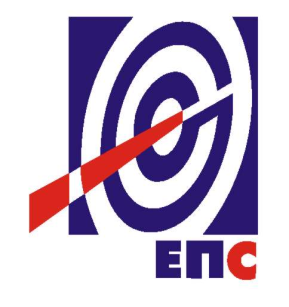 НАРУЧИЛАЦЈАВНО ПРЕДУЗЕЋЕ„ЕЛЕКТРОПРИВРЕДА СРБИЈЕ“БЕОГРАДУЛИЦА ЦАРИЦЕ МИЛИЦЕ БРОЈ 2КОНКУРСНА ДОКУМЕНТАЦИЈАЗА ЈАВНУ НАБАВКУ УСЛУГЕ ИСТРАЖНИ РАДОВИ ЗА ИЗГРАДЊУ ПАРКА ВЕТРОЕЛЕКТРАНА НА ЛОКАЛИТЕТУ КОСТОЛЦА- У OTВOРEНOM ПОСТУПКУ -ЈН број 13/14/ДОИЕ(заведено у ЈП ЕПС број 1506/12-14 од 13.06.2014. године)Београд, јун 2014. годинеНа основу чл. 32. и 61. Закона о јавним набавкама („Сл. гласник РС” бр. 124/2012, у даљем тексту: Закон), чл. 2. Правилника о обавезним елементима конкурсне документације у поступцима јавних набавки и начину доказивања испуњености услова („Сл. гласник Републике Србије” бр. 29/2013 и 104/13), Одлуке о покретању поступка јавне набавке број 1506/2-14 од 09.05.2014. године и Решења о образовању комисије за јавну набавку, број 1506/3-14 од 09.05.2014. године, припремљена је:КОНКУРСНА  ДОКУМЕНТАЦИЈАЗА ЈАВНУ НАБАВКУ УСЛУГЕ ИСТРАЖНИ РАДОВИ ЗА ИЗГРАДЊУ ПАРКА ВЕТРОЕЛЕКТРАНА НА ЛОКАЛИТЕТУ КОСТОЛЦА- У OTВOРEНOM ПОСТУПКУ -ЈН број 13/14/ДОИЕСадржај1.ОПШТИ ПОДАЦИ О ЈАВНОЈ НАБАВЦИ...............................................................................42.ПОДАЦИ О ПРЕДМЕТУ ЈАВНЕ НАБАВКЕ............................................................................43.УПУТСТВО ПОНУЂАЧИМА КАКО ДА САЧИНЕ ПОНУДУ...................................................54.УСЛОВИ ЗА УЧЕШЋЕ У ПОСТУПКУЈАВНЕ НАБАВКЕ ИЗ ЧЛ. 75. И 76.ЗЈН И УПУТСТВО КАКО СЕ ДОКАЗУЈЕ ИСПУЊЕНОСТ ТИХ УСЛОВА....................................215.ВРСТА, ТЕХНИЧКЕ КАРАКТЕРИСТИКЕ И СПЕЦИФИКАЦИЈА ПРЕДМЕТА ЈН..............286.ОБРАСЦИ................................................................................................................................56Образац „изјава о независној понуди“......................................................................................56Образац „образац понуде“.........................................................................................................57Образац „подаци о понуђачу“(образац 2.1), ако наступа самостално и у случају да наступа у заједничкој понуди за лидера-носиоца посла.......................................................................59Образац „подаци о подизвођачу“, за сваког подизвођача, у случају да понуђач наступа са под извођачем (образац 2.2).....................................................................................................59Образац „подаци о члану групе понуђача“, за сваког члана групе понуђача,у случају да понуђач наступа у заједничкој понуди (образац 2.3)...............................................................60Образац изјаве у складу са чланом 75. Став 2. Закона (образац 3)......................................61Образац „термин плана извршења услуге“(образац 4)...........................................................62Образац „квалификациона структура запослених који ће бити ангажовани у извршењу услуга које су предмет набавке“ (образац 5. и 5.1).................................................................63Образац „структуре цене“ (образац 6)......................................................................................65Образац „листа референци понуђача“ (образац 7.1)..............................................................71Образац „листа референци понуђача“ (образац 7.1)..............................................................71Образац „преглед искуства за чланова тима“ (образац 7.2)..................................................74Образац „потврда о извршеним услугама за члана тима“ код ранијег наручиоца услуга(образац 7.3)...............................................................................................................................75Радна биографија члана тима/руководиоца cv (oбразац 7.4)................................................76Средство финансијског обезбеђења (образац 8.1 и образац 8.2).........................................77Образац „изјава о достављању менице и меничног овлашћења за добро извршење посла“(образац 8.3)...............................................................................................................................79Модел менице и меничног овлашћења за добро извршење посла (образац 8.4 и 8.5)......80Образац „трошкова припреме понуде“ (образац 9).................................................................82Образац „модел уговора“ (образац 10)....................................................................................83 Образац „модел уговора о поверљивости“ (образац 11)........................................................92         Укупан број страна: ОПШТИ ПОДАЦИ О ЈАВНОЈ НАБАЦИНазив, адреса и интернет страница Наручиоца: ЈАВНО ПРЕДУЗЕЋЕ „ЕЛЕКТРОПРИВРЕДА СРБИЈЕ“ Београд, Царице Милице бр. 2. www.eps.rsВрста поступка: отворени поступак у складу са чланом 32. Закона о јавним набавкама («Сл. гласник Републике Србије» бр. 124/12)Предмет поступка јавне набавке: услуга - Истражни радови за изградњу парка ветроелектрана на локалитету Костолца Резервисана набавка: неЕлектронска лицитација: неНамена поступка: поступак се спроводи ради закључења уговора о јавној набавциКонтакт: Ивана Ђорђевић, адреса електронске поште: ivana.djordjevic@eps.rsВељко Ковачевић, адреса електронске поште: veljko.kovacevic@eps.rsПОДАЦИ О ПРЕДМЕТУ ЈАВНЕ НАБАВКЕОпис предмета набавке, назив и ознака из општег речника набавке: Истражни радови за изградњу парка ветроелектрана на локалитету Костолца, назив и ознака из ОРН – Научне и техничке инжењерске услуге- 71350000.Опис партије, назив и ознака из општег речника набавке: немаПодаци о оквирном споразуму: немаУПУТСТВО ПОНУЂАЧИМА КАКО ДА САЧИНЕ ПОНУДУКонкурсна документација садржи Упутство понуђачима како да сачине понуду и потребне податке о захтевима Наручиоца у погледу садржине понуде, као и услове под којима се спроводи поступак избора најповољније понуде у поступку јавне набавке.Понуђач мора да испуњава све услове одређене Законом о јавним набавкама (у даљем тексту: Закон) и овом конкурсном документацијом. Понуда се припрема и доставља на основу Позива за подношење понуда, у складу са конкурсном документацијом, у супротном, понуда се одбија као неприхватљива.Врста, техничке карактеристике и спецификација предмета јавне набавке дата је у Одељку 5. конкурсне документације.3.1	ПОДАЦИ О ЈЕЗИКУ У ПОСТУПКУ ЈАВНЕ НАБАВКЕ	Наручилац је припремио конкурсну документацију на српском језику и водиће поступак јавне набавке на српском језику. 	Понуда са свим прилозима мора бити сачињена на српском језику.	Ако је неки доказ или документ на страном језику,  исти мора бити преведен на српски језик и оверен од стране овлашћеног преводиоца. 		Ако понуда са свим прилозима није сачињена на српском језику, понуда ће бити одбијена, као неприхватљива.3.2 	НАЧИН САСТАВЉАЊА ПОНУДЕ И ПОПУЊАВАЊА ОБРАСЦА ПОНУДЕПонуђач је обавезан да сачини понуду тако што, јасно и недвосмислено, читко откуцано на рачунару или писаћој машини, уписује тражене податке у обрасце или према обрасцима који су саставни део конкурсне документације и оверава је печатом и потписом законског заступника, другог заступника уписаног у регистар надлежног органа или лица овлашћеног од стране законског заступника уз доставу овлашћења у понуди.Понуђач је обавезан да у Обрасцу понуде наведе: укупну цену без ПДВ-а, рок важења понуде, као и остале елементе из Обрасца понуде.		Сви документи, поднети у понуди пожељно је да буду повезани траком у целину и запечаћени (воском или на неки други начин), тако да се не могу накнадно убацивати, одстрањивати или замењивати појединачни листови, односно прилози, а да се видно не оштете листови или печат. 	Пожељно је да понуђач редним бројем означи сваку страницу листа у понуди, укључујући и празне стране, својеручно, рачунаром или писаћом машином. Докази који се достављају уз понуду, а због своје важности не смеју бити оштећени, означени бројем или парафирани (средство обезбеђења), стављају се у посебну фолију, а на фолији се видно врши парафирање и означава редни број странице листа из понуде. Фолија се мора залепити при врху како би се докази, који се због своје важности не смеју оштетити, заштитили.            Понуђач подноси понуду са доказима о испуњености услова из конкурсне документације, лично или поштом, у затвореној и запечаћеној коверти, тако да се са сигурношћу може закључити да се први пут отвара, на адресу: Јавно предузеће „Електропривреда Србије“, 11000 Београд, Србија, Царице Милице бр. 2, ПАК 103925 - Писарница - са назнаком: „Понуда за јавну набавку услуге – Истражни радови за изградњу парка ветроелектрана на локалитету Костолца, ЈН број 13/14/ДОИЕ- НЕ ОТВАРАТИ“. На полеђини коверте обавезно се уписује тачан назив и адреса понуђача, телефон и факс понуђача, као и име и презиме овлашћеног лица за контакт.3.3	ПОДНОШЕЊЕ, ИЗМЕНА, ДОПУНА И ОПОЗИВ ПОНУДЕ	Понуђач може поднети само једну понуду.Понуду може поднети понуђач самостално, група понуђача, као и понуђач са подизвођачем. Понуђач који је самостално поднео понуду не може истовремено да учествује у заједничкој понуди или као подизвођач. У случају да понуђач поступи супротно наведеном упутству свака понуда понуђача у којој се појављује биће одбијена. Понуђач може бити члан само једне групе понуђача која подноси заједничку понуду, односно учествовати у само једној заједничкој понуди.Уколико је понуђач, у оквиру групе понуђача, поднео две или више заједничких понуда, Наручилац ће све такве понуде одбити.Подношење заједничке понуде од стране групе понуђача, при чему група или један или више учесника ангажује и подизвођача није дозвољено.У року за подношење понуде понуђач може да измени или допуни већ поднету понуду писаним путем, на адресу Наручиоца, са назнаком „ИЗМЕНА – ДОПУНА Понуде за јавну набавку услуге – Истражни радови за изградњу парка ветроелектрана на локалитету Костолца, ЈН број 13/14/ДОИЕ– НЕ ОТВАРАТИ“.У случају измене или допуне достављене понуде, Наручилац ће приликом стручне оцене понуде узети у обзир измене и допуне само ако су извршене у целини и према обрасцу на који се, у већ достављеној понуди,измена или допуна односи.У року за подношење понуде понуђач може да опозове поднету понуду писаним путем, на адресу Наручиоца, са назнаком „ОПОЗИВ - Понуде за јавну набавку услуге - Истражни радови за изградњу парка ветроелектрана на локалитету Костолца, ЈН број 13/14/ДОИЕ – НЕ ОТВАРАТИ“.У случају опозива поднете понуде пре истека рока за подношење понуда, Наручилац такву понуду неће отварати, већ ће је неотворену вратити понуђачу након потписаног записника о примопредаји.Уколико понуђач измени или опозове понуду поднету по истеку рока за подношење понуда, Наручилац ће наплатити гаранцију за озбиљност понуде.3.4	ПАРТИЈЕПредметна јавна набавка није обликована у више посебних целина (партија).3.5	ПОНУДА СА ВАРИЈАНТАМА Понуда са варијантама није дозвољена. 3.6	РОК ЗА ПОДНОШЕЊЕ ПОНУДА И ОТВАРАЊЕ ПОНУДА	Благовременим се сматрају понуде које су примљене и оверене печатом пријема у писарници Наручиоца, најкасније до 10:00 часова тридесетог дана (30 дана) од дана објављивања позива за подношење понуда на Порталу јавних набавки, без обзира на начин на који су послате. Имајући у виду да је позив за предметну набавку објављен дана 13.06.2014. године на Порталу јавних набавки то је самим тим рок за подношење понуда 14.07.2014. године до 10:00 часова.	Ако је понуда поднета по истеку рока за подношење понуда одређеног у позиву и конкурсној документацији, сматраће се неблаговременом, а Наручилац ће по окончању поступка отварања понуда, овакву понуду вратити неотворену понуђачу, са назнаком да је поднета неблаговремено.	Комисија за јавне набавке ће благовремено поднете понуде јавно отворити дана 14.07.2014. године у 10:30 часова, у просторијама Јавног предузећа „Електропривреда Србије“, Београд, Улица Балканска бр. 13, сала на другом спрату.	Представници понуђача који учествују у поступку јавног отварања понуда, морају да пре почетка поступка јавног отварања доставе Комисији за јавне набавке писмено овлашћење за учествовање у овом поступку, издато на меморандуму понуђача, заведено и оверено печатом и потписом овлашћеног лица понуђача.Комисија за јавну набавку води записник о отварању понуда у који се уносе подаци у складу са Законом.Записник о отварању понуда потписују чланови комисије и овлашћени представници понуђача, који преузимају примерак записника.Наручилац ће у року од 3 дана од дана окончања поступка отварања понуда поштом или електронским путем доставити записник о отварању понуда понуђачима који нису учествовали у поступку отварања понуда.3.7	ПОДИЗВОЂАЧИ		Ако понуђач у понуди наведе да ће делимично извршење набавке поверити подизвођачу, дужан је да наведе назив подизвођача, а уколико уговор између наручиоца и понуђача буде закључен, тај подизвођач ће бити наведен у уговору.		Понуђач је дужан да у понуди наведе проценат укупне вредности набавке који ће поверити подизвођачу, а који не може бити већи од 50% као и део предмета набавке који ће извршити преко подизвођача.Понуђач је дужан да наручиоцу, на његов захтев, омогући приступ код подизвођача ради утврђивања испуњености услова.	Сваки подизвођач, којега понуђач ангажује, мора да испуњава услове из члана 75. став 1. тачка 1) до 4) Закона, што се доказује достављањем доказа наведених у одељку Услови за учешће из члана 75. и 76. Закона и Упутство како се доказује испуњеност тих услова.Додатне услове у вези са капацитетима понуђач испуњава самостално, без обзира на агажовање подизвођача.		Све обрасце у понуди потписује и оверава понуђач, изузев Обрасца 3. који попуњава, потписује и оверава сваки подизвођач у своје име.Оцена понуде понуђача који ангажује подизвођача, по елементима критеријума врши се само на основу показатеља и доказа који се односе на понуђача.Понуђач у потпуности одговара Наручиоцу за извршење уговорене набавке, без обзира на број подизвођача.Понуђач не може ангажовати као подизвођача лице које није навео у понуди, у супротном наручилац ће реализовати средство обезбеђења и раскинути уговор, осим ако би раскидом уговора наручилац претрпео знатну штету. Понуђач може ангажовати као подизвођача лице које није навео у понуди, ако је на страни подизвођача након подношења понуде настала трајнија неспособност плаћања, ако то лице испуњава све услове одређене за подизвођача и уколико добије претходну сагласност наручиоца.		Наручилац у овом поступку не предвиђа примену одредби става 9. и 10. члана 80. Закона о јавним набавкама.3.8 	ГРУПА ПОНУЂАЧА (ЗАЈЕДНИЧКА ПОНУДА)У случају да више понуђача поднесе заједничку понуду, они као саставни део понуде морају доставити споразум о заједничком извршењу набавке, који се међусобно и према наручиоцу обавезују на заједничко извршење набавке, који обавезно садржи податке прописане чланом 81. став 4. Закона о јавним набавкама Такође, у овом споразуму треба да буду наведена имена лица, појединачно за сваког понуђача, која ће бити одговорна за извршење набавке. Понуђачи из групе понуђача, одговарају Наручиоцу неограничено солидарно у складу са Законом.            Сваки понуђач из групе понуђача која подноси заједничку понуду мора да испуњава услове из члана 75. став 1. тачка 1) до 4) Закона што се доказује достављањем доказа наведених у одељку Услови за учешће из члана 75. и 76. Закона и Упутство како се доказује испуњеност тих услова. Услове у вези са капацитетима, у складу са чланом 76. Закона, понуђачи из групе испуњавају заједно, на основу достављених доказа дефинисаних конкурсном документацијом.	У случају заједничке понуде групе понуђача све обрасце потписује и оверава члан групе понуђача који је одређен као Носилац посла у споразуму чланова групе понуђача, изузев Обрасца 3. који попуњава, потписује и оверава сваки члан групе понуђача у своје име.Оцена заједничке понуде групе понуђача по елементима критеријума се врши на основу показатеља и доказа који се односе на све чланове групе понуђача.3.9	НАЧИН И УСЛОВИ ПЛАЋАЊАПонуда мора да садржи начин и услове плаћања које понуђач наводи у Обрасцу понуде (Образац 2. из Конкурсне документације).Наручилац прихвата плаћање под следећим условима:90% плаћање по месечним ситуацијама (завршен посао у датом месецу).10 % плаћања уговорене цене  по ревизији Елабората о изведеним истраживањима (по добијању ревидентске клаузуле)	Ако понуђач понуди други начин плаћања од наведеног максималног износа, понуда ће бити одбијена као неприхватљива.	Понуђач је у обавези да до 10. у месецу достави Наручиоцу извештај о реализацији предмета набавке за претходни месец.Наручилац има право да у року од седам дана од дана пријема месечног извештаја достави примедбе у писаном облику на исти понуђачу или достављени месечни извештај прихвати и одобри у писаном облику. Уколико Наручилац у том року не достави примедбе или одобрење, сматраће се да нема примедби и да понуђач може испоставити фактуру за део услуге која је реализовао у том месецу.	Понуђач доставља Наручиоцу факутуру за део услуге који је реализовао по прихваћеном месечном извештају у року од три дана од дана пријема одобрења Наручиоца у писаном облику. Фактура Пружаоца услуге се неће сматрати достављеном Наручиоцу и неће обавезивати Наручиоца на плаћање, ако је Пружалац услуге  извршио доставу фактуре пре одобравања месечног извештаја о извршеним услугама од стране овлашћеног представника Наручиоца.		Обрачун и исплату услуга Наручилац ће вршити динарском дознаком домаћем/страном понуђачу у року од 10 дана од дана овере фактуре за сваки прихваћени и оверени месечни извештај, од стране овлашћеног представника Наручиоца. Месечни извештај садржи: преглед активности извршених у датом месецу и докумената, оквирни преглед преосталих активности до краја извршења уговора.	Након реализације свих активности утврђених Уговором понуђач доставља Наручиоцу Коначни извештај.Наручилац има право да у року од седам дана од дана пријема Коначног извештаја о реализацији свих активности,  достави примедбе у писаном облику на исти Пружаоцу услуге или достављени Коначни извештај прихвати и одобри у писаном облику. 	Коначна исплата биће извршена по усвајању предметне пројектне документације на седници надлежног тела ЈП ЕПС, у року до 30 (тридесет) дана од дана овере фактуре од стране овлашћеног представика Наручиоца. О усвајању предметне пројектне докуметнације од стране надлежног тела ЈП ЕПС, Наручилац ће обавестити понуђача у писаном облику у року од седам дана од дана усвајања. Понуђач доставља Наручиоцу факутуру у року од три дана од дана пријема обавештења Наручиоца у писаном облику о усвајању предметне пројектне докуметнације од стране надлежног тела ЈП ЕПС.	Ако се понуди другачији начин плаћања и/или аванс понуда се одбија као неприхватљива.3.10   РОК ИЗВРШЕЊА УСЛУГЕРок за извршење пројектованих истражних  радова и ревизије Елабората је максимално 120 календарских дана, рачунајући од дана потписивања уговора.Динамика извођења истражних радова и израда Извештаја о изведеним истраживањима мора бити сагласна захтевима Наручиоца.3.11	ТЕРМИН ПЛАН ИЗВРШЕЊА УСЛУГА У оквиру посебног прилога потребно је да понуђач дефинише и Термин план извршења услуга по фазама  пројекта (Образац 4. из конкурсне документације).Ако понуђач у понуди не достави Термин план, понуда ће бити одбијена као неприхватљива.3.12	ЦЕНАЦена се исказује у динарима, без пореза на додату вредност.У случају да у достављеној понуди није назначено да ли је понуђена цена са или без пореза, сматраће се сагласно Закону, да је иста без пореза. 		Понуђена цена мора бити фиксна и не може се мењати за време важења уговора.	У Обрасцу “Структура цене“ (Образац 6. из конкурсне документације) треба исказати структуру цене, као обрачун трошкова који се надокнађују, док у Обрасцу понуде (Образац 2. из конкурсне документације) треба исказати укупну понуђену цену. 	Понуђена цена мора да покрива и укључује све трошкове које понуђач има у реализацији набавке.	Ако је у понуди исказана неуобичајено ниска цена, Наручилац ће поступити у складу са чланом 92. Закона.3.13	СРЕДСТВА ФИНАНСИЈСКОГ ОБЕЗБЕЂЕЊА Сагласно чл. 61. Закона о јавним набавкама („Службени гласник РС“ 124/12) и чл.12. „Правилника о обавезним елементима конкурсне документације у поступцима јавних набавки“ (Службени гласник РС број 29/13 и 104/13).Уз понуду треба доставити следеће:средство финансијског обезбеђења за озбиљност понуде:Сопствену меницу која мора бити: издата на износ 10% од укупне вредности Понуде без ПДВ, издата са клаузулом „без протеста“,потписана од стране законског заступника или лица по овлашћењу законског заступника, попуњена на начин који прописује Закон о меници ("Сл. лист ФНРЈ" бр. 104/46, "Сл. лист СФРЈ" бр. 16/65, 54/70 и 57/89 и "Сл. лист СРЈ" бр. 46/96) и у складу са Моделом сопствене менице који је дат у прилогу ове Конкурсне документације и чини њен саставни део, са детаљним упутством о начину попуњавањаевидентирана у Регистру меница и овлашћења кога води Народна банка Србије у складу са Одлуком о ближим условима, садржини и начину вођења регистра меница и овлашћења („Сл. гласник РС“ бр. 56/11);менично писмо-овлашћење које мора бити издато на основу Закона о меници и тачке 1. 2. и 6. „Одлуке о облику садржини и начину коришћења јединствених инструмената платног промета“, и то коришћењем Обрасца меничног писма-овлашћења који је дат у прилогу ове Конкурсне документације и чини њен саставни део;оверену копију (од стране пословне банке) важећег картона депонованих потписа овлашћених лица за располагање новчаним средствима са рачуна Понуђача код те пословне банке;копију ОП обрасца (Оверени потписи лица овлашћених за заступање);овлашћење којим законски заступник овлашћује лица за потписивање менице и меничног овлашћења за конкретан посао, у случају да меницу и менично овлашћење не потписује законски заступник понуђача иоверен Захтев  за регистрацију менице од стране пословне банке која је извршила регистрацију менице у Регистру меница и овлашћења код Народне банке Србије с тим да:у колони „Редни број“ упсати редни број;у колони “Датум издавања менице“ упосати датум њеног издавањау колони „Серијски број менице“ уписати серијски број меницеу колони „Износ менице“ треба ОБАВЕЗНО навести вредност на коју је меница издатау колони „Валута“ треба ОБАВЕЗНО навести валуту на коју се меница издаје,у колони „Основ издавања менице“ мора се навести: учешће у јавној набавци „Електропривреде Србије“ Београд, ЈН број 13/14/ДОИЕ, а све у складу са Одлуком о ближим условима, садржини и начину вођења Регистра меница и овлашћења („Службени гласник Републике Србије“ број 56/11).У случају да понуду даје група понуђача, средство финансијског обезбеђења доставља понуђач из групе понуђача који је одређен у заједничком споразуму групе понуђача да даје средство обезбеђења.Уколико понуђач не достави средство финансијског обезбеђења на горе описан начин, понуда ће бити одбијена као неприхватљива.  Средство финансијског обезбеђења, сопствена меница и остала примљена документа по том основу, биће враћена понуђачима с којима не буде закључен уговор, одмах по закључењу уговора са изабраним понуђачем, а понуђачу са којим је закључен уговор одмах након истека важности уговора. И средства финансијског обезбеђења на начин описан у ставу 1. ове тачке, у складу са обрасцима из конкурсне документације:Изјава понуђача у вези менице за добро извршење послаПонуђач доставаља Изјаву, оверену и потписану, да ће приликом закључења уговора Наручиоцу предати сопствену соло меницу, менично овлашћење, ОП образац  и фотокопију картона депонованих потписа, и то у висини од 10%  вредности уговора без ПДВ. Меница и менично овлашћење морају бити са доспећем «по виђењу» и клаузулом «без протеста» и евидентирани у Регистру меница и овлашћења НБС. Понуђач исте подноси заједно са потврдом пословне банке, која представља доказ о регистрацији менице, меничног овлашћења, ОП образац и картон депонованих потписа код банке код које је поднет захтева за регистрацију менице и овлашћења. Меница за добро извршење посла мора трајати најмање 60 (шездесет) дана дуже од уговореног рока извршења посла.Приликом закључења уговора треба доставити:Изабрани понуђач приликом закључења уговора Наручиоцу обавезно предаје сопствену соло меницу, менично овлашћење и фотокопију картона депонованих потписа, и то у висини од 10%  вредности уговора без ПДВ. Меница и менично овлашћење морају бити са доспећем «по виђењу» и клаузулом «без протеста» и евидентирани у Регистру меница и овлашћења НБС. Понуђач исте подноси заједно са потврдом пословне банке, која представља доказ о регистрацији менице, менично  овлашћење, ОП образац и картон депонованих потписа код банке код које је поднет захтева за регистрацију менице и овлашћења. Меница за добро извршење посла мора трајати најмање 60 (шездесет) дана дуже од уговореног рока извршења посла.Сви трошкови око прибављања  меница падају на терет понуђача, а и исти могу бити наведени у Обрасцу 9. конкурсне документације.Сва средстава финансијског обезбеђења могу гласити на члана групе понуђача (не мора бити исти члан) или понуђача, али не и на подизвођача.У случају да понуђач не испуни преузете обавезе у предметном поступку јавне набавке, Наручилац је овлашћен да реализује достављена средства обезбеђења од стране понуђача.Уколико понуђач не достави средства финансијског обезбеђења у роковима и на начин предвиђен конкурсном документацијом, понуда ће бити одбијена, као неприхватљива.3.14	ДОДАТНЕ ИНФОРМАЦИЈЕ И ПОЈАШЊЕЊАПонуђач може, у писаном облику, тражити додатне информације или појашњења у вези са припремом понуде, најкасније пет дана пре истека рока за подношење понуде, на адресу Наручиоца, са назнаком: „ОБЈАШЊЕЊА – позив за јавну набавку услуге – Истражни радови за изградњу парка ветроелектрана на локалитету Костолца , ЈН број 13/14/ДОИЕ или електронским путем на е-mail адресe: ivana.djordjevic@eps.rs или velјko.kovacevic@eps.rs.Наручилац ће у року од три дана по пријему захтева, послати одговор у писаном облику подносиоцу захтева и ту информацију објавити на Порталу јавних набавки и својој интернет страници.	Комуникација у поступку јавне набавке се врши на начин одређен чланом 20. Закона.3.15	ДОДАТНА ОБЈАШЊЕЊА, КОНТРОЛА И ДОПУШТЕНЕ ИСПРАВКЕНаручилац може, после отварања понуда, писаним путем или електронским путем да захтева од понуђача додатна објашњења која ће помоћи при прегледу, вредновању и упоређивању понуда, као и да врши контролу (увид) код понуђача и/или његовог подизвођача, односно учесника заједничке понуде.  Понуђач је дужан да поступи по захтеву Наручиоца, односно достави тражена објашњења и омогући непосредни увид.Наручилац може, уз сагласност понуђача, да изврши исправке рачунских грешака уочених приликом разматрања понуде по окончаном поступку отварања понуда.		У случају разлике између јединичне и укупне цене, меродавна је јединична цена. 	3.16	НЕГАТИВНЕ РЕФЕРЕНЦЕНаручилац ће одбити понуду уколико поседује доказ да је понуђач у претходне три године у поступку јавне набавке:поступао супротно забрани из чл. 23. и 25. Закона;учинио повреду конкуренције;доставио неистините податке у понуди или без оправданих разлога одбио да закључи уговор о јавној набавци, након што му је уговор додељен;одбио да достави доказе и средства обезбеђења на шта се у понуди обавезао.Наручилац ће одбити понуду уколико поседује доказ који потврђује да понуђач није испуњавао своје обавезе по раније закљученим уговорима о јавним набавкама који су се односили на исти предмет набавке, за период од претходне три године. Доказ наведеног може бити:правоснажна судска одлука или коначна одлука другог надлежног органа;исправа о реализованом средству обезбеђења испуњења обавеза у поступку јавне набавке или испуњења уговорних обавеза;исправа о наплаћеној уговорној казни;рекламације потрошача, односно корисника, ако нису отклоњене у уговореном року;изјава о раскиду уговора због неиспуњења битних елемената уговора дата на начин и под условима предвиђеним законом којим се уређују облигациони односи;доказ о ангажовању на извршењу уговора о јавној набавци лица која нису означена у понуди као подизвођачи, односно чланови групе понуђача;Наручилац може одбити понуду ако поседује доказ из става 3. тачка 1) члана 82. Закона, који се односи на поступак који је спровео или уговор који је закључио и други наручилац ако је предмет јавне набавке истоврсан. Наручилац ће поступити на наведене начине и у случају заједничке понуде групе понуђача уколико утврди да постоје напред наведени докази за једног или више чланова групе понуђача.  На основу донетих закључака у складу са чланом 83. Закона Управа за јавне набавке води списак негативних референци који објављује на Порталу јавних набавки. Наручилац ће понуду понуђача који је на списку негативних референци одбити као неприхватљиву ако је предмет јавне набавке истоврсан предмету за који је понуђач добио негативну референцу. Ако предмет јавне набавке није истоврсан предмету за који је понуђач добио негативну референцу, наручилац ће захтевати додатно обезбеђење испуњења уговорних обавеза.Као додатно обезбеђење, у овом случају, изабрани понуђач је у обавези, у тренутку закључења уговора, да наручиоцу поднесе оригинал, неопозиву, безусловну и на први позив плативу банкарску гаранцију за добро извршење посла, у висини 15% понуђене цене (вредности уговора), без пдв-а, са трајањем најмање 60 (шездесет) дана дуже од дана одређеног за коначно извршење посла.3.17	КРИТЕРИЈУМ ЗА ДОДЕЛУ УГОВОРА	Критеријуми за оцењивање понуда вршиће се рангирањем понуда на основу следећих елемената и пондера одређених за те елементе:   1) Понуђена цена 		60 бодова  2) Квалитет учесника 	40 бодова1.	Понуђена цена………………………………………максимално  60 бодова Код овог критеријума упоређиваће се понуђене цене са најнижом понуђеном ценом.  Највећи могући број бодова код овог критеријума износи  60 бодова и њих добија понуда      са најнижом понуђеном ценом.               Број бодова за остале понуде добија се према формули:	                      БЦ= Макс. бод. х      Цмин                                                                   Ц п                 БЦ             =               бодови по основу цене из понуде              Цмин         =               најнижа понуђена цена у овој јаној набавци              Цп             =               понуђена цена, понуђача 2.	Квалитет  учесника ...............................максимално  40 бодоваКод овог критеријума се оцењују квалитет  учесника  из облaсти извођења истражног бушења, извођења геотехничких истраживања тла (меких стена)  „ИН СИТУ“, извођења геофизичких сеизмичких и геоелектричних мерења тла и  израде лабораторијских физичко механичких испитивања тла (меких стена) са израдом одговарајућих извештаја о извршеним испитивањима за период у последњих 5 године,   01.06.2009 - 01.06.2014.  и израде Елабората о изведеним геотехничким истраживањима енергетских или инфраструктурних објеката са потврдом или  извештајем о извршеној техничкој контроли Елабоарата , за период у последњих 5 године,   01. 06.2009 - 01. 06.2014. године,  сходно Закону о рударству и геолошким истраживањима, члан 24,25,26,27 и 28 (Службени Гласник Републике Србије бр. 88/2012) и Правлнику о потребном степену изучености инжењерскогеолошких својстава терена за потребе планирања,пројектовања и грађења  (Службени Гласник  бр. 51/96)  Број бодова за квалитет учесника   добија се према формули:  КУ = ка+ кb+кv+кg+кd   ............................................40 бодоваГде је:КУ = квалитет  учесникака....кd –  број завршених извештаја из предметног истраживања  ПонуђачаУкупан број бодова добија се на основу:ка  - дипломирани инжењер геологије са лиценцом бр. 491, одговорни учесник за извођење теренских геолошких/геотехничких истраживања. Бодује се број завршених извештаја („документациони елаборат“) о завршеним истражним бушењима, које је одговорни учесник урадио на основу изведених теренских геолошких/геотехничких истраживања , и која су спроведена  по ревидованим Пројектима геотехничких истраживања, Доказ:  потврда ранијег наручиоца бр 7.3. за урађена теренска геолошка/геотехничка             истраживања  енергетских или инфраструктурних објеката у последњих 5 година,  у             периоду 01.06.2009. - 01.06.2014. године, на основу којих је урађен одговарајући             Извештаj.ка = 20 бодоваи рачуна се по следећој формули:где је:Kа ponuđeno, број завршених извештаја понуђача у понудиKа maksimalnoponuđeno, највећи број завршених извештаја у понудама свих понуђача по Ј.Н.13/14/ДОИЕкб -  дипломирани инжењер геологије са лиценцом бр. 491, одговорни учесник за извођење геотехничких истраживања тла (меких стена) „ИН СИТУ“Бодује се број завршених извештаја („документациони елаборат“) о завршеним теренским геотехничким истраживањима тла (меких стена) „ИН СИТУ“, која је одговорни учесник извођења теренских геотехничких истраживања „ИН СИТУ“ урадио,  и која су спроведена  по ревидованим Пројектима геотехничких истраживања  Доказ: потврда ранијег наручиоца бр. 7.3.  за урађена теренска геотехничка               истраживања тла „ИН СИТУ“енергетских или инфраструктурних објеката  у               последњих 5 година, у периоду 01.06.2009. - 01.06.2014. године, на основу којих је               урађен одговарајући Извештај.  кb = 2 бода и рачуна се по следећој формули:где је:Kb ponuđeno, број завршених извештаја понуђача у понудиKb maksimalnoponuđeno, највећи број завршених извештаја у понудама свих понуђача по Ј.Н.13/14/ДОИЕкv -  дипломирани инжењер геологије са лиценцом број бр. 391 и бр. 491, одговорни учесник за лабораторијска физичко механичка испитивања  Бодују се број извештаја („документациони елаборат“) о завршеним лабораторијским физичко-механичким  испитивањима тла (меких стена),  која је одговорни учесник извођења лабораторијских физичкомеханичких испитивања урадио и која су спроведена по ревидованим Пројектима геотехничких истраживања.Доказ: потврда ранијег наручиоца бр. 7.3.  за извршена лабораторијска              физичкомеханичка испитивања тла  последњих 5 година, у периоду 01.06.2009. –              01.06.2014. године, на основу којих је урађен одговарајући Извештај.  кv = 6 бодоваи рачуна се по следећој формули:где је:Kv ponuđeno, број завршених извештаја понуђача у понудиKv maksimalnoponuđeno, највећи број завршених извештаја у понудама свих понуђача по Ј.Н.13/14/ДОИЕкg -  дипломирани инжењер грађевинарства са лиценцом бр. 316, одговорни учесник за статичке, т.ј. геостатичке прорачуне у интеракцији објекат – тло.Бодује се број  извештаја о геостатичким прорачунима интеракције будућег објекат и тла, који је одговорни учесник урадио на основу резулатата спроведених геолошких/геотехничких истраживања тла (меких стена) и који су саставни део Геотехничког елабората или одговарајућег грађевинског пројекта.  Доказ: потврда ранијег наручиоца  бр.7.3.  за изведене предметне прорачуне који су             део Геотехничких елабоарата или  грађевинске документације у последњих 5             година, у периоду 01.06.2009 - 01.06.2014. године.кg = 5 бодова и рачуна се по следећој формули:где је:Kg ponuđeno, број завршених извештаја понуђача у понудиKg maksimalnoponuđeno, највећи број завршених извештаја у понудама свих понуђача по Ј.Н.13/14/ДОИЕкd – дипломирани инжењер геологије са лиценцом бр. 391, одговорни учесник за израду Елабората о изведеним геотехничким истраживањима тла. Бодује се  број завршних Елабората о изведеним геотехничким истраживањима енергетских  или инфраструктурних објеката  са извршеном техничком контролом истих. Геотехничка истраживања на основу којих је урађен предметни Елаборат морају бити  изведена по ревидованим Пројектима геотехничких истраживања.Доказ: потврда ранијег наручиоца бр.7.3.  за урађене Геотехничке елабоарате у             последњих 5 година, у периоду 01.06.2009 - 01.06.2014. година. НАПОМЕНА: Уз потврду за учесника под kd, мора се доставити и потврда о извршеној                         техничкој контроли Елабората.кd = 7 бодоваи рачуна се по следећој формули:где је:Kd ponuđeno, број завршених Геотехничких елабората понуђача у понудиKd maksimalnoponuđeno, највећи број завршених Геотехничких елабората у понудама свих понуђача по ЈН 13/14/ДОИЕ.Комисија за јавну набавку понуда ће извршити оцену понуда и извршити избор најповољније понуде, руководећи се утврђеним елементима критеријума којима је одређен релативни значај (пондер), тако да максимални збир пондера износи 100 (сто).Понуде ће се рангирати на основу ових елемената критеријума и пондера одређених за ове елементе критеријума и најповољнија је она понуда која има највећи збир пондера.Када у понуди нису дати сви елементи за рангирање најповољније понуде  достављена понуда се неће бодовати.Напомена: Уколико две или више понуда имају на крају пондерисања исти укупан број пондера, а при томе су најбоље (са највећим укупним бројем пондера), набавка ће бити додељена оном понуђачу чија понуда има већи број пондера за елемент критеријума „Понуђена цена“. Међутим, уколико те понуде имају једнак и број пондера за елемент критеријума „Понуђена цена“, набавка ће бити додељена оном понуђачу чија понуда оствари већи број пондера у оквиру елемента критеријума „Квалитет ангажованих кадрова“.3.18 	ПОШТОВАЊЕ ОБАВЕЗА КОЈЕ ПРОИЗИЛАЗЕ ИЗ ПРОПИСА О ЗАШТИТИ НА РАДУ И ДРУГИХ ПРОПИСАПонуђач је дужан да  при састављању понуде изричито наведе да је поштовао обавезе које произлазе из важећих прописа о заштити на раду, запошљавању и условима рада, заштити животне средине, као и да понуђач гарантује да је ималац права интелектуалне својине (Образац 3. из конкурсне документације).Накнаду за коришћење патената, као и одговорност за повреду заштићених права интелектуалне својине трећих лица сноси понуђач.3.20	РОК ВАЖЕЊА ПОНУДЕ Понуда мора да важи најмање 30 (словима: тридесет) дана од дана отварања понуда. У случају да понуђач наведе краћи рок важења понуде, понуда ће бити одбијена, као неприхватљива. 3.21	РОК ЗА ЗАКЉУЧЕЊЕ УГОВОРАПо пријему одлуке о додели уговора, а по истеку рока за подношење захтева за заштиту права, изабрани понуђач ће бити позван да приступи закључењу уговора у року од највише 8 дана. Ако наручилац не достави потписан уговор понуђачу у року из става 1. понуђач није дужан да потпише уговор што се неће сматрати одустајањем од понуде и не може због тога сносити било какве последице, осим ако је поднет благовремен захтев за заштиту права.Ако понуђач чија је понуда изабрана као најповољнија не потпише уговор у наведеном року, Наручилац  ће одлучити да ли ће уговор о јавној набавци закључити са првим следећим најповољнијим понуђачем.Наручилац може и пре истека рока за подношење захтева за заштиту права закључити уговор о јавној набавци у случају испуњености услова из члана 112. став 2. тачка 5. Закона, у ком случају ће изабрани понуђач бити позван да приступи закључењу уговора у року од највише 8 дана.3.22	НАЧИН ОЗНАЧАВАЊА ПОВЕРЉИВИХ ПОДАТАКАПодаци које понуђач оправдано означи као поверљиве биће коришћени само у току поступка јавне набавке у складу са позивом и неће бити доступни ником изван круга лица која су укључена у поступак јавне набавке. Ови подаци неће бити објављени приликом отварања понуда и у наставку поступка. Наручилац може да одбије да пружи информацију која би значила повреду поверљивости података добијених у понуди. Као поверљива, понуђач може означити документа која садрже личне податке, а које не садржи ни један јавни регистар, или која на други начин нису доступна, као и пословне податке који су прописима одређени као поверљиви. Наручилац ће као поверљива третирати она документа која у десном горњем углу великим словима имају исписано „ПОВЕРЉИВО“.Наручилац не одговара за поверљивост података који нису означени на горе наведени начин.Ако се као поверљиви означе подаци који не одговарају горе наведеним условима, Наручилац ће позвати понуђача да уклони ознаку поверљивости. Понуђач ће то учинити тако што ће његов представник изнад ознаке поверљивости написати „ОПОЗИВ“, уписати датум, време и потписати се.Ако понуђач у року који одреди Наручилац не опозове поверљивост докумената, Наручилац ће третирати ову понуду као понуду без поверљивих података.Наручилац је дужан да доследно поштује законите интересе понуђача, штитећи њихове техничке и пословне тајне у смислу закона којим се уређује заштита пословне тајне.Неће се сматрати поверљивим докази о испуњености обавезних услова, цена и други подаци из понуде који су од значаја за примену елемената критеријума и рангирање понуде.3.23	ТРОШКОВИ ПОНУДЕТрошкове припреме и подношења понуде сноси искључиво понуђач и не може тражити од наручиоца накнаду трошкова.Понуђач може да у оквиру понуде достави укупан износ и структуру трошкова припремања понуде.3.24	ОБРАЗАЦ СТРУКТУРЕ ЦЕНЕСтруктуру цене понуђач наводи тако што попуњавa, потписује и оверава печатом Образац 6. из конкурсне документације.3.25	МОДЕЛ УГОВОРА		У складу са датим Моделом уговора и елементима најповољније понуде биће закључен Уговор о јавној набавци.3.26	РАЗЛОЗИ ЗА ОДБИЈАЊЕ ПОНУДЕ И ОБУСТАВУ ПОСТУПКА	У поступку јавне набавке Наручилац ће одбити неприхватљиву понуду у складу са чланом 107. став 1. Закона.	Наручилац ће донети одлуку о обустави поступка јавне набавке у складу са чланом 109. Закона.	У случају обуставе поступка јавне набавке, Наручилац неће бити одговоран, ни на који начин, за стварну штету, изгубљену добит, или било какву другу штету коју понуђач може услед тога да претрпи, упркос томе што је Наручилац био упозорен на могућност наступања штете.3.27	ПОДАЦИ О САДРЖИНИ ПОНУДЕСадржину понуде, поред Обрасца понуде, чине и сви остали докази о испуњености услова из чл. 75. и 76. Закона о јавним набавкама, предвиђени чл. 77. Закона, који су наведени у конкурсној документацији, као и сви тражени прилози и изјаве на начин предвиђен следећим ставом ове тачке:попуњен, потписан и печатом оверен образац „Изјава о независној понуди“ (Образац 1)попуњен, потписан и печатом оверен образац „Образац понуде“ (Образац 2)попуњен, потписан и печатом оверен образац „Подаци о понуђачу“ (Образац 2.1), ако наступа самостално и у случају да наступа у заједничкој понуди за Лидера-носиоца посла;попуњен, потписан и печатом оверен образац „Подаци о подизвођачу“, за сваког подизвођача, у случају да понуђач наступа са подизвођачем (Образац 2.2);попуњен, потписан и печатом оверен образац „Подаци о члану групе понуђача“, за сваког члана групе понуђача, у случају да понуђач наступа у заједничкој понуди (Образац 2.3)попуњен, потписан и печатом оверен образац Изјаве у складу са чланом 75. став 2. Закона (Образац 3)попуњен, потписан и печатом оверен образац „Термин план извршења услуге“ (Образац 4)попуњен, потписан и печатом оверен образац „Квалификациона структура запослених који ће бити ангажовани у извршењу услуга које су предмет набавке“ (Образац 5. и 5.1)попуњен, потписан и печатом оверен образац „Структура цене“ (Образац 6)попуњен, потписан и печатом оверен образац „Листа референци понуђача“ (Образац 7.1)попуњен, потписан и печатом оверен образац „Преглед искуства за чланова тима“ (Образац 7.2)попуњен, потписан и печатом оверен образац „Потврда о извршеним услугама за члана тима“ код ранијег наручиоца услуга (Образац 7.3)радна биографија члана тима/руководиоца CV (Образац 7.4)средство финансијског обезбеђења озбиљности понуде -  меница (Образац 8.1 и Образац 8.2)попуњен, потписан и печатом оверен образац „Изјава о достављању менице и меничног овлашћења за добро извршење посла“ (Образац 8.3)модел менице и меничног овлашћења за добро извршење посла (образац 8.4 и 8.5)попуњен, потписан и печатом оверен „Образац трошкова припреме понуде“ (Образац 9)попуњен, потписан и печатом оверен образац „Модел уговора“ (Образац 10)попуњен, потписан и печатом оверен образац „Модел уговора о поверљивости“ (Образац 11).3.28	ЗАШТИТА ПРАВА ПОНУЂАЧАЗахтев за заштиту права може се поднети у току целог поступка јавне набавке, против сваке радње, осим ако Законом није другачије одређено.Захтев за заштиту права подноси се Републичкој комисији, а предаје наручиоцу, са назнаком „Захтев за заштиту права за јавну набавку услуге – Истражни радови за изградњу парка ветроелектрана на локалитету Костолца , ЈН број 13/14/ДОИЕ. На достављање захтева за заштиту права сходно се примењују одредбе о начину достављања одлуке из члана 108. став 6. до 9. Закона.Примерак захтева за заштиту права подносилац истовремено доставља Републичкој комисији за заштиту права у поступцима јавних набавки, на адресу: 11000 Београд, Немањина 22-26.Захтев за заштиту права којим се оспорава врста поступка, садржина позива за подношење понуда или конкурсне документације сматраће се благовременим ако је примљен од стране наручиоца најкасније седам дана пре истека рока за подношење понуда, без обзира на начин достављања.После доношења одлуке о додели уговора и одлуке о обустави поступка, рок за подношење захтева за заштиту права је десет дана од дана пријема одлуке. Подносилац захтева за заштиту права дужан је да на рачун буџета Републике Србије (број рачуна: 840-742221843-57, шифра плаћања 153, модел 97, позив на број 50-016, сврха уплате: републичка административна такса јн. бр. 13/14/ДОИЕ, прималац уплате: буџет Републике Србије) уплати таксу у износу од 80.000,00 динара.УСЛОВИ ЗА УЧЕШЋЕ У ПОСТУПКУ ЈАВНЕ НАБАВКЕ ИЗ ЧЛ. 75. И 76. ЗАКОНА О ЈАВНИМ НАБАВКАМА И УПУТСТВО КАКО СЕ ДОКАЗУЈЕ ИСПУЊЕНОСТ ТИХ УСЛОВА4.1	ОБАВЕЗНИ УСЛОВИ ЗА УЧЕШЋЕ У ПОСТУПКУ ЈАВНЕ НАБАВКЕПонуђач у поступку јавне набавке мора доказати:да је регистрован код надлежног органа, односно уписан у одговарајући регистар;да он и његов законски заступник није осуђиван за неко од кривичних дела као члан организоване криминалне групе, да није осуђиван за кривична дела против привреде, кривична дела против животне средине, кривично дело примања или давања мита, кривично дело преваре;да му није изречена мера забране обављања делатности, која је на снази у време објављивања позива за подношење понуда;да је измирио доспеле порезе, доприносе и друге јавне дажбине у складу са прописима Републике Србије или стране државе када има седиште на њеној територији.УПУТСТВО КАКО СЕ ДОКАЗУЈЕ ИСПУЊЕНОСТ ОБАВЕЗНИХ УСЛОВАПонуђач је дужан да у понуди достави доказе да испуњава обавезне услове  за учешће у поступку јавне набавке у складу са Законом, и то:Правно лице:извод из регистра Агенције за привредне регистре, односно извод из регистра надлежног Привредног суда; за стране понуђаче извод из одговарајућег регистра надлежног органа државе у којој има седиште;извод из казнене евиденције, односно уверење надлежног суда и надлежне полицијске управе Министарства унутрашњих послова да оно и његов законски заступник није осуђиван за неко од кривичних дела као члан организоване криминалне групе, да није осуђиван за неко од кривичних дела против привреде, кривична дела против заштите животне средине, кривично дело примања или давања мита, кривично дело преваре;За домаће понуђаче:извод из казнене евиденције надлежног суда на чијем је подручју седиште домаћег правног лица, односно седиште представништва или огранка страног правног лица;извод из казнене евиденције Посебног одељења (за организовани криминал) Вишег суда у Београду;уверење из казнене евиденције надлежне полицијске управе Министарства унутрашњих послова за законског заступника – захтев за издавање овог уверења може се поднети према месту рођења, али и према месту пребивалишта.Ако је више законских заступника за сваког se доставља уверење из казнене евиденције.За стране понуђаче потврда надлежног органа државе у којој има седиште; потврде привредног и прекршајног суда да му није изречена мера забране обављања делатности, или потврда Агенције за привредне регистре да код овог органа није регистровано, да му је као привредном друштву изречена мера забране обављања делатности која је на снази на дан објављивања позива за подношење понуда; за стране понуђаче потврда надлежног органа државе у којој има седиште; уверење Пореске управе Министарства финансија да је измирио доспеле порезе и доприносе и уверење надлежне локалне самоуправе да је измирио обавезе по основу изворних локалних јавних прихода; за стране понуђаче потврда надлежног пореског органа државе у којој има седиште.Доказ из тачке 2) и 4) не може бити старији од два месеца пре отварања понуда. Доказ из тачке 3) овог члана мора бити издат након објављивања позива за подношење понуда. Предузетник:извод из регистра Агенције за привредне регистре, односно извода из одговарајућег регистра;извод из казнене евиденције, односно уверење надлежне полицијске управе Министарства унутрашњих послова да није осуђиван за неко од кривичних дела као члан организоване криминалне групе, да није осуђиван за кривична дела против привреде, кривична дела против заштите животне средине, кривично дело примања или давања мита, кривично дело превареЗа домаће понуђаче:уверење из казнене евиденције надлежне полицијске управе Министарства унутрашњих послова – захтев за издавање овог уверења може се поднети према месту рођења, али и према месту пребивалишта.За стране понуђаче потврда надлежног органа државе у којој има седиште;потврда Прекршајног суда да му није изречена мера забране обављања делатности или потврда Агенције за привредне регистре да код овог органа није регистровано да му је као привредном субјекту изречена мера забране обављања делатности, која је на снази на дан објављивања позива за подношење понуда; за стране понуђаче потврда надлежног органа државе у којој има седиште;уверење Пореске управе Министарства финансија да је измирио доспеле порезе и доприносе и уверење надлежне управе локалне самоуправе да је измирио обавезе по основу изворних локалних јавних прихода; за стране понуђаче потврда надлежног пореског органа државе у којој има седиште.Доказ из тачке 2) и 4) не може бити старији од два месеца пре отварања понуда.Доказ из тачке 3) овог члана мора бити издат након објављивања позива за подношење понуда.Физичко лице:извод из казнене евиденције, односно уверење надлежне полицијске управе Министарства унутрашњих послова да није осуђиван за неко од кривичних дела као члан организоване криминалне групе, да није осуђиван за кривична дела против привреде, кривична дела против животне средине, кривично дело примања или давања мита, кривично дело превареЗа домаће понуђаче:уверење из казнене евиденције надлежне полицијске управе Министарства унутрашњих послова – захтев за издавање овог уверења може се поднети према месту рођења, али и према месту пребивалишта.За стране понуђаче потврда надлежног органа државе у којој има седиште;потврда Прекршајног суда да му није изречена мера забране обављања одређених послова, која је на снази на дан објављивања позива за подношење понуда која је на снази на дан објављивања позива за подношење понуда; за стране понуђаче потврда надлежног органа државе у којој има седиште;уверење Пореске управе Министарства финансија да је измирио доспеле порезе и доприносе и уверење надлежне управе локалне самоуправе да је измирио обавезе по основу изворних локалних јавних прихода; за стране понуђаче потврда надлежног пореског органа државе у којој има седиште.Доказ из тачке 1) и 3) не може бити старији од два месеца пре отварања понуда.Доказ из тачке 2) мора бити издат након објављивања позива за подношење понуда.4.2	ДОДАТНИ УСЛОВИ И ДОКАЗИ ЗА УЧЕШЋЕ У ПОСТУПКУ ЈАВНЕ НАБАВКЕФинансијски капацитет:да је понуђач у претходне 3 (три) обрачунске године (2011, 2012. и 2013.) имао укупни пословни приход од најмање 100.000.000,00 динара (словима: стомилионадинара)Пословни капацитета) Неопходно да је понуђач у последнјих 5 година, у периоду 01.06.2009. – 01.06.2014. године извео на једној локацији  истражна бушења тла (меких стена), са пратећим геолошким радовима, у дужини од најмање 500m  и  на основу чијих резултата је урађен Извештај о изведеним радовима истражног бушења (део документационог елабората). Радови геолошког бушења мора да су урађена по ревидованом пројекту.б) Да је понуђач у последњих 5 година у периоду 01.06.2009. – 01.06.2014. године урадио најмање 1 Извештај о изведеним теренским геотехничким испитивањима тла (меких стена) „ИН СИТУ“, која су изведена по ревидованом пројекту геотехничких истраживања тла.Доказ: потврда ранијег наручиоца, Образац бр. 7.1.1.в) Да је понуђач у последњих 5 година у периоду 01.06.2009. – 01.06.2014. године урадио најмање 1 Извештај о извршеним лабораторијским физичкомеханичким  испитивањима тла (меких стена) и која су изведена по ревидованом пројекту геотехничких истраживања тла. Доказ: потврда ранијег наручиоца, Образац бр. 7.1.1.г) Неопходно је да је понуђач у последнјих 5 година, у периоду 01.06.2009. – 01.06.2014. године урадио најмање 1 Елаборат о изведеним геотехничким истраживањима тла, за енергетске или инфраструктурне објекте, у оквиру којег су извршени геостатички прорачуни интеракције будућег објекта и тла, сагласно Правлнику о потребном степену изучености инжењерскогеолошких својстава терена за потребе планирања,пројектовања и грађења  (Службени Гласник  бр. 51/96)  Предметни Елаборат мора да има и потврду о извршеној техничкој контроли , сагласно Закону о рударству и геолошким истраживањима (Службени Гласник Републике Србије бр. 88/2012).Доказ: потврда ранијег наручиоца, Образац бр. 7.1.1. са потврдом о извршеној техничкој контроли предметног геотехничког елабората.Кадровски капацитетНеопходно је да понуђач има:За извођење теренских геотехничких истраживања:а) минимум  1 (један) дипломирани инжењера геологије са лиценцом  491 (одговорни извођач радова на изради геотехничких подлога)  и потврдом о продужетку важности лиценце.доказ: диплома школске спреме, сертификат лиценце бр. 491 са потврдом о продужетку важности лиценце.б)  минимум два КВ бушача  са искуством у радовима бушења, доказ: диплома/уверење о положеној стручној спреми и потврда ранијег наручиоца о изведеним радовима на бушењу  последњих 5 година, у периоду 01.06.2009. - 01.06.2014. годинеЗа извођење лабораторијских физичко механичких испитивања:а) минимум 1 (један) дипломирани инжењер геологије са лиценцом бр.  391 (одговорни пројектант на изради геотехничких и инжењеркогеолошких подлога) и лиценцом бр. 491(одговорни извођач радова на изради геотехничких подлога) са потврдом о продужетку важности лиценце.доказ: диплома школске спреме, сертификат лиценце са потврдом о важности лиценце.За израду Елабората о изведеним геотехничким истраживањима a) минимум 1 (један) дипломирани инжењер геологије  са лиценцом бр.391 (одговорни пројектант на изради геотехничких и инжењеркогеолошких подлога)  и потврдом о важности лиценце.доказ: диплома школске спреме, сертификат лиценце са потврдом о важности лиценце.д) минимум 1 (један) дипломирани грађевински инжењер са лиценцом 316 (одговорни пројектант објеката грађевинске геотехнике)  и потврдом о важности лиценце.доказ: диплома школске спреме, сертификат лиценце бр.316 Технички капацитетПонуђач је дужан да као доказ техничког капацитета достави списак опреме за теренске истражне радове лабораторијска испитивања и рачунарске опреме, са пописном листом основних средстава за 2013. годину и сертификатом о акредитацији издата од Акредитационог тела Србије са решењем о утврђивању обима акредитације: А-скраћени обим акредитације и Б. Детаљан обим акредитације.Опрема за теренска геолошка истраживањаДа понуђач  у власништву поседује најмање две гарнитуре за бушење капацитета до 150м са пратећом опремом (доказ пописна листа основних средстава из 2013.године).Опрема за теренска геотехничка истраживањаДа понуђач  има на располагању Статички пенетрометар, 20t. (доказ пописна листа основних средстава из 2013.године).Опрема за теренска геофизичка мерењаДа понуђач  има на располагању опрему за микросеизмичка/сеизмичка мерења и то: сеизмограф најмање од 24 канала, минималне осетљивости геофона од 4,5 Hz.Да понуђач има на располагању  геоелектричну опрему за скенирање тла (доказ пописна листа основних средстава из 2013.године).Лабораторијска физичко механичка испитивањаДа понуђач у власништву поседује  лабараторију за физичко механичка испитивања и поседује сертификат о акредитацији лабораторије  издат од Акредитационог тела Србије са Решењем о утврђивању обима акредитације: А. Скраћени обим акредитације за обављање послова испитивања у      следећем обиму:      физичка, механичка испитивања  тла и Б. Детаљан обим акредитације и то:одређивање влажности узорака SRPS. U.B1.012одређивање запреминске масе SRPS. U.B1. 013одређивање гранулометријског састава SRPS. U.B1. 018одређивање консистенције тла  Атебергове границе SRPS. U.B1. 020.одређивање стишљивости SRPS. U.B1. 032одређивање директног смицања SRPS. U.B1. 028Одређивање притисне чврстоће SRPS. U.B1. 030Одређивање запреминске масе без пора SRPS. U.B1. 014Опит тријаксијалне компресије SRPS. U.B1. 029У случају сумње у истинитост достављених података у вези финансијског и пословног капацитета, наручилац задржава право провере релевантних доказа. Уколико наручилац утврди да је понуђач приказивао нетачне податке, понуда тог понуђача се сматра неприхватљивом.4.4	Услови које мора да испуни сваки подизвођач, односно члан групе понуђачаСваки подизвођач мора да испуњава услове из члана 75. став 1. тачка 1) до 4) Закона, што доказује достављањем доказа наведених у овом одељку. Услове финансијског, пословног, техничког и кадровског капацитета из члана 76. Закона, понуђач испуњава самостално без обзира на ангажовање подизвођача.Сваки понуђач из групе понуђача  која подноси заједничку понуду мора да испуњава услове из члана 75. став 1. тачка 1) до 4) Закона, што доказује достављањем доказа наведених у овом одељку. Услове финансијског, пословног, техничког и кадровског капацитета из члана 76. Закона понуђачи из групе испуњавају заједно, на основу достављених доказа у складу oвим одељком конкурсне документације.4.5	Испуњеност услова из члана 75. став 2. ЗаконаНаручилац од понуђача захтева да при састављању својих понуда изричито наведу да су поштовали обавезе које произлазе из важећих прописа о заштити на раду, запошљавању и условима рада, заштити животне средине, као и да понуђач гарантује да је ималац права интелектуалне својине.У вези са овим условом понуђач у понуди подноси Изјаву - Образац 3. из конкурсне документације.Ова изјава се подноси, односно исту даје и сваки члан групе понуђача, односно подизвођач, у своје име.4.6	Начин достављања доказа Докази о испуњености услова могу се достављати у неовереним копијама, а наручилац може пре доношења одлуке о додели уговора, захтевати од понуђача, чија је понуда на основу извештаја комисије за јавну набавку оцењена као најповољнија, да достави на увид оригинал или оверену копију свих или појединих доказа.Ако понуђач у остављеном, примереном року који не може бити краћи од пет дана, не достави на увид оригинал или оверену копију тражених доказа, наручилац ће његову понуду одбити као неприхватљиву.Понуђачи који су регистровани у регистру који води Агенција за привредне регистре не морају да доставе доказ из чл. 75. став. 1. тачка 1) Извод из регистра Агенције за привредне регистре, који је јавно доступан на интернет страници Агенције за привредне регистре.Наручилац неће одбити понуду као неприхватљиву, уколико не садржи доказ одређен конкурсном документацијом, ако понуђач наведе у понуди интернет страницу на којој су подаци који су тражени у оквиру услова јавно доступни.Понуђач уписан у Регистар понуђача није дужан да приликом подношења понуде, доказује испуњеност обавезних услова. Регистар понуђача је доступан на интернет страници Агенције за привредне регистре.Уколико је доказ о испуњености услова електронски документ, понуђач доставља копију електронског документа у писаном облику, у складу са законом којим се уређује електронски документ, осим уколико подноси електронску понуду када се доказ доставља у изворном електронском облику.Ако понуђач има седиште у другој држави, наручилац може да провери да ли су документи којима понуђач доказује испуњеност тражених услова издати од стране надлежних органа те државе. Ако се у држави у којој понуђач има седиште не издају докази из члана 77. став 1. тачка 1) до 5) Закона, понуђач може, уместо доказа, приложити своју писану изјаву, дату под кривичном и материјалном одговорношћу оверену пред судским или управним органом, јавним бележником или другим надлежним органом те државе.Ако понуђач није могао да прибави тражена документа у року за подношење понуде, због тога што она до тренутка подношења понуде нису могла бити издата по прописима државе у којој понуђач има седиште и уколико уз понуду приложи одговарајући доказ за то, наручилац ће дозволити понуђачу да накнадно достави тражена документа у примереном року.Понуђач је дужан да без одлагања писмено обавести наручиоца о било којој промени у вези са испуњеношћу услова из поступка јавне набавке, која наступи до доношења одлуке, односно закључења уговора, односно током важења уговора о јавној набавци и да је документује на прописани начинСви запослени које је понуђач навео у својој понуди, морају бити ангажовани у извршењу набавке, а по извршеном избору најповољније понуде и додели уговора.5.ВРСТА, ТЕХНИЧКЕ КАРАКТЕРИСТИКЕ И СПЕЦИФИКАЦИЈА ПРЕДМЕТА ЈАВНЕ НАБАВКЕ5.1	ПРЕДМЕТ ПОЗИВАПредмет позива је услугa – Истражни радови за изградњу парка ветроелектрана на локалитету Костолца , ЈН број 13/14/ДОИЕ.5.2	ПРОГРАМСКИ ЗАДАТАК:Програмски задатак за предметну јавну набавку услуга је садржан је у овом делу конкурсне документације.ВРСТА, ОПИС  И СПЕЦИФИКАЦИЈА ПРЕДМЕТНЕ УСЛУГЕИстражни радови за изградњу парка ветроелектрана на локалитету Костолца Извод из Пројекта геотехничких истраживања терена за изградњу парка ветроелектрана на локалитету КостолацОПШТИ ПОДАЦИ О ИСТРАЖНОМ ПРОСТОРУГЕОГРАФСКЕ И САОБРАЋАЈНЕ КАРАКТЕРИСТИКЕ ПОДРУЧЈАШире предметно подручје се налази на десној обали Дунава у области варошице Костолац која је удаљена око 100 km од Београда у правцу истока. Подручје Костолца има интересантан положај јер се у његовом окружењу налазе три веће реке - Дунав, Велика Морава и Млава. У близини Костолца налази се Пожаревац који је значајан привредни, административни и културни центар од којег се гранају бројне регионалне и локалне друмске саобраћајнице. Путнички и теретни саобраћај између Београда и Пожаревца односно Костолца је најчешће друмски. Железнички саобраћај је минималан, односно готово се и не користи. Велике су могућности за коришћење пловних путева Дунава. Међутим, иако најјефтинији, овакав начин транспортовања се најмање користи.На слици 1 приказан је географски положај ширег истражног подручја.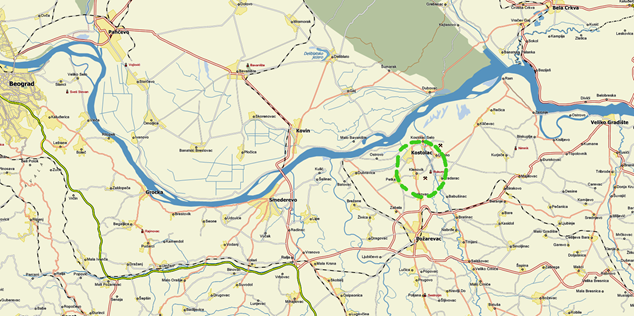 Слика 1. Географски положај ширег истражног подручјаОПШТЕ КАРАКТЕРИСТИКЕ ПОТЕНЦИЈАЛНИХ ЛОКАЛИТЕТАУ Генералном пројекту анализирају се четири потенцијална локалитета за изградњу парка ветроелектрана у Костолачком басену. Три локалитета, „Петка“, „Дрмно“, „Млава-Могила-Ћириковац“ су одлагалишта јаловине са површинских копова Костолачког басена док je локалитет „Кленовник“ делом природни терен односно део Пожаревачке греде између ПК „Кленовник“ и ПК „Ћириковац“ и делом унутрашње одлагалиште ПК „Кленовник“. Одлагалишта су формирана пре 30 до 40 година. Данас је то средина која у геоморфолошком погледу представља брдовиту и заталасану површину са нејасном консолидацијом одложених маса.Локалитет „Дрмно“ (фото 1) представља спољно одлагалиште јаловине са ПК „Дрмно“. Налази се између места Дрмно и места Брадарац. У непосредној близини у правцу севера и запада пролази регионални пут Р-105. Одлагалиште је максималне дужине око 2km, ширине 1,2km и висине до око 50m. Формирано је у виду етажа, косина и купастих нагомилања различитих ширина и висина. Издвајају се две веће етаже, око коте 140mnv и 127mnv. Дебљина насутог – јаловинског материјала је 40-50m.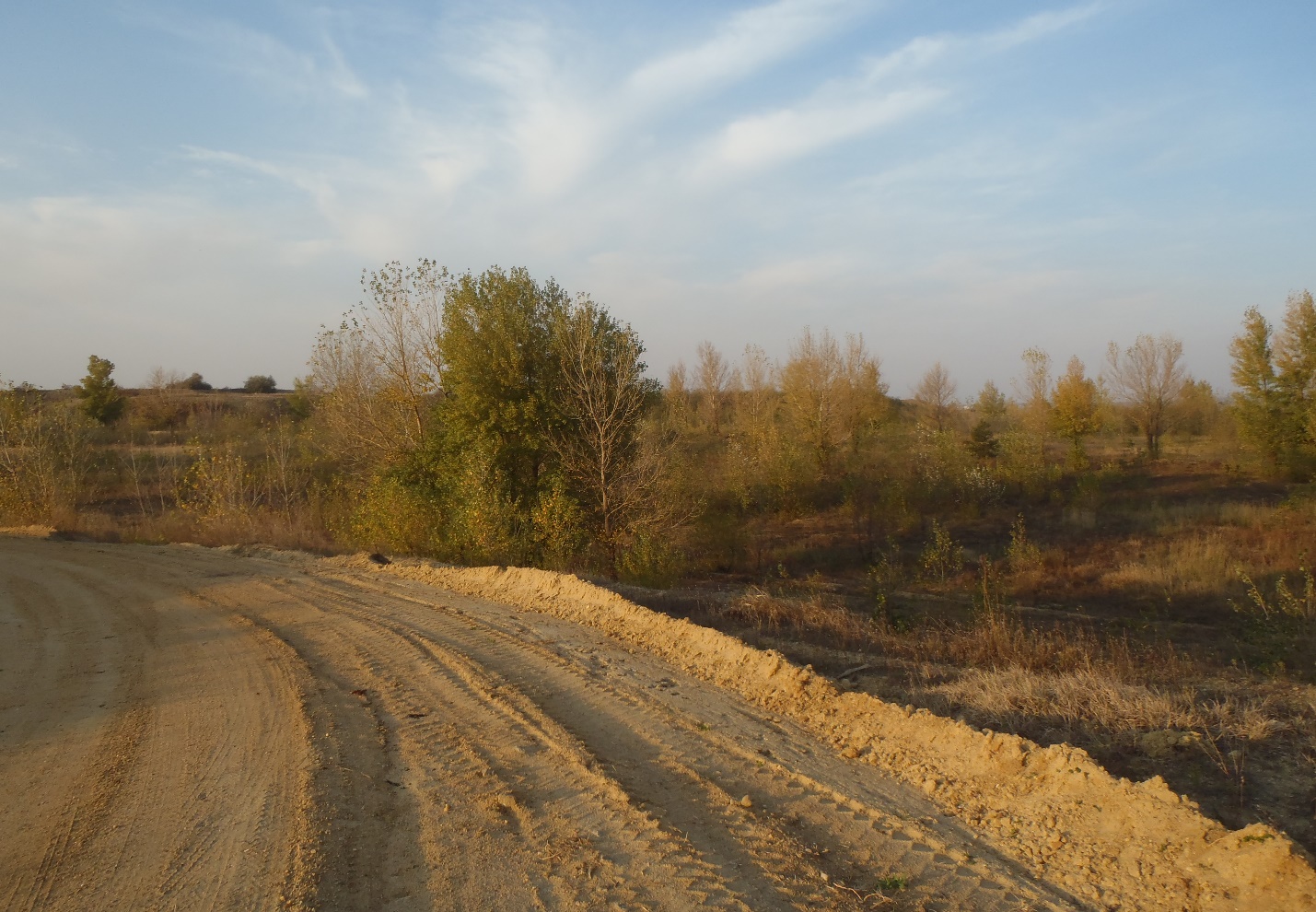 Фото 1: Локалитет „Дрмно“Локалитет „Петка“ (фото 2) представља одлагалиште јаловине са ПК „Ћириковац“. Налази се између места Петка, Кленовника и Ћириковца. У непосредној близини према истоку пролази регионални пут Р-103. Одлагалиште је максималне дужине 2,2km, ширине 1,2km и висине до око 60m. Формирано је у виду етажа (око четири), купастих нагомилања и косина различитих ширина и висина. Дебљина насутог материјала на најнижој етажи је око 15-18m а на највишој око 60m.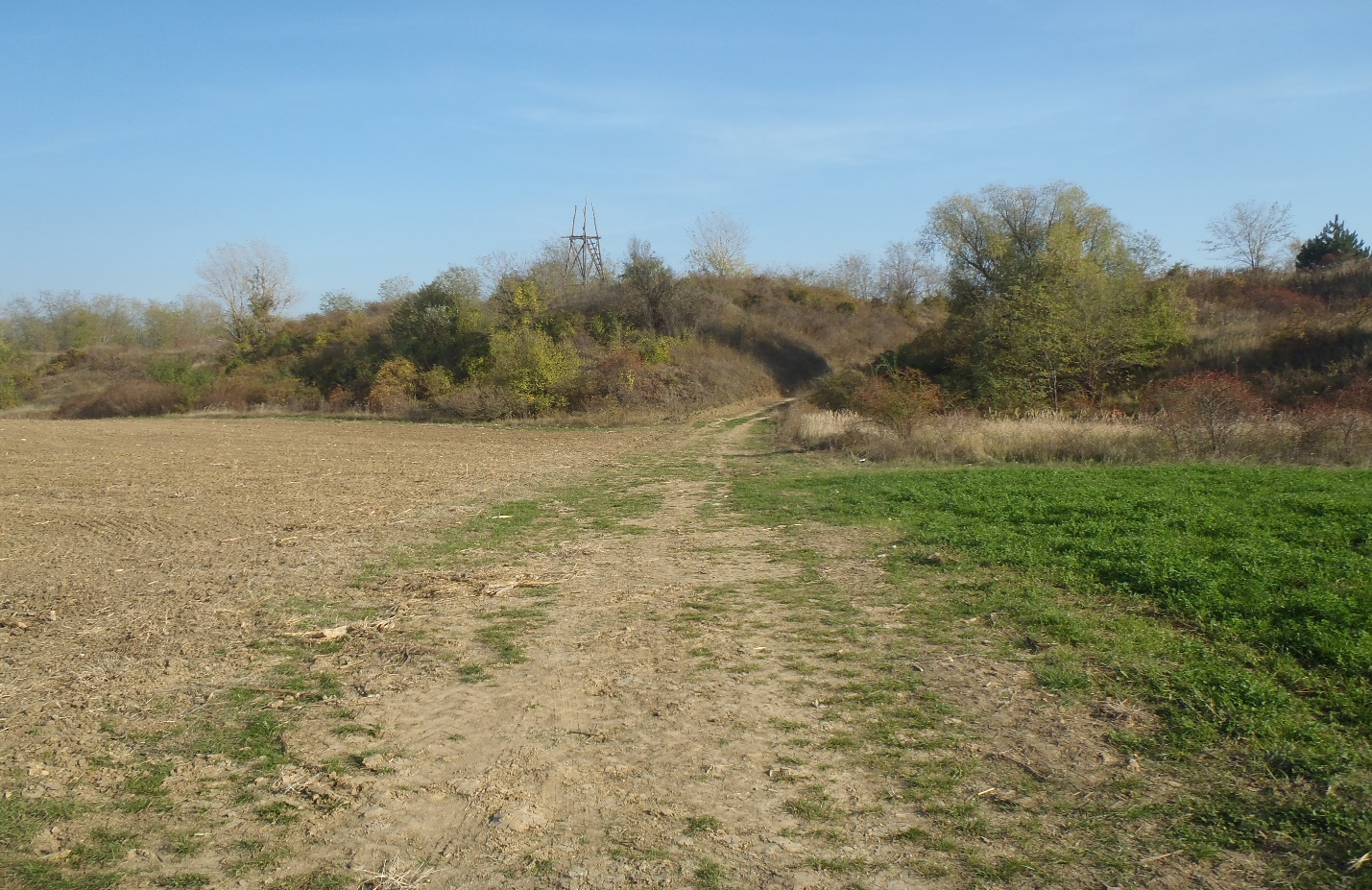 Фото 2: Локалитет „Петка“Локалитет „Млава-Могила-Ћириковац“ (фото 3) представља спољно и делом унутрашње одлагалиште јаловине са ПК „Ћириковац“. Налази се на североистоку од места Ћириковца. У непосредној близини према истоку пролази регионални пут Р-103. Одлагалиште је максималне дужине око 1,7 km, ширине 1km и висине до око 40 m. Формирано је у виду етажа, косина а највише у виду купастих нагомилања различитих ширина и висина. Дебљина насутог материјала је око 10-40m.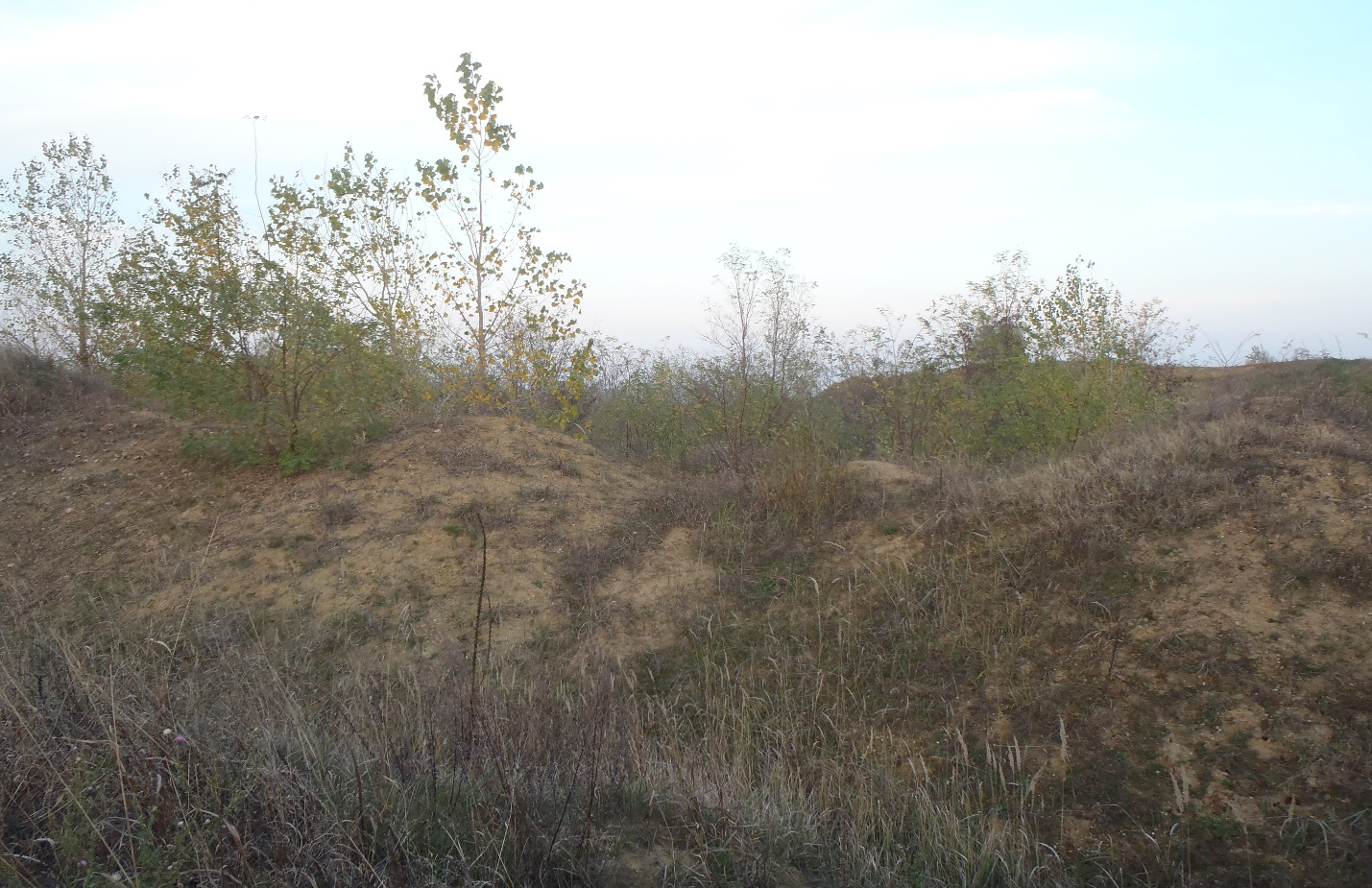 Фото 3: Локалитет „Млава-Могила-Ћириковац“Локалитет „Кленовник“ (фото 4) представља делом природни део терена и делом унутрашње и спољно одлагалиште ПК „Кленовник“. Налази се између Костолца и реке Млаве на Пожаревачком гребену. У непосредној близини према западу пролази регионални пут Р-103. Природни део припада Пожаревачкој греди која се на западном делу граничи са затвореним ПК „Кленовник“ а на крајњем југу са затвореним ПК „Ћириковац“. Највиша кота терена је око 174mnv (вис Лештар). У оквиру ПК „Кленовник“ издваја се унутрашње и спољно одлагалиште и откопни простор. Највиша кота терена је око 167mnv а најнижа 100mnv.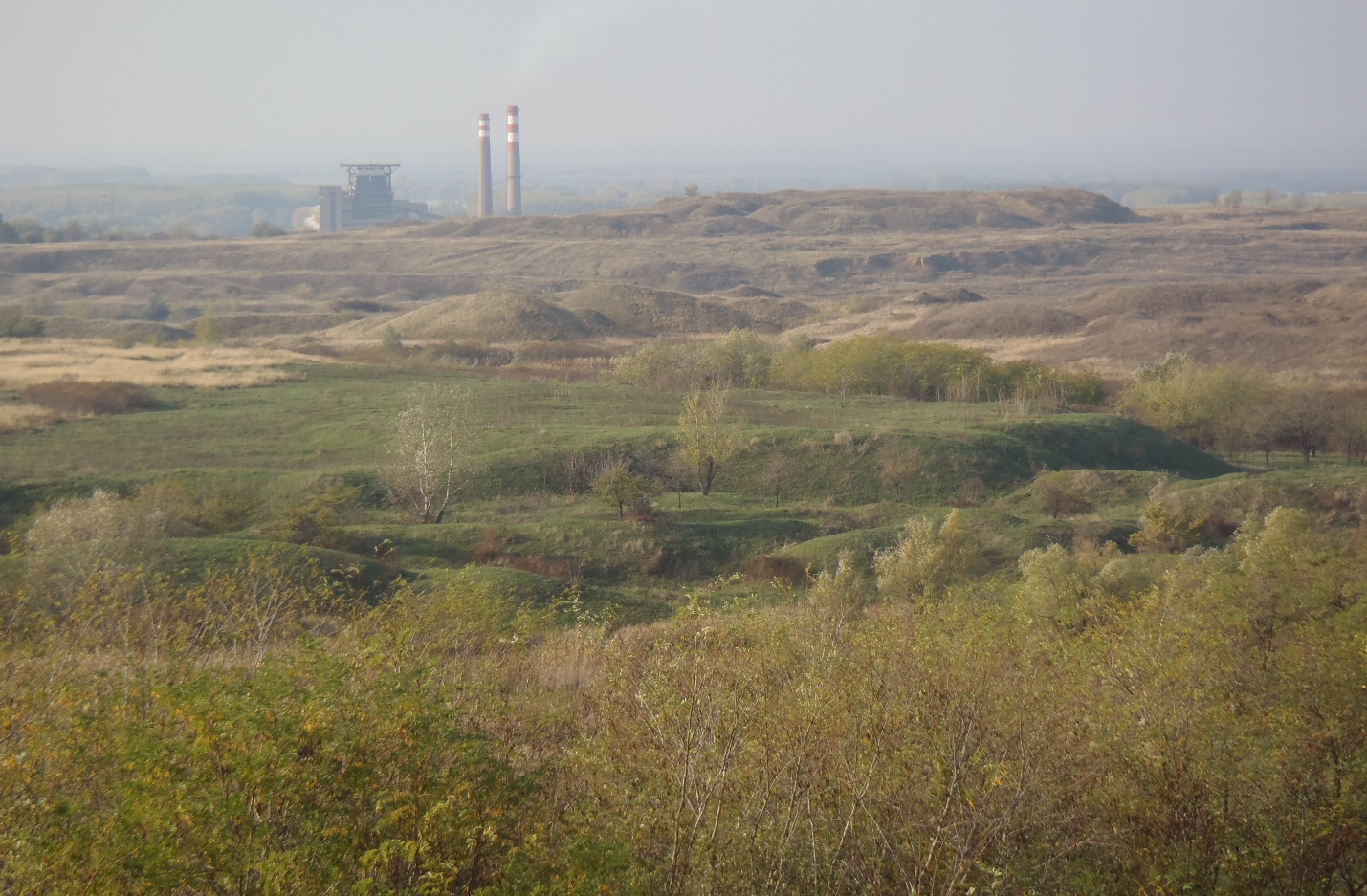 Фото 4: Локалитет „Кленовник“Истражни простор  приказан је на слици 2 (са топографске основе у размери 1:25 000 - Пожаревац 431 лист 3-2 и лист 4-1):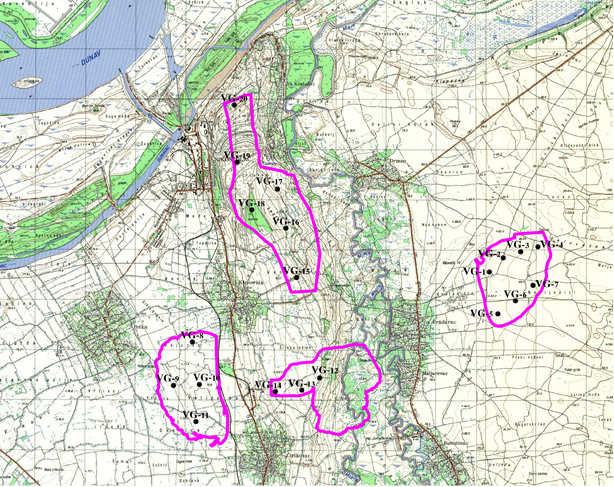 Слика 2: Положај и број планираних ветрогенератораКординате појединих ветрогенератора су следеће:VG-1: 		х=  4 950 539, 000        у=  7 520 109, 000VG-2: 		х=  4 950 825, 000        у=  7 520 387, 000VG-3: 		х=  4 950 947, 000        у=  7 520 736, 000VG-4: 		х=  4 951 049, 000        у=  7 521 080, 000VG-5: 		х=  4 949 704, 000        у=  7 520 286, 000VG-6: 		х=  4 949 963, 000        у=  7 520 629, 000VG-7: 		х=  4 950 276, 000        у=  7 520 976, 000VG-8:		х=  4 949 082, 000        у=  7 514 177, 000VG-9: 		х=  4 948 287, 000        у=  7 513 824, 000VG-10:		х=  4 948 299, 000        у=  7 514 336, 000VG-11: 	х=  4 947 520, 000        у=  7 514 377, 000VG-12: 	х=  4 948 438, 000        у=  7 516 737, 000VG-13: 	х=  4 948 190, 000        у=  7 516 377, 000VG-14: 	х=  4 948 164, 000        у=  7 515 853, 000VG-15: 	х=  4 950 432, 000        у=  7 516 276, 000VG-16: 	х=  4 951 419, 000        у=  7 516 062, 000VG-17: 	х=  4 952 190, 000        у=  7 515 889, 000VG-18: 	х=  4 951 775, 000        у=  7 515 381, 000VG-19: 	х=  4 952 732, 000        у=  7 515 092, 000VG-20: 	х=  4 953 868, 000        у=  7 514 034, 000ПРЕДМЕР ИСТРАЖНИХ РАДОВАУ току израде Генералног пројекта, на основу анализе великог броја чинилаца који имају утицај на изградњу ветропарка, пројектована су потенцијална места ветрогенератора са пратећим објектима. На локалитету „Дрмно“ планира се изградња седам,  на локалитету „Петка“ четири, на локалитету „Кленовник“ шест ветрогенератора са приступним саобраћајницама и трансформаторском станицом, а на локалитету „Млава-Могила-Ћириковац“ три ветрогенератора са приступним саобраћајницама. Предмер истражних радова по локалитетима за планиране ветрогенераторе, трансформаторске станице и приступне сапбраћајнице, приказан је у табели 2.1-2.4.Табела 2.1: Врсте и обим истражних радова на локалитету „ДРМНО“Табела 2.2. Врсте и обим истражних радова на локалитету „ПЕТКА“Табела 2.3. Врсте и обим истражних радова на локалитету „МЛАВА-МОГИЛА-ЋИРИКОВАЦ“Табела 2.4. Врсте и обим истражних радова на локалитету „КЛЕНОВНИК“ИСТРАЖНО БУШЕЊЕ Уређење локације за истражне бушотинеЗа потребе допремања бушаћих гарнитура на локације бушотина, као и за остале потребе као што су обезбеђење простора за одлагање бушаћег прибора и набушеног језгра, постављање пратеће механизације (пумпе за воду, агрегат, компресор) допрему воде за бушење, напајање електричном енергијом и др. потребно је извршити припремне радове.Геодетско одређивање локација бушотинеУ Пројекту су дате приближне координате пројектованих бушотина (табела  3) јер се на терену, зависно од приступа и услова извођења дозвољавају извесна одступања (до пар метара). На терену их обележава геометар, који по завршеном бушењу врши поновно снимање кота и координата изведених бушотина.Намена истражних бушотинаИстражне бушотине имају више наменску функцију. Просторно дефинисање геолошке грађе терена у највећој мери се заснива на инжењерскогеолошком картирању језгра и праћењу режима бушења. Квантитативне вредности физичко-механичких својстава стенских маса ће се добити опитима SPT у бушотинама и лабораторијским испитивањима одабраних, репрезентативних узорака тла и стена из набушеног језгра. Одређене бушотине ће такође служити за уградњу пијезометарских конструкција.Почетни пречник бушења је 146 mm, а завршни (минимални ) пречник је 101 mm. Евентуална одступања од ових препорука усагласити са Надзором, Пројектантом истражних радова и Инвеститором. Све измене документовати у писаном облику.Буши се видија крунама, са обичном сржном, или са дуплом сржном цеви, ако се боље језгрује али да пречник извађеног језгра не буде мањи од 98 mm. Кроз пескове се могу користити и пескаре за прихватање језгра-песка, који исплака или вода као исплака, износи из бушотине.  Захтева се да проценат материјала извађеног из једног маневра не буде мањи од 80 %. (или да из пескова  и шљункова проценат језгра може бити 80%, а из глина преко 90%).Маневар бушења не може бити дужи од 3 m јер се у бушотинама врше испитивања пенетрације приближно на свака три метра. Дужина маневра зависи од материјала и опреме којом се буши, а сваки маневар мора бити обележен у сандуку са језгром. Почетни пречник бушења је, како је речено, 146 mm и до 3 m маневар бушења је до 0,5 m, односно како се ради са почетном сржном он не може бити дужи. Уводна колона 143 mm се поставља у бушотину обично до 3 m.Колоне (131 mm, 113 mm и 98 mm) се постављају ради заштите бушотине од зарушавања а то ће се одредити у току рада и по потреби. Извођач је обавезан да чува пречник бушотине (од зарушавања).  Приликом вршења опита у бушотини, бушотина мора бити зацевљена до места вршења опита и извођач мора да да тачану дубину колона, а опит се врши испод колоне. Бушење се врши са дужином маневра који омогућава опрема и материјал у коме се ради, у циљу извлачења на површину терена, материјала кроз који се буши, у што мање поремећеном стању. Материјал који се добија при бушењу слаже се и чува на начин како је то дефинисано овим техничким условима. У времену када се бушење не изводи бушотина се мора заштитити од спољњег или унутрашњег оштећења (зарушавања). Начин обезбеђења мора одговарати врсти материјала и природи узрока од којег се обезбеђење врши, и мора бити одобрен од Надзора, што не искључује и не умањује одговорност Извођача да истражну бушотину одржава у безбедном стању све до коначног пријема исте. Надзор има право да обустави рад када, било опрема, било начин рада, не одговарају материјалу у коме се ради и сврси извођења бушења.Као исплаку за бушење користити искључиво воду или бентонитску исплаку. Требало би кроз пескове и шљункове користити бентонитску исплаку због могућег зарушавања зидова бушотине.На почетку рада, при избору опреме и методе бушења, полази се од одређене прогнозе о могућем саставу и стању у тлу. Уколико се та прогноза не обистини и стање и својства или врсте материјала захтевају измену начина бушења или опреме, извођење се мора прилагодити томе.У току рада води се дневник бушења који обавезно садржи следеће техничке податке: време бушења маневра, бушени интервали са количином извађеног језгра, ниво подземне воде (мерити на почетку бушења и на крају бушења) итд. У овај дневник се уносе и сви подаци релевантни за процес бушења. По завршетку бушотине, Надзор ће проверити дубину бушотине помоћу бушаћих шипки, извршити преглед језгра и утврдити да ли одговара техничким условима. По завршетку мерења направиће се записник о пријему бушотине, кога треба да парафира Извођач и Надзор, а Извођач ће приступити дефинитивном обележавању места бушотине. Коте и координате истражних бушотина после њиховог завршавања снима Геодатска служба коју је овластио Инвеститор и записнички их доставља Надзору.Чување језгра и његов смештајИзвођач је обавезан да за време трајања истражних радова чува језгро на погодном месту одобреном од стране Надзора, а сандуке са језгром из истражних бушотина у потпуности заштити (од вандализма, крађе, пропадања, кише, невремена, поплаве и сл.). Сво извађено језгро слагаће се у дрвене сандуке (слика 5), димензија 1 x 1 m, подељене на унутрашње сегменте, на којима ће бити видно обележене ознаке бушотина, дубине и интервали маневара бушења.Слика 5 : Дрвени сандук за језгро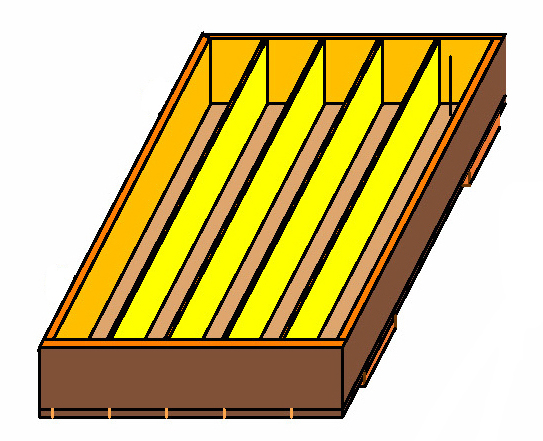 При слагању поштоваће се редослед извађеног језгра, а у интервалима где језгро није извађено, у сандуку ће остати празно место са јасно уписаним дужинама. По завршетку бушења језгро треба фотографисати. Фотографије треба извести управно на сандуке са језгром, како не би долазило до оптичке деформације сандука и језгра. За потребе фотографисања језгра бушотине, извођач истражног бушења треба на сандуцима да обележи ознаку бушотина, дубине крајева појединачних маневра, крајеве метара.На фотографијама треба да се јасно виде ознаке бушотине, метраже сваког маневра бушења, интервала пропадања прибора, узимања узорака и сл. Фотографије су саставни део Извештаја о истражном бушењу.На поклопцима сандука треба масном бојом исписати назив објекта, ознаку бушотине, метражу језгра у сандуку и број сандука, а према захтеву или одобрењу Надзора. Сандук мора бити затворен катанцем.По завршетку истраживања и ликвидацији градилишта Инвеститор даје налог извођачу да се језгро уништи. Без налога, извођач не може сам да уништи језгро.Током истражног бушења, од стране Извођача, води се у форми грађевинског дневника, дневник бушења који се континуално оверава од стране Надзора, стручног и пројектантског.Документација која се води на терену треба да буде следећа:•	Грађевински дневник у који се уписује дневни учинак на градилишту, дневниучинак са више бушотина на градилишту по позицијама, примедбе и налази надзора итд.•	Дневник бушења или извештај о бушењу, у који се описује дневни учинак на локацији, сви проблеми у току бушења, маневри и све што је битно, односно што се захтева по пројекту,•	Дневник SPT или Извештај о SPT, у који се уписује испитивање на локацији, уз примедбе уколико их има,•	Обрачунски лист грађевинске књиге - на крају месеца у који се уписују количине изведених радова по позицијама из уговора (ово је обавеза Извођача).Заштита бушотинеЗидови бушотине у нестабилном материјалу морају се заштитити од зарушавања зацевљењем, тј. спуштањем и фиксирањем обложне цеви (колоне). Заштита сваке бушотине појединачно, мора бити прилагођена потребама вађења непоремећених узорака и испитивања SPT. У време прекида бушења, отвор на врху бушотине мора бити заштићен капом са навојем. Извођач је одговоран за обезбеђење бушотине од оштећења или загађивања водом или другим материјалом са површине терена.Запуњавање бушотинаЗапуњавање бушотина се врши након дефинитивног пријема исте од Надзора тј. након искоришћења исте за узимање језгра, узорака и друга испитивања и осматрања. Запуњавање бушотине врши се по одобрењу и у присуству Надзора. Материјал за запуњавање (песак, шљунак, глинено цементна смеса и др.) одобрава Надзор. Запуњавање бушотине се врши убацивањем материјала кроз цев спуштену до дна бушотине, и постепеним повлачењем исте навише.Подаци о пројектованим истражним бушотинамаУ табели 3 дати су подаци о пројектованим истражним бушотинама (ознака, пројектована дубина бушотина и приближне координате). Ознака бушотина је везана за број планираних ветрогенератора у Генералном пројекту са индексом у зависности од локалитета (нпр. за локалитет „Дрмно“ ознака бушотине је BVGD-1), бушотине у којима ће бити уграђена пијезометарска конструкција имају ознаку BpVGD-1 a бушотине у оквиру трафостанице BTD. Дубине истражних бушотина на одлагалиштима за ветрогенераторе су одређене зависно од прогнозиране дебљине јаловинског материјала (кота садашњег терена и кота некадашњег природног терена) уз услов да се у природно тло улази до 10m. Дубине истражних бушотина за објекте трафостанице одређене су у зависности од прогнозиране зоне утицаја напона објеката. Табела 3. Подаци о пројектованим истражним бушотинамаИСТРАЖНО РАСКОПАВАЊЕУ циљу дефинисања геолошког састава и узимања узорака за лабораторијска испитивања по траси приступних саобраћајница до ветрогенератора и у кругу трансформаторске станице вршиће се израда истражних јама са картирањем зидова јама и узимањем узорака. На локалитету „Дрмно“, „Петка“ и „Кленовник“ пројектује се израда по 15 истражних јама а на локалитету „Млава-Могила-Ћириковац“ 5 истражних јама. Ознаке и приближне координате планираних истражних јама дате су у табели 4. Ознака јама  је везана за локалитете (нпр. за локалитет „Дрмно“ ознака јаме је JD-1). Табела 4: Подаци о пројектованим истражним јамамаПриступачност локација дозвољава да се примени машински ископ ровокопачем или другом погодном машином. Потребна ширина ископа је 1,0m а дубина јаме је 2,0m. На једном завршетку јаме раде се степенице, одговарајуће висине ради силаска истраживача у ископ. Обавезно је осигурати зидове јаме дрвеним или другим, хоризонталним гредама.Узорци узети из истражних јама који ће се искористити за опите идентификације и класификације, није неопходно да буду непоремећени. Њихов избор ће се обавити након инжењерско - геолошког картирања зидова јама.Истражне јаме које се изводе дуж трасе приступних саобраћајница имају функцију приближног опита in situ тј. сагледавања, осим литолошке грађе, стабилности зидова, брзину ископа и др. Из ових истражних радова узимаће се поремећени узорци ради идентификационо - класификационих опита, CBR-a i Proctor. Приближни положај ових истражних јама дат је на прилозима 5.1-5.4.Резултати инжењерскогеолошког картирања зидова истражних јама приказују се развијеним профилима у размери 1:50.Током извођења истражних раскопа води се грађевински дневник који се континуално оверава од стране стручног и пројектантског надзора.По завршетку картирања зидова истражних јама и узимања узорака, јаме се затрпавају. Неопходно је предвидети мере заштите људи током ископа што је законска обавеза.SPT ТЕСТОВИ У БУШОТИНИ ТОКОМ БУШЕЊАПредвиђено је извођење SPT опита у истражним бушотинама и исти треба да послуже за: -	процену параметара чврстоће;-	успостављање корелација са резултатима лабораторијских испитивања;Током извођења истражних бушотина неопходно је извести опите стандардне (SPT) пенетрације. Услове извођења, као и презентацију резултата испитивања, извести према СРПС стандардима.Побијање прибора са конусом или цилиндром са оштрицом (папучом), изводи се посредством бушаћих шипки, ударима тега масе 63,5 kg који слободно пада на наковањ са висине од 76 cm. При томе посебно треба водити рачуна о начину дизања тега (маља), маси маља који пада, висини пада маља, пречнику подужних шипки и обложних цеви. Извођење SPT опита је стандардизовано, при чему се могу применити стандарди: Bureau of Reclamation Earth Manual, designation E-21; Subcommittee ISMFE (1977), Recomended Standard for the SPT Test, Report to Executive Commitee of the ISMFE; EC 7 Part 2 (1997) ili BS 1377: Part 9:1990Гарнитура помоћу које се изводи SPT опити, треба да је такве конструкције да омогући слободан пад маља и треба да садржи аутоматски окидач на прописаној висини. Опите треба изводити оптималном брзином са фреквенцијом удараца која не прелази 15-18 удараца у минути. Максимално међусобно растојање ових опита по дубини не треба да буде веће од око 3,0m. Такође, ударци маља о наковањ и шипке морају бити изван бушотине. Пре извођења сваког опита неопходно је забележити и следеће податке:име организације која изводи опит,назив локације,идентификациони број опита,ознака бушотине у којој се изводи опит,врста опита,датум извођења опита,кота терена (уста бушотине),метода извођења бушотине и пречник бушотине на месту опита,стандард по коме се изводи опит,извршене измене у односу на примењени стандард (конус или папуча),димензије и тежина бушаћих шипки (kg/m’),тип маља и механизма за окидање,дубина на којој се изводи опит,иницијална пенетрација од тежине прибора, бушаћих шипки наковња (ако је значајан),број удараца за утискивање прибора за 15cm за све фазе извођења опита – ако са 50 удараца прибор није утиснут за 15cm треба забележити дубину утискивања,дубину до нивоа подземне воде или коришћење исплаке.Добијене резултате треба приказати дијаграмима укупног броја удараца N за другу фазу опита у функцији дубине на пресецима истражних бушотина. На истом дијаграму може се извршити издвајање средина, са различитим отпорима утискивања конуса по дубини бушотине.Предлог формулара за SPT опите који међутим, није обавезујући, дат је на слици 5.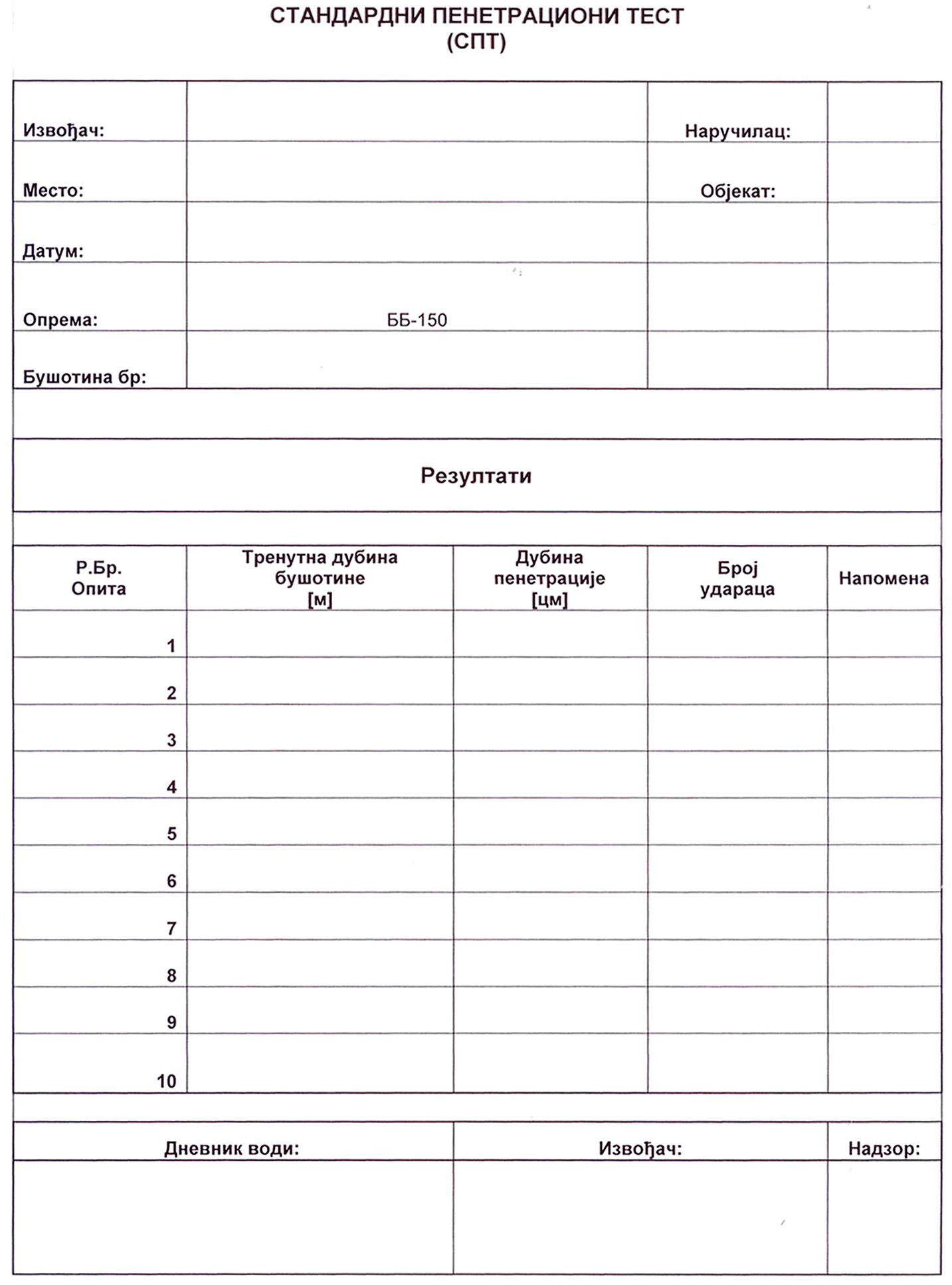 Слика 5: Формулар за SPT опитеCPTU ТЕСТОВИИзвођење статичких пенетрационих испитивања са мерењем порног притиска (U) предвиђено је на укупно 20 локација. Испитивања треба извести са опремом која омогућује допирање истражним радовима до што већих дубина (са номиналном силом утискивања до 200 kN). Испитивања се изводе у складу са стандардом СРПС У.Б1.031. Опрема је снабдевена са класичном опремом за мерење како отпора конуса (qc) тако и мерења локалног бочног трења на основу чега се израчунава коефицијент бочног трења (fs). Тако је могућа интерпретација добијених резултата према савременим захтевима праксе. На основу већ споменутих истраживања, овом опремом се могу дефинисати пенетрационе карактеристике некохерентних средина а према томе и отпорни и деформабилни и класификациони параметри средина.Опитом CPT утврђује се отпор тла при утискивању, који карактеришу отпор конуса (R), интегрално (l) или специфично (fs) трење по омотачу цеви.  Испитивање се примењује у тлу изграђеном од кохерентних и некохерентних материјала. Опрему чини статички пенетрометар са могућношћу утискивања конуса и цеви у тло константном брзином, по правилу 2 cm/s, са прибором.Опит се изводи "in situ". Сила утискивања која је потребна за извршење пенетрационог опита достиже максималну вредност, зависно од капацитета погонског система и реактивне силе. Погонски систем мора бити постављен тако да има осигурану своју вертикалност силе и шипки, као и стабилност уређаја. Реактивна сила постиже се одговарајућим усидрењем или баластом.Опит се изводи на два начина:•	континуирано (симулатно) испитивање-сви елементи пенетрометра (конус, фрикциони рукавци цеви) утискују се у тло истовремено (истом брзином),•	сукцесивно (не симулатно) испитивање-конус се утискује у тло преко вретена које слободно клизи кроз цеви са дебљим зидовима.Цеви се настављају у раду једна на другу помоћу навоја, док шипке дужине по 1 m слободно належу једна на другу.Величина примењене силе региструје се помоћу мерне коморе уз евентуални систем за аутоматску регистрацију.  Помоћу вретена које пролази без трења кроз цеви потискује се конус испре цеви док за то време цеви мирују у терену.У следећој фази испитивања конус привремено мирује, а врши се потискивање све док се не постигне контакт са базом конуса.Након ове операције вршити даље потискивање цеви и конуса и регистровати укупну силу. Брзина утискивања само конуса и фрикционог рукавца, као и конуса и цеви заједно је константна и по правилу износи 2±0.5 cm/s.Резултате испитивања тла статичким пенетрометром приказати графички. Уз податке мора бити наведен систем мерења уколико мерењима није континуирано обухваћен цео профил.Статичке пенетрације се изводе поред бушотина за ветрогенераторе на удаљености око 2-3m. Имају ознаке према бројевима ветрогенератора CPTU - 1 до CPTU - 20 са словом локалитета у индексу (нпр. CPTUD	- 1).Локације места за вршење статичке пенетрације приказане су на прилогу бр. 5.1 - 5.4.УГРАДЊА ПИЈЕЗОМЕТАРСКИХ КОНСТРУКЦИЈЕУ циљу осматрања новоа подземних вода и њиховог колебања у 8 бушотина треба уградити пијезометарске конструкције (BpVGD-2, BpVGD-7, BpVGP-10, BpVGMĆ-14, BpVGK-15, BpVGK-16, BpVGK-17 и BpVGK-20. Пијезометарске конструкција треба да буде од поцинкованих цеви, пречника 2", а њени елементи су таложник (дужине 2m), филтер (дужине 5m), пуна цев (дужина по потреби), и осигурање од механичких оштећења (бетонски блок). Пијезометарска конструкција се ради од поцинкованих или PVC цеви. Филтерски део пијезометра треба перфорирати отворима пречника 4-5mm у шах распореду, са циљем да перфорација буде око 10% укупне површине. Преко перфорираног дела се намотава поцинкована жица дебљине 2-3mm у ходу са размаком 3-5cm. Преко тако намотане жице обавија се пластично сито отвора 0,2-0,4mm, а преко сита се поново, у супротном смеру, намотава поцинкована жица. Простор између зидова бушотине и поцинковане цеви пијезометра се засипа песковито шљунковитим гранулатом (d=4-8mm). Висина до које ће се вршити засипање гранулатом одређује се директно на бушотини, а све у зависности од хидрогеолошких услова. Преостали део бушотине, изнад песковито-шљунковитог засипа обезбеђује се глиненим тампоном (слика 6). Слика 6: Шема пијезометарске конструкције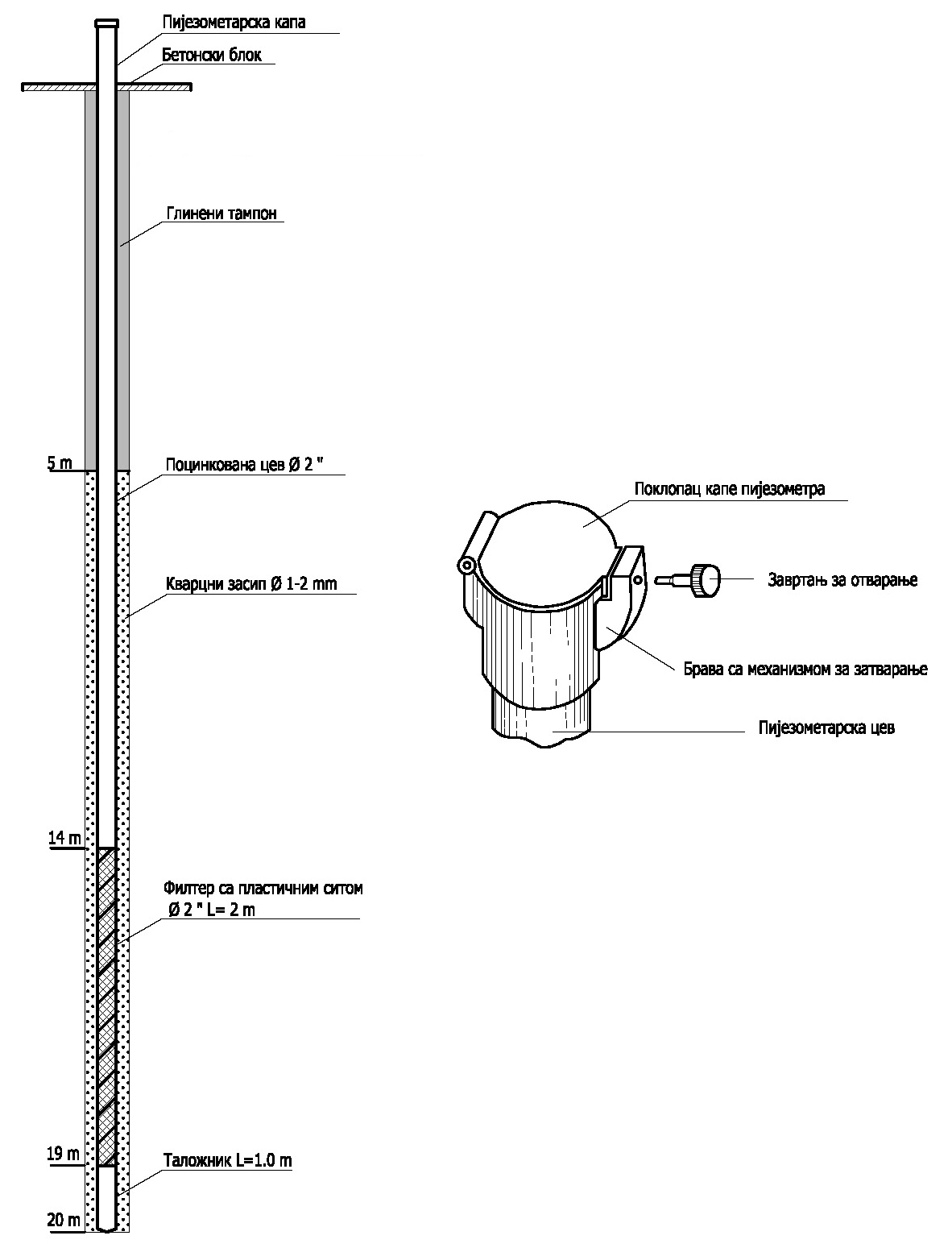 Пре уградње пијезометарске конструкције обавиће се испирање бушотине. Испирање бушотине се обавља утискивањем воде. Трајање испирања одредиће се на лицу места, до појаве чисте (бистре) воде.По провери функционалности пијезометра израдиће се заштитни бетонски блокови, димензија 50х50х30cm, а на врх пијезометра поставиће се металне заштитне капе. Обележавање пијезометра треба обавити на бетонској заштитној плочи и на врху цеви.Динамика осматрања нивоа подземне воде у пијезометрима одредиће се накнадно, када се сагледају и остали фактори, хидрогеолошки услови, осетљивост објекта на промене нивоа подземне воде.У дневник бушења обавезно се уписују подаци о процесу уградње пијезометарских конструкција као што су:опис начина спајања цеви пиезометара;режим спуштања пијезометарске конструкције у бушотину;дужину филтерског дела и његов положај тј. дубину;утрошак и врсту гранулата;положај и дебљину тампона, као и од чега је начињен;за свеки пијезометар урадити скицу на којој ће се приказати конструктивни делови пиезометара.По завршетку радова на уградњи пијезометара врши се геодетско снимање врхова цеви пијезометара.ЛАБОРАТОРИЈСКА ГЕОМЕХАНИЧКА ИСПИТИВАЊА ТЛАНа узорцима тла узетим из истражних бушотина извешће се лабораторијска испитивања у циљу идентификације и класификације, као и одређивања параметара чврстоће на смицање и деформабилности тла.На репрезентативним узорцима изводе се следећи опити:Идентификационо класификациони опити:гранулометријски састав (СРПС У.Б1.018) карактеристике пластичности  (СРПС У.Б1.020)природна влажност (СРПС У. Б1.012)одређивање запреминске масе са порама (СРПС У. Б1.013)одређивање запреминске масе без порама (СРПС У. Б1.014)Одређивања отпорних и деформабилних карактеристика тла:опити едометарске компресије (СРПС У.Б1.032)опити директног смицања (СРПС У.Б1. 028. 1996.)опит триаксијалне компресије (СРПС У.Б1. 029. 1996.).Лабораторијски опити потребни за димензионисањње саобраћајницa:одређивање зависности суве запреминске масе и влажности – Proсtorov опит (СРПС У.Б1.038) калифорнијски индекс носивости – CBR (СРПС У.Б1. 042.).Испитивање треба поверити реномираним лабараторијама са дугогодишњим искуством и са провереним кадровима у извођењу геомеханичких испитивања.Резултати о извршеним лабораторијским испитивањима се предају у облику Извештаја. На крају извештаја даје се закључак о резултатима изведених испитивања. У колико се утврди да постоји одређена нелогичност у добијеним резултатима, потребно је пружити одговарајуће објашњење. Резултате испитаних својстава приказати одвојено кроз дијаграме, табеле и заједно у прегледној табели. За сваки узорак тла мора бити урађена општа документација која, између осталог, садржи: макроскопски опис узорка, начин узорковања и чувања, време узорковања.Испитивања о физичко-механичким карактеристикама треба приказати текстуално, графички и фотографијом. У текстуалном делу се обавезно даје: датум испитивања, опис коришћеног апарата и опреме за испитивање.ХЕМИЈСКА ИСПИТИВАЊА ВОДЕПотребно је да се изведу 8 хемијских анализа воде, са оценом њеног хемијског састава и агресивности воде на бетон. Хемијска испитивања узорка подземних вода извршити у складу са Правилником о техничким нормативима за бетон и армирани бетон у објектима изложеним агресивном дејству средине (Службени лист СРЈ бр.18/92). Резултате хемијских испитивања подземне воде дају се у посебном извештају.Воду из бушотина треба узимати 24h по завршеном бушењу из разлога што ће се после 24h усталити ниво подземне воде и неће бити утицаја од воде коришћене за бушење.ГЕОФИЗИЧКА ИСПИТИВАЊА Рефракционо сеизмичка испитивањаДефинисање геодинамичких модела за прорачун динамичког одговора локалног тла на сеизмичку побуду, захтева познавање модела брзина смичућих таласа на локацији и то до дубине од 30м по европском стандарду и до основне стене по нашем стандарду. У циљу поузданог дефинисања модела брзина неопходно је извођење геофизичких испитивања са површине терена која обухватају рефракционе сеизмичке профиле са мерењем и брзина трансверзалних и лонгитудиналних таласа. Положај рефракционо сеизмичких профила дат је на прилозима 5.1-5.2. На предметном терену за сваки ветрогенератор је пројектован профил дужине 200-250m како би се могла дефинисати средина до дубине 40-50 m. У договору Надзора и Извођача радова - геофизичара, а у циљу добијања адекватних резултата, пројектовани профили се могу и груписати. Геоелектрично скенирањеГеофизичка истраживања применом методе геоелектричног скенирања се изводе у циљу детаљнијег сагледавања геолошке грађе тј. одређивања дубине залегања појединих литотипова на основу параметра специфичне електричне отпорности-СЕО. На основу добијених вредности специфичне електричне отпорности литотипова може се посредно идентификовати присуство различитих материјала односно геолошких средина које се међусобно разликују по датом параметру. На тај начин дефинише се просторна позиција геолошких творевина тј. њихове границе, дубине залегања, дебљина слојева. Због методолошког, односно геоелектричног приступа решавању ове проблематике, издвојене средине по параметру специфичне електричне отпорности се називају геоелектричним срединама. На предметном терену за сваки ветрогенератор је пројектован профил дужине 200-250m како би се могла дефинисати средина до дубине 40-50 m. Геоелектрично сондирањеГеофизичка истраживања применом методе геоелектричног сондирања се изводе у циљу одређивања дубине залегања појединих литотипова на основу параметра специфичне електричне отпорности-СЕО. На основу добијених вредности специфичне електричне отпорности литотипова може се посредно идентификовати присуство различитих материјала односно геолошких средина које се међусобно разликују по датом параметру у једној тачки.На предметном терену за сваки ветрогенератор је пројектована једно геоелектрично сондирање до дубине 40-50 m.ГЕОДЕТСКО ОБЕЛЕЖАВАЊЕ ИСТРАЖНИХ РАДОВАИзвођач је дужан да све лоциране истражне радове обележи видним ознакама. Обележавање се врши ознакама датим у пројекту истраживања и/или захтеву Надзора.Положај свих истражних радова Извођач ће геодетски снимити и за сваки израчунати коте и координате.СЕИЗМОГЕОЛОШКА АНАЛИЗАПробабилистичко дефинисање хазарда је претходни услов за примену EC-8-1. Овај модел означава хазард као вероватноћу да ће одређени параметар кретања тла (брзина, убрзање или померање) у току земљотреса достићи али не и превазићи задати ниво у оквиру унапред изабраног временског периода. Услови за дефинисање хазарда су: унифицирана магнитуда, дефинисан ниво и период комплетности каталога, дефинисан статистички модел догађања земљотреса, генерисање или одабир предикционих модела кретања тла и прорачун сеизмичког хазарда на локацији за различите повратне периоде.Динамички одговор локалног тла на сеизмичку побуду утврђује се нумеричком конволуцијом (моделовањем) изабраног сета карактеристичних историја убрзања тла (акцелерограма) на основној стени локације и конструисаних геодинамичких модела тла локације, на карактеристичним пресецима геодинамичких модела, уз редукцију модула смицања на бази очекиваних нивоа деформације тла.Процес прорачуна динамичког одговора локалног тла на изабрани сет побуда (улазне акцелерације) одвија се следећим поступцима:избор седам историја убрзања за улазну побуду тако да задовољава услове из тачке 3.2.3 EC-8 са аргументацијом која подржава избор;утврђивање репрезентативног геодинамичког модела са избором функција редукције модула смицања;избор нивоа/дубина за прорачун параметара динамичког одговора локалног тла (убрзања, брзине померања и одговарајућих фуријеових и спектара еластичног одговора и функције амплификације); конволуција улазне побуде са трансфер функцијом сваког од слојева по свакој од компонената кретања за сет улазних временских историја и генерисање симулираних временских историја као и ПГА за све слојеве и/или карактеристичне дубине;прорачун репрезентног еластичног спектра одговора на усвојеној слободној површини терена, дубини фундирања и основној стени.контролу применљивости репрезентативног еластичног спектра, генерисањем синтетичких временских историја убразања које одговарају детерминистичким сценарио земљотресима који имају кључни утицај на локацији и то локалног, регионалног и далеког.Обзиром на локалне геолошке услове на овој локацији треба урадити и потенцијал ликвефакције.Ликвефакција је процес губитка носивости у водозасићеном невезаном и слабовезаном тлу као последица пораста порног притиска воде у тлу, због кретања тла изазваног земљотресом.Процену осетљивости на ликвефакцију на локацији урадити на темељу својстава материјала добијених из лабораторијских тестова:Кинеској методи,расподеле величине честица,учешћа глине и границе течења,индекса пластичности и садржаја воде у тлу,границе течења и индекса пластичности.Као додатак овим методама, потенцијал за ликвефакцију проверити и емпиријским методама и корелацијама које се темеље на „in situ“ тестовима којима се одређује Фактор сигурности против ликвефакције (FSL), који се добија као однос Cyclic Resistance Ratio (CRR) и Cyclic Stress Ratio (CSR).Максимални напон смицања рачунати, на основу максималног хоризонталног убрзања на базној стени, „in situ“ вертикалног напона, и ефекта амплификације индуковане деформацијом тла. Земљотресна побуда, при томе, треба да одговара компетентном земљотресу за повратни период од 475 година.Отпор на ликвефакцију рачунати на основу резултата SPT опита и CPTU опита.Резултате приказати по местима опита појединачно и на мапи вероватноће и потенцијала ликвефакције, са укупним вертикалним слегањем по истраживаном простору.ИЗРАДА ФАКТИЧКЕ ДОКУМЕНТАЦИЈЕОва документација треба да садржи:Извештај о истражном бушењу и пратећим радовима (детаљан опис врста, обима и техничких услова извршених радова, ситуације и профиле са положајем извршених радова, записници бушења са регистрацијом свих појава при бушењу, подаци о опремању бушотина по завршеним испитивањима–запуна бушотина, профили истражних бушотина, коте и координате бушотина, технички подаци о бушотинама, фотодокументација, технички услови и резултати тестова SPT и др). Предлог формулара за геолошки профил истражне бушотине (slika 7):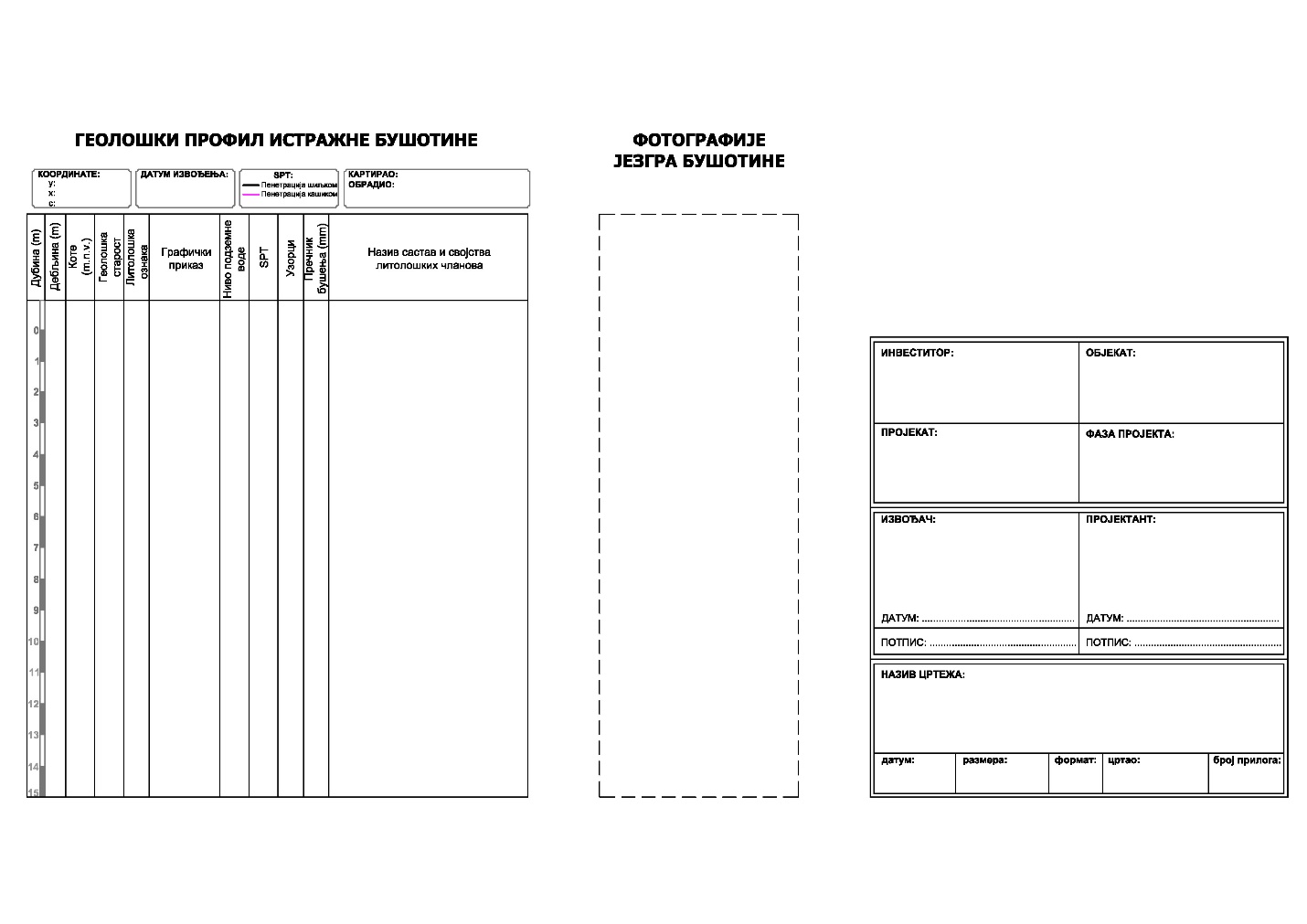 Slika 7: Predlog formulara za prikaz geološkog profila istražnih bušotina sa fotodokumentacijomИзвештај о истражном раскопавању (детаљан опис врста, обима и техничких услова извршених радова, ситуације са положајем извршених радова, развијени профили истражних јама, коте и координате истражних јама,, технички подаци о истражним јамама, подаци о запуњавању. Предлог формулара за геолошки профил истражне јаме (slika 8):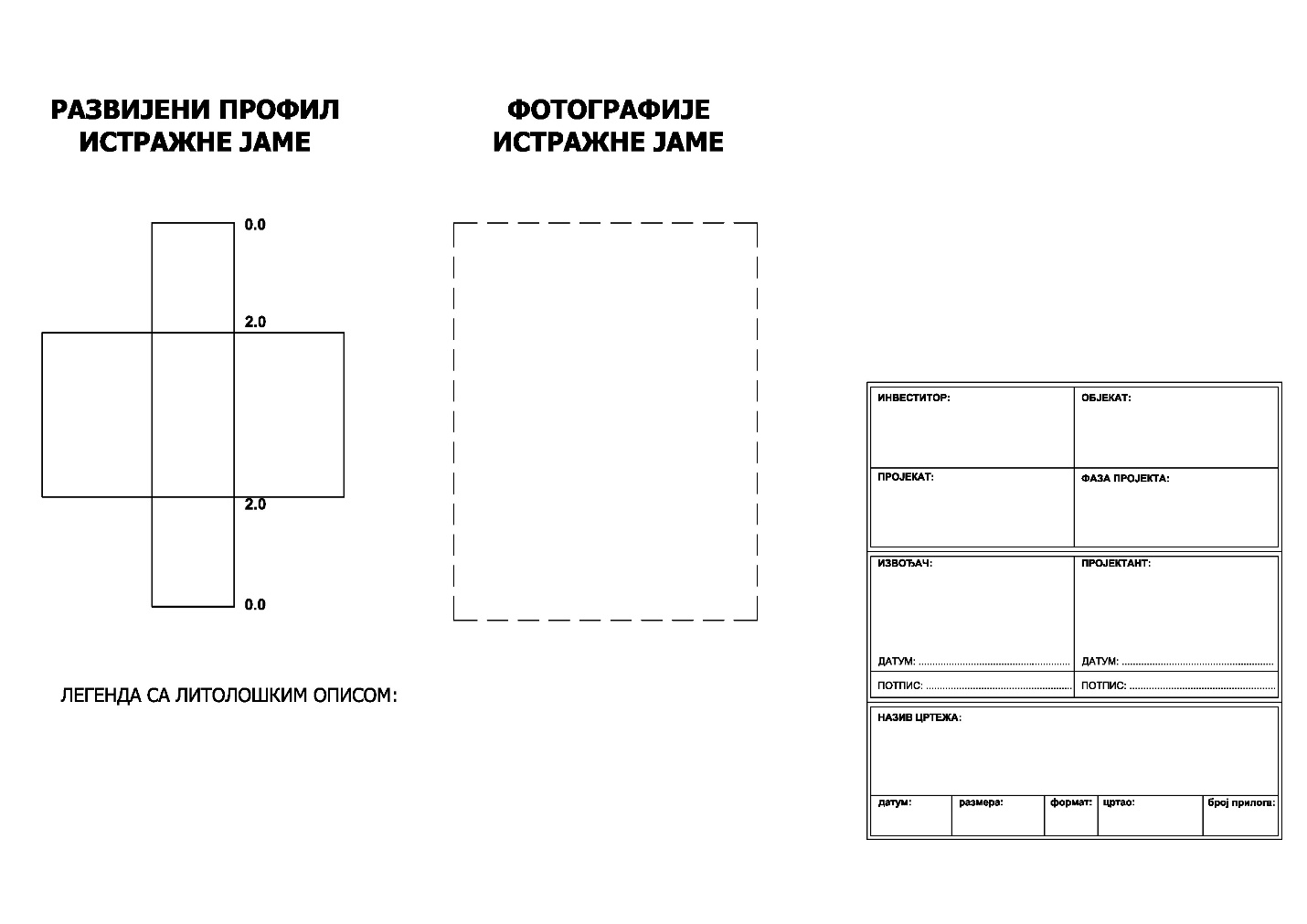 Слика 8: Предлог формулара за приказ геолошког профила истражне јаме са фотодокументацијомИзвештај о опитима CPTU са сеизмо конусом (детаљан опис врста, обима и техничких услова извршених радова, ситуације и профиле са положајем извршених радова, приказ резултата испитивања).Извештај о рефракционим сеизмичким и геоелектричним испитивањима (детаљан опис врста, обима и техничких услова извршених радова, ситуације и профиле са положајем извршених радова и резултатима испитивања).Извештај о лабораторијским геомеханичким испитивањима (број и место узетих узорака, врсте опита, резултате испитивања).Извештај о хемијским испитивањима вода (број и место узетих узорака, врсте испитивања и резултате испитивања).6.ОБРАСЦИ ОБРАЗАЦ 1. У складу са чланом 26. Закона о јавним набавкама („Сл. гласник РС“ бр. 124/12) дајемо следећуИ З Ј А В У О НЕЗАВИСНОЈ ПОНУДИу својству понуђача (лидера групе  - носиоца посла у заједничкој понуди)И З Ј АВ Љ У Ј Е М Опод пуном материјалном и кривичном одговорношћу да_____________________________________________________(пун назив  и седиште)(заједничку) понуду у отвореном поступку 13/14/ДОИЕ Наручиоца – Јавно предузеће „Електропривреда Србије“, подносим/о независно, без договора са другим понуђачима или заинтересованим лицима.ОБРАЗАЦ 2.ОБРАЗАЦ ПОНУДЕНазив понуђача ___________________________Адреса понуђача __________________________Број дел. протокола понуђача _________________ Датум: __________  годинеМесто: _________________(у случају заједничке понуде уносе се подаци за Носиоца посла)
На основу позива за подношење понуда у отвореном поступку јавне набавке услуге – Истражни радови за изградњу парка ветроелектрана на локалитету Костолца , ЈН број 13/14/ДОИЕ, објављеног дана 13.06.2014. године на Порталу јавних набавки, подносимо П О Н У Д УУ складу са траженим захтевима и условима утврђеним позивом и конкурсном документацијом, испуњавамо све услове за извршење јавне набавке услуга. УКУПНА ЦЕНА УСЛУГЕ  ________________________ (словима: ___________) исказана без ПДВ.УКУПНА ЦЕНА УСЛУГЕ  ________________________ (словима: ___________) исказана са ПДВ.УСЛОВИ И НАЧИН ПЛАЋАЊА 90% плаћање по месечним ситуацијама (завршен посао у датом месецу).10 % плаћања уговорене цене  по ревизији Елабората о изведеним истраживањима (по добијању ревидентске клаузуле)РОК ИЗВРШЕЊА УСЛУГЕ ______________________ (навести рок извршења) РОК ВАЖЕЊА ПОНУДЕ: _________________________________________________(понуда мора да важи најмање 30 дана од дана отварања понуда)Подаци о проценту укупне вредности набавке који ће бити поверен подизвођачу, као и део предмета набавке који ће бити извршен преко подизвођача: ______________________________________________________________________________________________________________________________________________________________________________________________________________________________ОБРАЗАЦ 2.1ПОДАЦИ О ПОНУЂАЧУНапомене: Уколико понуђачи наступају у заједничкој понуди, овај образац попуњава Лидер – носилац посла.Уколико страни понуђач није у могућности да наведе неки од тражених података на прописаном месту може уписати „није применљиво“.ОБРАЗАЦ 2.2.ПОДАЦИ О ПОДИЗВОЂАЧУНапомене: Образац се попуњава у случају да понуђач наступа са подизвођачем. Образац попунити за сваког подизвођача.Уколико страни понуђач није у могућности да наведе неки од тражених података на прописаном месту може уписати „није применљиво“.ОБРАЗАЦ 2.3ПОДАЦИ О ЧЛАНУ ГРУПЕ ПОНУЂАЧАНапомене: Образац се попуњава када група понуђача подноси заједничку понуду. Образац попунити за сваког члана групе понуђача.Уколико страни понуђач није у могућности да наведе неки од тражених података на прописаном месту може уписати „није применљиво“.ОБРАЗАЦ 3.У складу са чланом 75. став 2. Закона о јавним набавкама („Сл. гласник РС“ бр. 124/12) дајемо следећуИ З Ј А В У У својству ____________________ (уписати: понуђача, члана групе понуђача, подизвођача)И З Ј А В Љ У Ј Е М Опод пуном материјалном и кривичном одговорношћу да_____________________________________________________(пун назив  и седиште)поштује све обавезе које произлазе из важећих прописа о заштити на раду, запошљавању и условима рада, заштити животне средине и гарантује да је ималац права интелектуалне својине.ОБРАЗАЦ 4.ТЕРМИН ПЛАН ИЗВРШЕЊА УСЛУГЕ 1	назначити термин израде свих активности које су утврђене у Изводу из пројекта геотехничких истраживања за изградњу парка ветроелектана у Костолцу, укључујући достављање извештаја и остале активностиОБРАЗАЦ 5.КВАЛИФИКАЦИОНА СТРУКТУРА ЗАПОСЛЕНИХ КОЈИ ЋЕ БИТИ АНГАЖОВАНИ У ИЗВРШЕЊУ УСЛУГА КОЈЕ СУ ПРЕДМЕТ НАБАВКЕОБРАЗАЦ 5.1РЕЗЕРВНИ СПИСАК –КВАЛИФИКАЦИОНА СТРУКТУРА ЗАПОСЛЕНИХ КОЈИ ЋЕ БИТИ АНГАЖОВАНИ У ИЗВРШЕЊУ УСЛУГА КОЈЕ СУ ПРЕДМЕТ НАБАВКЕСвака замена извршилаца који ће бити ангажовани у извршењу услуга које су предмет  набавки се врши искључиво са списка резервних извршилаца, које пружалац услуге доставља уз понуду и чиниће саставни део закљученог уговора. Сваку замену извршилаца Наручилац ће посебно одобравати.ОБРАЗАЦ 6.СТРУКТУРА ЦЕНЕI Цена и квалификациона структура извршилаца који се ангажује у извршењу предметне набавке, сагласно изводу из Пројекта геотехничких истраживања терена за изградњу парка ветроелектрана на локалитету Костолац: II Фиксни трошкови (теренски и лабораторијски радови):У к у п н а  ц е н а: I + II  без ПДВ =  _____________________У к у п н а  ц е н а: I + II  са ПДВ =   _____________________Упутство:Понуђач јасно и недвосмислено уноси све тражене податке у Образац структура цене. Образац структуре формирања цене     Табела 1: Предрачун трошкова истраживања на локалитету „ДРМНО“  Табела 2: Предрачун трошкова истраживања на локалитету „ПЕТКА“Табела 3: Предрачун трошкова истраж.на локалитету „МЛАВА-МОГИЛА-ЋИРИКОВАЦ“Табела 4: Предрачун трошкова истраживања на локалитету „КЛЕНОВНИК“ОБРАЗАЦ 7.1ЛИСТА РЕФЕРЕНЦИ ПОНУЂАЧАОБРАЗАЦ 7.1.1.ПОТВРДА О ИЗВРШЕНИМ УСЛУГАМА ПОНУЂАЧА ПОТ В Р Д А _________________________________________________________________________ (Понуђач) је за нас квалитетно извршио радове/услугу __________________________________________________________________________ ____________________________________________________________________________________________________________________________________________________________________________________________________________________________.(навести врсту радова/услуге -  под а); б); в), г) која је пружена и најкраће је описати)у периоду од ________ године до _________ године, те истог препоручујемо вама.Референца се издаје на захтев ______________________________________ ради учешћа у отвореном поступку јавне набавке услугa израде пројектне документације: услуга Истражни радови за изградњу парка ветроелектрана на локалитету Костолца , ЈН број 13/14/ДОИЕ, за коју је позив објављен на Порталу јавних набавки дана 13.06.2014. године, и у друге сврхе се не може користити.Место: _________________Датум: _________________Да су подаци тачни, својим потписом и печатом потврђује,Овлашћено лице Наручиоца       _____________________                                                                                                         (потпис и печатОБРАЗАЦ 7.2ПРЕГЛЕД ИСКУСТВА ЧЛАНОВА ТИМАОБРАЗАЦ 7.3ПОТВРДА О ИЗВРШЕНИМ УСЛУГАМА ЗА ЧЛАНА ТИМА ПОТ В Р Д А _____________________ (име и презиме предложеног члана тима) је за нас квалитетно извршио услуге _________________________________ које су обухватале ____________________________________________________________________________________________________________________________________________________________________________________________________________.(навести тип пројекта и описати врсту услуге која пружена)у којима је има функцију ____________________, у периоду од ________ године до _________ године, те истог препоручујемо вама.Референца се издаје на захтев ______________________________________ ради учешћа у отвореном поступку јавне набавке услугa израде пројектне документације: услуга Истражни радови за изградњу парка ветроелектрана на локалитету Костолца , ЈН број 13/14/ДОИЕ, за коју је позив објављен на Порталу јавних набавки дана 13.06.2014. године, и у друге сврхе се не може користити.Место: _________________Датум: _________________Да су подаци тачни, својим потписом и печатом потврђује,Овлашћено лице Наручиоца       _____________________                                                                                                         (потпис и печатОБРАЗАЦ 7.4Радна биографија члана тима/руководиоца - CV1.	Предложена позиција: 		2.	Назив фирме у којој је запослен: 		3.	Име особе (пуно име и презиме): 		4.	Датум рођења: 	 Националност: 		5.	Образовање: 6.	Чланство у професионалним удружењима: 		7.	Остали тренинзи (навести све установе као и звања стечена похађањем тренинга): 		8.	Земље где је стечено радно искуство (списак земаља где је радио): 		9.	Знање језика (оценити од 1 до 5, при чему је 1 највиша оцена): 10.	Кретање у служби (почевши од тренутног статуса па све до тренутка првог запослења):11.	План ангажовања (листа задатака за које ће бити задужен):12.	Досадашње ангажовање на пословима који су предмет пројекта (на основу претходних активности на овом месту из до сада извршених послова навести само оне који доказују релевантно искуство Датум: дан/месец/годинаПотпис ____________________ОБРАЗАЦ 8.1 МОДЕЛ МЕНИЦЕ И МЕНИЧНОГ ОВЛАШЋЕЊА ЗА ОЗБИЉНОСТ  ПОНУДЕПонуђачи морају да попуне приложену меницу сагласно следећем моделу: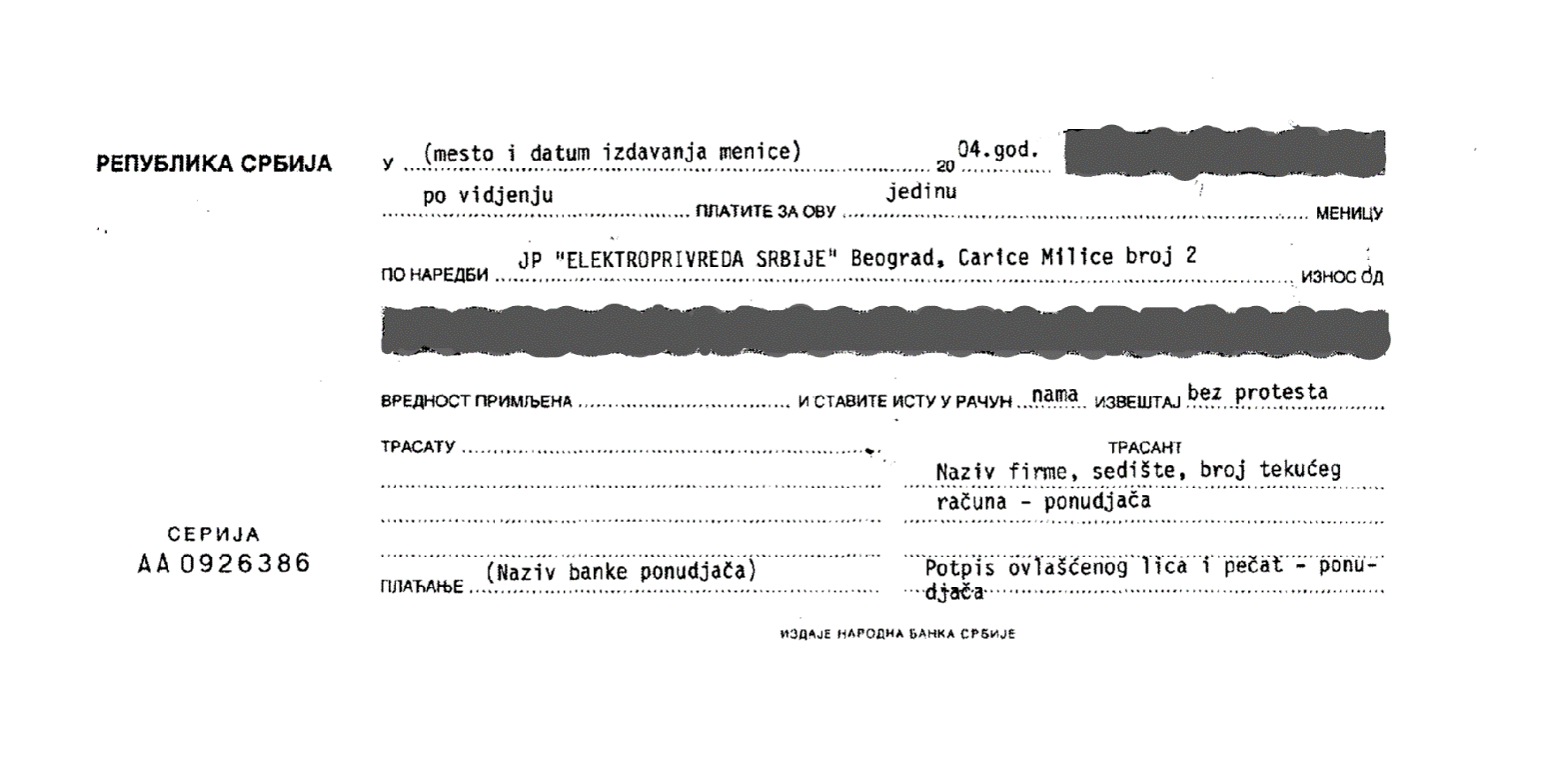 НАПОМЕНА: 	Понуђач мора да попуни меницу на износ од 10% од укупне вредности понуде без ПДВ.	Понуђач доставља меницу, менично овлашћење, картон депонованих потписа, ОП образац и потврду о регистрацији менице и меничног овлашћења код НБС ОБРАЗАЦ 8.2. На основу Закона о меници и тачке 1. 2. и 6. Одлуке о облику садржини и начину коришћења јединствених инструмената платног прометаДУЖНИК:  …………………………………………………………………………........................(назив и седиште Понуђача)МАТИЧНИ БРОЈ ДУЖНИКА (Понуђача): ...............................................................................ТЕКУЋИ РАЧУН ДУЖНИКА (Понуђача): ...............................................................................ПИБ ДУЖНИКА (Понуђача): ....................................................................................................И З Д А Ј Е  Д А Н А ............................ ГОДИНЕМЕНИЧНО ПИСМО – ОВЛАШЋЕЊЕ ЗА КОРИСНИКА СОЛО МЕНИЦЕКОРИСНИК-ПОВЕРИЛАЦ: Јавно предузеће «Електропривреда Србије Београд, Улица царице Милице бр. 2Предајемо вам 1 (једну) сопствену соло меницу серијски број .......................... на износ од ____________ динара као средство финансијског обезбеђења за озбиљност понуде по Позиву за подношење понуда у отвореном поступку за јавну набавку услуге - Истражни радови за изградњу парка ветроелектрана на локалитету Костолца , ЈН број 13/14/ДОИЕ, објављеном дана 13.06.2014. године на Порталу јавних набавки. Истовремено вас овлашћујемо да, у случају неизвршења обавеза у поступку јавне набавке, односно уколико повучемо или мењамо понуду или не потпишемо уговор о јавној набавци у случају да наша понуде буде изабрана као најповољнија и буде нам додељен уговор, приложену сопствену соло меницу са доспећем «по виђењу» и клаузулом «без протеста» и без трошкова, вансудски у складу са важећим прописима доставите на наплату _____________________________________________ (назив банке Понуђача) код које се води наш текући рачун број _______________________ (текући рачун Понуђача), и са свих осталих наших рачуна, односно друге наше имовине. Меница је важећа и у случају да у току трајања или након доспећа обавеза дође до промена лица овлашћених за располагање средствима на текућем рачуну Дужника, статусних промена код Дужника, промене правне форме Дужника, промене печата и др.Ово овлашћење и меница су потписани од стране овлашћених лица за потпис сходно достављеном спесимену код _________________________________ (назив банке Понуђача).Ово овлашћење је неопозиво, издато у два примерка, по један за Корисника и за Дужника.Може се употребити искључиво у горе наведене сврхе, и ни у које друге.За случај спора из овог Овлашћења стварно надлежан је суд према седишту  Корисника.								                               ДУЖНИК							                                                     ____________Прилог:1 (једна) попуњена сопствена соло меницакопија депонованих потписа овлашћених лица за потписивање (спесимен)ОП образацкопија доказа о регистрацији менице у складу са Одлуком о ближим условима, садржини и начину вођења Регистра меница и овлашћењаОБРАЗАЦ 8.3ИЗЈАВА О ДОСТАВЉАЊУ МЕНИЦЕ И МЕНИЧНОГ ОВЛАШЋЕЊАЗА ДОБРО ИЗВРШЕЊЕ ПОСЛАУ вези са Позивом за подношење понуда Јавног предузећа "Електропривреда Србије" за јавну набавку набавке услуге - Истражни радови за изградњу парка ветроелектрана на локалитету Костолца, ЈН број 13/14/ДОИЕ, објављеним дана 13.06.2014. године на Порталу јавних набавки, у отвореном поступку, а у случају да будемо изабрани као наjповољнији понуђач, изјављујемо да ћемо Наручиоцу приликом закључења уговора предати сопствену соло меницу, менично овлашћење, ОП образац и фотокопију картона депонованих потписа, и то у висини од 10%  вредности уговора без ПДВ. Меница и менично овлашћење ће бити са доспећем «по виђењу» и клаузулом «без протеста» и евидентирани у Регистру меница и овлашћења НБС. Исте ћемо поднети заједно са потврдом пословне банке, која представља доказ о регистрацији менице и овлашћења и картоном депонованих потписа код банке код које је поднет захтева за регистрацију менице и овлашћења. Меница за добро извршење посла ће трајати најмање 60 (шездесет) дана дуже од уговореног рока извршења посла.  	             Место и датум	М.П.	Понуђач: 	__________________________		__________________________Напомена: 	Понуђач доставља ову изјаву уз понуду у вези гаранције за добро извршење посла. ОБРАЗАЦ 8.4 (напомена: не доставља се у понуди)МОДЕЛ МЕНИЦЕ И МЕНИЧНОГ ОВЛАШЋЕЊА ЗА ДОБРО ИЗВРШЕЊЕ ПОСЛАИзабрани понуђач мора да попуни приложену меницу сагласно следећем моделуНАПОМЕНА: 	Понуђач мора да попуни меницу на износ од 10% од укупне вредности уговора без ПДВ.ОБРАЗАЦ 8.5(напомена: не доставља се у понуди)На основу Закона о меници и тачке 1. 2. и 6. Одлуке о облику садржини и начину коришћења јединствених инструмената платног прометаДУЖНИК:  …………………………………………………………………………………………………….(назив и седиште Понуђача)МАТИЧНИ БРОЈ ДУЖНИКА(Понуђача): ...............................................................................ТЕКУЋИ РАЧУН ДУЖНИКА (Понуђача): ...............................................................................ПИБ ДУЖНИКА(Понуђача): .....................................................................................................И З Д А Ј Е  Д А Н А ...........................ГОДИНЕМЕНИЧНО ПИСМО – ОВЛАШЋЕЊЕ ЗА КОРИСНИКА СОЛО МЕНИЦЕКОРИСНИК-ПОВЕРИЛАЦ: Јавно предузеће «Електропривреда Србије Београд, Улица царице Милице бр. 2Предајемо вам 1 (једну) сопствену соло меницу серијски број .......................... на износ од ____________ динара као средство финансијског обезбеђења доброг извршења посла по основу Уговора који нам је додељен по позиву за подношење понуда у отвореном поступку за јавну набавку  услуге - Истражни радови за изградњу парка ветроелектрана на локалитету Костолца, ЈН број 13/14/ДОИЕ, објављеном дана 13.06.2014. године на Порталу јавних набавки. Истовремено вас овлашћујемо да у случају да у току важења уговора не извршимо уговорене услуге, а Наручилац рекламира количину и квалитет пружених услуга или Наручилац изврши умањење месечне фактуре у складу са закљученим уговором о пружању услуга, приложену сопствену соло меницу са доспећем «по виђењу» и клаузулом «без протеста» и без трошкова, вансудски у складу са важећим прописима доставите на наплату ______________________________________ (назив банке Понуђача) код које се води наш текући рачун број _______________________ (текући рачун Понуђача), и са свих осталих наших рачуна, односно друге наше имовине. Меница је важећа и у случају да у току трајања или након доспећа обавеза по уговору дође до промена лица овлашћених за располагање средствима на текућем рачуну Дужника, статусних промена код Дужника, промене правне форме Дужника, промене печата и др.Ово овлашћење и меница су потписани од стране овлашћених лица за потпис сходно достављеном спесимену код _________________________________ (назив банке Понуђача).Ово овлашћење је неопозиво, издато у два примерка, по један за Корисника и за Дужника.Може се употребити искључиво у горе наведене сврхе, и ни у које друге.За случај спора из овог Овлашћења стварно надлежан је суд према седишту  Корисника.								                        ДУЖНИК							                                                      ______________Прилог:1 (једна) попуњена сопствена соло меницаОП образацкопија депонованих потписа овлашћених лица за потписивање (спесимен)копија доказа о регистрацији менице у складу са Одлуком о ближим условима, садржини и начину вођења Регистра меница и овлашћењаОБРАЗАЦ 9.У складу са чланом 88. Закона о јавним набавкама („Сл. гласник РС“ бр. 124/12) дајемо следећи:ОБРАЗАЦ ТРОШКОВА ПРИПРЕМЕ ПОНУДЕТрошкове припреме и подношења понуде сноси искључиво понуђач и не може тражити од наручиоца накнаду трошкова.Ако је поступак јавне набавке обустављен из разлога који су на страни наручиоца, наручилац је дужан да понуђачу надокнади трошкове израде узорка или модела, ако су израђени у складу са техничким спецификацијама наручиоца и трошкове прибављања средства обезбеђења, под условом да је понуђач тражио накнаду тих трошкова у својој понуди.ОБРАЗАЦ 10. МОДЕЛ УГОВОРАУговорне стране:ЈАВНОГ ПРЕДУЗЕЋА „ЕЛЕКТРОПРИВРЕДА СРБИЈЕ“, Београд, Улица царице Милице 2, Република Србија, матични број: 20053658, ПИБ 103920327 Текући рачун 160-700-13 Banka Intesа које заступа законски заступник в.д. директора Александар Обрадовић (у даљем тексту: Наручилац) и_________________ из ________, ул. ____________, бр.____, матични број: ___________, ПИБ: ___________, кога заступа __________________, _____________, (као лидер у име и за рачун групе понуђача, [напомена: биће наведено у тексту Уговора у случају заједничке понуде] (у даљем тексту: Пружалац услуге) (у даљем тексту заједно: уговорне стране)закључиле су у Београду, дана ___________.2014. године [напомена: не попуњава понуђач]УГОВОРО ПРУЖАЊУ УСЛУГА имајући у виду: [напомена: не попуњава понуђач]да је Наручилац спровео, отворени поступак јавне набавке, сагласно члану 32. Закона о јавним набавкама, за јавну набавку услуге - Истражни радови за изградњу парка ветроелектрана на локалитету Костолца , ЈН број 13/14/ДОИЕ; да је Позив за подношење понуда у вези предметне јавне набавке објављен  на Порталу јавних набавки  дана 13.06.2014. године;да Понуда Пружаоца услуге у отвореном поступку, која је заведена у ЈП ЕПС под бројем ______ од _____.2014. године у потпуности одговара захтеву Наручиоца из Позива за подношење понуда и Конкурсној документацији; да је Наручилац, на основу Понуде Пружаоца услуге и Одлуке о додели уговора, изабрао Пружаоца услуге за реализацију услуге Истражни радови за изградњу парка ветроелектрана на локалитету Костолца , ЈН број 13/14/ДОИЕ.Члан 1.Пружалац услуге се обавезује да за потребе Наручиоца изврши све предвиђене услуге у уговореном року према Опису и врсти услуга и спецификацији активности које су детаљно наведене у Прилогу 2, који чини саставни део овог уговора, а Наручилац се обавезује да плати уговорену цену за извршене услуге Пружаоцу услуге. Члан 2.Укупна вредност услуга из члана 1. овог уговора износи _____________ (словима:_____________________________________) динара, без обрачунатог ПДВ.Укупна вредност услуга из члана 1. овог уговора износи _____________ (словима:_____________________________________) динара са обрачунатим ПДВ.Цена је фиксна тј. не може се мењати за све време извршења предметне услуге.У цену су урачунати сви трошкови које Пружалац услуга има у реализацији Уговора.Члан 3.Овај уговор и његови прилози 1. до 6. су сачињени на српском језику. На овај уговор примењују се закони Републике Србије. У случају спора меродавно право је право Републике СрбијеЧлан 4.Адресе Уговорних страна су следеће:Наручилац:		Јавно предузеће „Електропривреда Србије“Адреса:		Улица царице Милице 2			11000 БеоградПружалац услуге:	__________________________________________				__________________________________________				__________________________________________				__________________________________________				__________________________________________ 			[напомена: у случају заједничке понуде наводе се лидер и чланови]Подизвођач: 	      _________________________________________		[напомена: наводи се у случају понуде са подизвођачем]Овлашћени представници за праћење реализације услуга из члана 1. овог уговора су: 	- за Наручиоца: 		ХХХХХХХХХХХХХХХХХХХХ	- за Пружаоца услуге: 	________________________________Члан 5.Пружалац услуге доставља Наручиоцу:месечне извештаје о извршеним услугама и месечне фактуреконачни извештај о извршеним услугама и коначну фактуру  уговорену документацију.Члан 6.Пружалац услуге доставља Наручиоцу месечни извештај о реализованим услугама до десетог дана у месецу, за претходни месец, потписан од стране овлашћеног лица Пружаоца услуге, у три примерка.Наручилац има право да у року од седам дана од дана пријема месечног извештаја достави примедбе у писаном облику на исти Пружаоцу услуге или достављени месечни извештај прихвати и одобри у писаном облику.Пружалац услуга је дужан да поступи по писаним примедбама Наручиоца у року који у зависности од обима примедби одређује Наручилац у тексту примедби, с тим што исти не може бити дужи од 15 дана од дана пријема примедби код Пружаоца услуга.Уколико Пружалац услуга у року који одреди Наручилац не поступи по примедбама из неоправданих разлога Наручилац има право да наплати средство обезбеђења дато на има доброг извршења посла или једнострано раскине Уговор.О немогућности поступања по примедбама Наручиоца у датом року, Пружалац услуга обавештава Наручиоца у писаном облику најдуже у року од три дана од дана пријема примедби Наручиоца и даје детаљно образложење разлога. У супротном било који разлози за непоступање у датом року који је одредио Наручилац ће се сматрати неоправданим.Уколико Наручилац у том року не достави примедбе или одобрење, сматраће се да нема примедби и да Пружалац услуге може испоставити фактуру за део услуге која је реализовао у том месецу.Пружалац услуге доставља Наручиоцу факутуру за део услуге који је реализовао по прихваћеном месечном извештају у року од три дана од дана пријема одобрења Наручиоца у писаном облику. Фактура Пружаоца услуге се неће сматрати достављеном Наручиоцу и неће обавезивати Наручиоца на плаћање, ако је Пружалац услуге  извршио доставу фактуре пре одобравања месечног извештаја о извршеним услугама од стране овлашћеног представника Наручиоца.Месечни извештај из става 1. овог члана обавезно садржи: преглед активности извршених у датом месецу и докумената, оквирни преглед преосталих активности до краја извршења Уговора.Члан 7.Извршилац услуге се обавезује да ће предметну документацију, Елаборат о резултатима геотехничких истраживања са сваки ветрогенератор посебно  предати Наручиоцу у:4 (четири) примерка у електронском облику (CD), од чега два примерка електронске верзије на српском и два примерка на енглеском језику и 3 (три) примерка Елабоарата у папирном облику  на српском језику и 3 (три) примерка Елабората у папирној верзији на енглеском језику.  За сваки даљи примерак Елаборат по ветрогенератору, наручен од стране Наручиоца преко овог броја, Обрађивач ће наплатити стварне трошкове копирања, паковања и допремања.Члан 8.Након реализације свих активности утврђених Уговором Пружалац услуге доставља Наручиоцу Коначни извештај.Наручилац има право да у року од седам дана од дана пријема Коначног извештаја о реализацији свих активности,  достави примедбе у писаном облику на исти Пружаоцу услуге или достављени Коначни извештај прихвати и одобри у писаном облику. Пружалац услуга је дужан да поступи по писаним примедбама Наручиоца у року који у зависности од обима примедби одређује Наручилац у тексту примедби, с тим што исти не може бити дужи од 15 дана од дана пријема примедби код Пружаоца услуга.Уколико Пружалац услуга у року који одреди Наручилац не поступи по примедбама из неоправданих разлога Наручилац има право да наплати средство обезбеђења дато на има доброг извршења посла или једнострано раскине Уговор.О немогућности поступања по примедбама Наручиоца у датом року, Пружалац услуга обавештава Наручиоца у писаном облику најдуже у року од три дана од дана пријема примедби Наручиоца и даје детаљно образложење разлога. У супротном било који разлози за непоступање у датом року који је одредио Наручилац ће се сматрати неоправданим.О усвајању уговорене пројектне документације од стране надлежног тела Наручиоца, Наручилац ће обавестити Пружаоца услуге у писаном облику у року од седам дана од дана усвајања. Пружалац услуге  доставља Наручиоцу факутуру у року од три дана од дана пријема обавештења Наручиоца у писаном облику о усвајању предметне пројектне документације од стране надлежног тела Наручиоца. Коначна исплата биће извршена по усвајању уговорене пројектне документације на седници надлежног тела Наручиоца у року од 30 (тридесет) дана од дана овере фактуре од стране овлашћеног представника Наручиоца. 	  .Члан 9.Наручилац ће износ цене услуга из члана 2. овог уговора исплатити Пружаоцу услуге, на следећи начин:90% плаћање по месечним ситуацијама (завршен посао у датом месецу).10 % плаћања уговорене цене  по ревизији Елабората о изведеним истраживањима (по добијању ревидентске клаузуле)Члан 10.Наручилац се обавезује да Пружаоцу услуге врши исплату цене услуга у складу са извршеним активностима из Прилога 2. и 3. овог уговора, у роковима утврђеним у члану 6. и члану 7. овог уговора. Све исплате по основу овог уговора биће извршене на рачун: 	Рачун је: _____________________________[напомена: коначан текст у Уговору зависи од тога да ли је изабрани домаћи или страни Пружалац услуге, од статуса чланова групе понуђача, као и од начина на који је уређено плаћање Споразумом о заједничком извршењу услуге]Члан 11.Пружалац услуге је дужан да прибави потребне сагласности и потврде за ослобађање од плаћања такси и пореза за део услуга које су утврђене у Прилогу 2. овог уговора, а у складу са важећим прописима Републике Србије.Члан 12.Пружалац услуге ће започети са реализацијом активности у вези са пружањем услуга најкасније три дана од дана потписивања овог уговора. Члан 13.Рок за извршење пројектованих истражних  радова и ревизије Елабората је максимално 120 календарских дана, рачунајући од дана потписивања уговора.Динамика и рокови реализације активности утврђених за поједине фазе из Прилога 2. дефинисани су Прилогом 3. овог уговора.Члан 14.Пружалац услуге је дужан да одреди извршиоце које ће пружати  услуге. Списак извршилаца у којем су наведене квалификације извршилаца и прецизно дефинисане активности које обављају у извршавању услуга, на који сагласност даје Наручилац садржан је у Прилогу 4. овог уговора. Уколико се током извршења услуга, појави оправдана потреба за заменом једног или више извршилаца, Пружалац услуге је дужан да истог/е замени другим извршиоцима са најмање истим стручним квалитетима и квалификацијама.Било какве измене списка извршилаца из става 1. овог члана, као и било које друге промене у вези са извршиоцима услуга, претходно морају бити одобрене од стране Наручиоца у писаној форми. Свака измена извршилаца се врши искључиво са Резервног списка извршилаца, који је Пружалац услуге доставио уз понуду и чини саставни део овог уговора као Прилог 4.1.  Наручилац задржава право за затражи од Пружаоца услуге да замени било којег извршиоца услуга, који не испуњава услове и/или не извршава савесно активности које су му поверене, као и из било ког другог разлога, а без посебног образложења.Ако Пружалац услуге мора да повуче или замени било ког извршиоца услуга за време трајања овог уговора, све трошкове који настану таквом заменом сноси Пружалац услуге.Члан 15.Пружалац услуге у тренутку закључења Уговора предаје Наручиоцу неопозиву, безусловну (без приговора) и на први позив наплативу  соло меницу са меничним овлашћењем, фотокопијом картона депонованих потписа, потврдом о регистрацији менице у Регистру меница и овлашћења Народне банке Србије и ОП образац у износу од _____________ динара а што представља 10% уговорене вредности из члана 2. став 1. овог уговора за добро извршење посла 60 дана дуже од уговореног рока извршења посла.	Члан 16.Пружалац услуге и извршиоци који су ангажовани на извршавању активности које су предмет овог уговора, дужни су да чувају поверљивост свих података и информација садржаних у документацији, извештајима, предрачунима, техничким подацима и обавештењима, до којих дођу у вези са реализацијом услуга из Прилога 2. овог уговора и да их користе искључиво за обављање тих услуга, а у складу са Уговором о чувању пословне тајне и  поверљивих информација. Информације, подаци и документација које је Наручилац доставио Пружаоцу услуге у извршавању предмета овог уговора, Пружалац услуге не може стављати на располагање трећим лицима, без претходне писане сагласности Наручиоца. Члан 17.Пружалац услуге је дужан да у свим стручним стварима пружи услуге Наручиоцу у складу са својим целокупним знањем и искуством које поседује и обезбеди сва обавештења Наручиоцу о унапређењима и побољшањима, иновацијама и техничким достигнућима, која се односе на предмет овог уговора. Члан 18.Пружалац услуге се обавезује да, на захтев Наручиоца, презентира и стручно образложи све анализе, предлоге и решења, акта и друга документа које је припремио у реализацији услуга по овом уговору, пред надлежним органима  Наручиоца, као и  другим питањима која захтевају усклађеност решења.Пружалац услуге се обавезује да на захтев Наручиоца припреми приступачне информације, ради упознавања запослених, предстaвника зависних привредних друштава Наручиоца и надлежних институција о резултатима анализа и припремљеним актима.Члан 19.Наручилац је дужан да Пружаоцу услуге током целокупног периода реализације предмета овог уговора, учини доступним све релевантне податке, документацију и информације којима располаже, а које су у вези са извршењем овог уговора.Наручилац има право да затражи од Пружаоца услуга потребна образложења материјала које Пружалац услуга припрема у извршењу услуга, као и да затражи измене и допуне достављених материјала, како би се на задовољавајући начин остварио циљ уговореног предмета Уговора.Наручилац се обавезује да, у складу са утврђеним роковима за извршење уговорених обавеза, информише Пружаоца услуга о резултатима разматрања материјала и докумената које је Пружалац услуга припремио током извршења овог уговора и оцени прихватљивости анализа, предлога, материјала и других докумената.Члан 20.Неважење било које одредбе овог уговора неће имати утицаја на важење осталих одредби уговора, уколико битно не утиче на реализацију овог уговора.Члан 21.У случају више силе – непредвиђених догађаја ван контроле Уговорних страна Наручиоца и Пружаоца услуге, који спречавају било коју Уговорну страну да изврши своје обавезе по овом уговору – извршавање уговорених обавеза ће се прекинути у оној мери у којој је Уговорна страна погођена таквим догађајем и за време за које траје немогућност извршења уговорних обавеза услед наступања непредвиђених догађаја, под условом да је друга Уговорна страна обавештена, у року од најдуже три радна дана о наступању више силе.У случају наступања више силе, Пружалац услуге има право да продужи рок важења Уговора за оно време за које је настало кашњење у извршавању уговорних обавеза, проузроковано вишом силом. Свака Уговорна страна сноси своје трошкове, који настану у периоду трајања више силе, односно за период мировања уговора услед дејства више силе, за који се продужава рок важења Уговора.Уколико виша сила траје дуже од 90 дана, било која Уговорна страна може да раскине овај уговор у року од 30 дана, уз доставу писаног обавештења другој Уговорној страни о намери да раскине Уговор.Члан 22.У случају да Пружалац услуге, својом кривицом, прекрши обавезу достављања извештаја предвиђених Прилогом 2. овог уговора у роковима дефинисаним у Прилогу 3. овог уговора, Пружалац услуге је дужан да плати Наручиоцу уговорне пенале, у износу од 0,2% од износа фактуре која се плаћа по подношењу релевантног извештаја, у складу са чланом 6. и чланом 7. овог уговора за сваки започети дан кашњења, у максималном износу од 10% од вредности плаћања које ће бити реализовано након подношења релевантног извештаја. Плаћање накнаде за кашњење и/или пенала у складу са претходним ставом доспева у року од 10 (десет) радних дана од дана достављања обавештења у писаном облику о плаћању накнаде за кашњење и/или пенала од стране Наручиоца.Члан 23.Сви неспоразуми који настану из овог уговора и поводом њега Уговорне стране ће решити споразумно, а уколико у томе не успеју Уговорне стране су сагласне да сваки спор настао из овог уговора буде коначно решен од стране стварно надлежног суда у Београду (Спољнотрговинске арбитраже при Привредној комори Србије, уз примену њеног Правилника [напомена: коначан текст у Уговору зависи од тога да ли је изабран домаћи или страни Пружалац услуге]). У случају спора примењује се материјално и процесно право Републике Србије, а поступак се води на српском језику.Члан 24.У случају колизије одредби овог уговора, текста Конкурсне документације, дате у прилогу 1. овог уговора и Понуде, најпре се примењују одредбе овог уговора, затим Конкурсне документације, а потом Понуде.Члан 25.На односе Уговорних страна који нису уређени овим уговором примењују се одговарајуће одредбе Закона о облигационим односима Републике Србије.Члан 26.Овај уговор се сматра закљученим, под одложним условом, када га потпишу овлашћени представници Уговорних страна, а ступа на правну снагу када Пружалац услуга испуни одложни услов из члана 14. овог уговора и достави  меницу из члана 14. став 4. овог уговора.Члан 27.Саставни део овог уговора су:Прилог број 1		Конкурсна документација;Прилог број 2		Опис и врста услуге;Прилози из Понуде Пружаоца услуге:Прилог број 3	Термин план извршења услуге (Oбразац 4. Понуде);Прилог број 4	Квалификациона структура извршилаца који ће бити ангажовани у извршењу услуга (Образац 5. Понуде), са изјавама извршилаца о расположивостиПрилог број 4.1	Резервни списак - Квалификациона структура извршилаца који ће бити ангажовани у извршењу услуга (Образац 5.1 Понуде), са изјавама извршилаца о расположивостиПрилог број 5	            Структура цене (Образац 6. Понуде)Прилог број 6	Уговором о чувању пословне тајне и  поверљивих информацијаиПрилог број 7	(Споразум о заједничком извршењу услуге, [напомена: биће наведено у тексту Уговора у случају заједничке понуде] ).Члан 28.Овај уговор се закључује у по 6 (шест) примерака. Свака Уговорна страна задржава по 3 (три) примерка Уговора.ПРИЛОГ БРОЈ 1 УГОВОРАКОНКУРСНА ДОКУМЕНТАЦИЈАПРИЛОГ БРОЈ 2 УГОВОРАОПИС И ВРСТА УСЛУГЕПрограмски задатак у складу са тачком 5.2. из Конкурсне документације.ПРИЛОГ БРОЈ 3 УГОВОРАТЕРМИН ПЛАН ИЗВРШЕЊА УСЛУГЕ ПРИЛОГ БРОЈ 4 УГОВОРАКвалификациона структура извршилаца који ће бити ангажовани у извршењу услуга СА ИЗЈАВАМА ИЗВРШИЛАЦА О РАСПОЛОЖИВОСТИ 4 – А Реализација пројекта4 – Б Изјава члана тима о стављању на располагање за пружање услуге Истражни радови за изградњу парка ветроелектрана на локалитету Костолца , ЈН број 13/14/ДОИЕЈа, доле потписани/а, овим потврђујем да сам као члан тима Пружаоца услуге прихватио учешће у пружању услуга из Прилога 1. овог уговора о пружању услуга у времену и обиму како је то понудом предложено.Овим потврђујем да нисам ангажован/а на другом пројекту/послу на начин који би ме ометао у пружању предметних услуга, те да сам упознат/а са одредбама  о поверљивости података из члана 15. Уговора о пружању услуга .Датум: _______ 2014.годинеДатум: _______ 2014.годинеДатум: _______ 2014.годинеПРИЛОГ БРОЈ 4.1 УГОВОРАРЕЗЕРВНИ СПИСАк - Квалификациона структура извршилаца који ће бити ангажовани у извршењу услуга СА ИЗЈАВАМА ИЗВРШИЛАЦА О РАСПОЛОЖИВОСТИ 4 – А Реализација пројекта4 – Б Изјава члана тима о стављању на располагање за пружање услуге Истражни радови за изградњу парка ветроелектрана на локалитету Костолца , ЈН број 13/14/ДОИЕЈа, доле потписани/а, овим потврђујем да сам као члан тима Пружаоца услуге прихватио учешће у пружању услуга из Прилога 1. овог уговора о пружању услуга у времену и обиму како је то понудом предложено.Овим потврђујем да нисам ангажован/а на другом пројекту/послу на начин који би ме ометао у пружању предметних услуга, те да сам упознат/а са одредбама  о поверљивости података из члана 15. Уговора о пружању услуга .Датум: _______ 2014.годинеДатум: _______ 2014.годинеДатум: _______ 2014.годинеПРИЛОГ БРОЈ 5 УГОВОРАСТРУКТУРА ЦЕНЕ ПРИЛОГ БРОЈ 6 УГОВОРАУговор о чувању пословне тајне и поверљивих информацијаПРИЛОГ БРОЈ 7 УГОВОРАСПОРАЗУМ О ЗАЈЕДНИЧКОМ ИЗВРШЕЊУ УСЛУГЕОБРАЗАЦ 11. МОДЕЛ УГОВОРАо чувању пословне тајне и поверљивих информацијаЗакључен измеђуЈавног предузећа „Електропривреда Србије“, Београд, Царице Милице бр. 2, матични број: 20053658, ПИБ 103920327, бр.тек.рачуна: 160-700-13 Banka Intesa, које заступа в.д. директора Александар Обрадовић (у даљем тексту: Наручилац), с једне странеи___________________________________________________________________, матични број: ___________, ПИБ _______________, бр.тек.рачуна: ____________ кога заступа директор _________________, _______________  (у даљем тексту Извршилац), чланови групе /подизвођачи __________________________________________________________________________________________________________________________, заједнички назив Стране.Члан 1.Стране су се договориле да у вези са  пружањем услуга Истражни радови за изградњу парка ветроелектрана на локалитету Костолца, ЈН број 13/14/ДОИЕ (у даљем тексту: Услуге), омогуће приступ и размену података који чине пословну тајну, као и података о личности, те да штите њихову поверљивост на начин и под условима утврђеним овим уговором, законом и интерним актима страна.Овај уговор представља прилог основном Уговору број _____ од ____.2014. године. [напомена: не попуњава понуђач]Члан  2.Стране су сaгласне да термини који се користе, односно  проистичу  из овог уговорног односа  имају следеће значење: Пословна тајна је било која  информација која има комерцијалну вредност зато што није опште позната нити је доступна трећим лицима која би њеним коришћењем или саопштавањем могла остварити економску корист, и која је од стране њеног држаоца заштићена одговарајућим мерама у складу са законом, пословном логиком, уговорним обавезама или одговарајућим стандардима у циљу очувања њене тајности, а чије би саопштавање трећем лицу могло нанети штету држаоцу пословне тајне;Држалац пословне тајне – лице које на основу закона контролише коришћење пословне тајне; Носачи информација –  су материјални и електронски медији, глас-говор, сигнали, физичко поље и информационе базе података у којима је садржана или преко које се преноси Пословна тајна;Ознаке степена тајности – реквизити (ознаке и описи), који сведоче о поверљивости података садржаних на носачу информација, а који се стављају на сам носач и (или) на његову пратећу документацију; Давалац – Страна која је Држалац пословне тајне, која Примаоцу уступа податке који представљају пословну тајну;Прималац – Страна која од Даваоца прима податке који представљају пословну тајну, те пријемом истих  постаје Држалац пословне тајне;Податак о личности је свака информација која се односи на физичко лице, без обзира на облик у коме је изражена и на носач информације (папир, трака, филм, електронски медиј и сл.), по чијем налогу, у чије име, односно за чији рачун је информација похрањена, датум настанка информације, место похрањивања информације, начин сазнавања информације (непосредно, путем слушања, гледања и сл, односно посредно, путем увида у документ у којем је информација садржана и сл.), или без обзира на друго својство информације;Физичко лице је човек на кога се односи податак, чији је идентитет одређен или одредив на основу личног имена, јединственог матичног броја грађана, адресног кода или другог обележја његовог физичког, психолошког, духовног, економског, културног или друштвеног идентитета.Члан 3.Пословна тајна и поверљиве информације се односе на: стручна знања, иновације, истраживања, технике, процеси, програмe, графиконe, изворнe документe, софтверe, производнe плановe, пословнe плановe, пројектe, пословне прилике, све информације писмено означене као „пословна тајна“ или „поверљиво“, информације која, под било којим околностима, могу да се тумаче као пословна тајна или поверљиве информације, услове и околности свих преговора и сваког уговора између Наручиоца и Извршиоца.Свака страна признаје да је пословна тајна или поверљива информација друге стране од суштинске вредности другој страни, чија би вредност била умањена ако би таква информација доспела до треће стране. Свака страна ће приликом обраде поверљивих информација које се тичу података о личности, а у вези са Пословним активностима поступати у складу са важећим Законом заштити података о личности у Републици Србији.Осим ако изричито није другачије уређено, ниједна страна неће користити пословну тајну или поверљиве информације друге стране, неће одавати ове информације трећој страни, осим запосленима и саветницима сваке стране којима су такве информације потребне (и подлежу ограниченој употреби и ограничењима одавања која су бар толико рестриктивна као и она писмено извршавана од стране запослених и саветника); и ће се трудити у истој мери да заштити пословну тајну и/или поверљиве информације друге стране као што чува и своји пословну тајну и/или поверљиве информације истог значаја, али ни у ком случају мање него што је разумно.Члан 4.Прималац преузима на себе обавезу да штити пословну тајну Даваоца у истој мери као и сопствену, као и да предузме све економски оправдане превентивне мере у циљу очувања поверљивости примљене пословне тајнеПрималац се обавезује да чува пословну тајну Даваоца коју сазна или прими преко било ког носача информација, да не врши продају, размену, објављивање, односно  достављање пословне тајне Даваоца трећим лицима на било који  начин, без предходне писане сагласности Даваоца.Обавеза из претходног става не постоји у случајевима:а) када се од Примаоца захтева потпуно или делимично достављање пословне тајне Даваоца надлежним органима власти, у складу са важећим налогом или захтевом сваког суда, управне агенције или било ког владиног тела упоредиве надлежности, под условом да страна која одаје Даваоца писмено обавести пре таквог одавања, да би омогућио Даваоцу да се успротиви таквом налогу или захтеву;         б)  кад Прималац  доставља пословну тајну Даваоца својим запосленима и другим овлашћеним лицима ради испуњавања обавеза Примаоца према Даваоцу, уз услов да Прималац остане одговоран за поштовање одредаба овог Уговора;  в)  кад Прималац доставља пословну тајну Даваоца правним лицима која се сматрају његовим повезаним друштвима, са тим да Прималац преузима пуну одговорност за поступање наведених правних лица са добијеним податком у складу са обавезама Примаоца из овог Уговораг) кад Прималац  доставља пословну тајну Даваоца Примаочевим правним или финансијским саветницима који су у обавези да чувају тајност таквог Примаоца.Поред тога горе наведене обавезе и ограничења се не односе на информације које Давалац даје Примаоцу, тако да Прималац може да документује да је: то било познато Примаоцу у време одавања, дошло до јавности, али не кривицом Примаоца, то примљено правним путем без ограничења употребе од треће стране која је овлашћена да ода, то независно развијено од стране Примаоца без приступа или коришћења пословне тајне и/или поверљивих информација власника; или је писмено одобрено да се објави од стране Даваоца.Члан 5.Стране се обавезују да ће пословну тајну, када се она размењује преко незаштићених веза (факс, интернет и слично), размењивати само уз примену узајамно прихватљивих метода криптовања, комбинованих са одговарајућим поступцима који заједно обезбеђују очување поверљивости података.Члан 6.Свака од Страна је обавезна да одреди:име и презиме лица задужених за размену пословне тајне (у даљем тексту: Задужено лице),поштанску адресу за размену докумената у папирном облику, кад се подаци размењују у папирном обликуе-маил адресу за размену електронских докумената, кад се подаци достављају коришћењем интернет-аи да о томе обавести другу Страну, писаним документом који је потписан од стране овлашћеног заступника Стране која шаље информацију. Размена података који представљају пословну тајну не може почети пре испуњења обавеза из претходног става. Сва обавештења, захтеви и друга преписка у току трајања овог Уговора, као и преписка у случају судског спора између Страна, врши се у писаној форми, и то: препорученом поштом са повратницом или директном доставом на адресу уговорне стране или путем електронске поште на контакте који су утврђени у складу са ставом 1. овог члана.Члан 7.Уколико је примопредаја обављена коришћењем електронске поште, Прималац је обавезан да одмах након пријема поруке са приложеном пословном тајном, пошаље поруку са потврдом да је порука примљена. Уколико Задужено лице Даваоца не прими потврду о пријему поруке са приложеном пословном тајном у року од два радна дана, рачунајући у овај рок и дан када је порука  послата,  обавезна је да обустави даље слање података, и да покрене поступак за откривање разлога кашњења у достављању информације да је порука са приложеном пословном тајном примљена. Слање података се може наставити кад и уколико се покаже да тајност података није нарушена, као и да нису нарушене одредбе овог Уговора. Члан 8.Достављање пословне тајне Примаоцу, у штампаној форми или електронским путем, врши се уз следећу напомену: „Информације које се налазе у овом документу представљају пословну тајну __________ . Документ или његови делови се не могу копирати, репродуковати или уступити без претходне сагласности „_________“. [напомена: не попуњава понуђач]Приликом достављања пословне тајне у складу са претходним ставом, на празне линије текста напомене из претходног става, уноси се назив Стране која је Давалац пословне тајне.Материјални  и електронски медији у којима, или на којима, се налази пословна тајна морају да садрже следеће ознаке степена тајности:За Наручиоца:Пословна тајнаЈавно предузеће „Електропривреда Србије“Царице Милице бр. 2. Београдили:Поверљиво                                                         Јавно предузеће „Електропривреда Србије“Царице Милице бр. 2. БеоградЗа Извршиоца:Пословна тајна__________________________или:Поверљиво_________________________________Уколико се ради о усменом достављању информација, информације ће се сматрати пословном тајном Даваоца уколико је то назначено приликом усменог достављања и уколико је о томе у року од 3 (три) радна дана од дана усменог достављања, Примаоцу достављена напомена у писаној форми (у штампаној форми или електронским путем).Члан 9.Обавезе из овог уговора односе се и на пословну тајну којој су стране имале приступ или су је размениле до тренутка закључења овог Уговора.Обавезе из овог Ууовора односе се и на податке Даваоца које представљају пословну тајну у смислу овог уговора, а којима je Прималац имао приступ или је до њих дошао случајно током реализације  Пословних активности из члана 1. овог уговора. Члан 10.Давалац остаје власник достављених података који представљају пословну тајну. Давалац има право да, у било ком моменту, захтева од Примаоца повраћај оригиналних Носача информација који садрже пословну тајну Даваоца.Најкасније у року од тридесет (30) дана од дана пријема таквог захтева, Прималац је у обавези да врати све примљене Носаче информација који садрже пословну тајну Даваоца и уништити све копије и репродукције тих података (у било ком облику, укључујући, али не ограничавајући се на електронске медије) које су  у поседу Примаоца и/ или  у поседу лица којима су исти предати у складу са одредбама овог уговора.Члан 11.Уколико у току трајања обавеза из овог Уговора, дође до статусних промена код уговорних Страна, права и обавезе прелазе на одговарајућег правног следбеника (следбенике). У случају евентуалне ликвидације Примаоца, Прималац је  дужан да до окончања ликвидационог поступка обезбеди повраћај Даваоцу свих оригинала и уништавање свих примерака и облика копија примљених Носача информација. Члан 12.Прималац сноси одговорност за сваку и сву штету коју претрпи Давалац услед кршења одредби овог Уговора, као и услед евентуалног откривања пословне тајне Даваоца од стране трећег лица коме је Прималац доставио пословну тајну Даваоца.Прималац признаје да пословна тајна и/или поверљиве информације Даваоца садрже вредне податке Даваоца и да ће свака материјална повреда овог уговора изазивати последице које су дефинисане законом.Члан 13.Стране ће настојати да све евентуалне спорове настале из, у вези са, или услед кршењa одредби овог Уговора, регулишу споразумно. Уколико се споразум не постигне, уговара се стварна надлежност суда у Београду. Члан 14.Евентуалне измене и допуне овог Уговора на снази су само у случају да су састављене у писаној форми и потписане на прописани начин од стране овлашћених представника сваке од Страна.Члан 15.На све што није регулисано одредбама овог Уговора, примениће се одредбе позитивноправних прописа Републике Србије  применљивих, с обзиром на предмет Уговора. Члан 16.Овај Уговор се сматра закљученим на дан када су га потписали овлашћени заступници обе Стране, а ако га овлашћени заступници нису потписали на исти дан, Уговор се сматра закљученим на дан другог потписа  по временском редоследу.Обавезе према очувању поверљивости пословне тајне и поверљивих информација које су претходно дефинисане важе трајно.Члан 17.Овај Уговор је потписан у четири (4) истоветна примерка на српском језику од којих, по два (2) примерка  задржава свака Страна.Уговорне стране сагласно изјављују да су уговор прочитале, разумеле и да уговорне одредбе у свему представљају израз њихове стварне воље.ЗА НАРУЧИОЦА	ЗА ИЗВРШИОЦАМ.П.Ре. бр.ВРСТА ИСТРАЖНОГ РАДАВРСТА ИСТРАЖНОГ РАДАЛОКАЛИТЕТ „ДРМНО“ЛОКАЛИТЕТ „ДРМНО“ЛОКАЛИТЕТ „ДРМНО“ЛОКАЛИТЕТ „ДРМНО“ЛОКАЛИТЕТ „ДРМНО“ЛОКАЛИТЕТ „ДРМНО“ЛОКАЛИТЕТ „ДРМНО“ЛОКАЛИТЕТ „ДРМНО“ЛОКАЛИТЕТ „ДРМНО“Ре. бр.ВРСТА ИСТРАЖНОГ РАДАВРСТА ИСТРАЖНОГ РАДАVG-1VG-2VG-3VG-4VG-5VG-6VG-7ТрафоСаобраћај.ТрафоСаобраћај.1.АНАЛИЗА РЕЗУЛТАТА ПРЕТХОДНИХ ИСТРАЖИВАЊААНАЛИЗА РЕЗУЛТАТА ПРЕТХОДНИХ ИСТРАЖИВАЊА+++++++++2.ИНЖЕЊЕРСКОГЕОЛОШКО КАРТИРАЊЕ ТЕРЕНА (km2)ИНЖЕЊЕРСКОГЕОЛОШКО КАРТИРАЊЕ ТЕРЕНА (km2)2222222223.ИСТРАЖНО БУШЕЊЕ (m)ИСТРАЖНО БУШЕЊЕ (m)505152474757523x10=303x10=304.ИСТРАЖНЕ ЈАМЕ (ком.)ИСТРАЖНЕ ЈАМЕ (ком.)///////5+10=155+10=155.ОПИТИ СТАНДАРДНЕ ПЕНЕТРАЦИЈЕ (SPТ) (опита)ОПИТИ СТАНДАРДНЕ ПЕНЕТРАЦИЈЕ (SPТ) (опита)1617                                                                                                                                                                               1714141817/6.ПИЈЕЗОМЕТАРСКЕ КОНСТРУКЦИЈЕ (m)ПИЈЕЗОМЕТАРСКЕ КОНСТРУКЦИЈЕ (m)/20////20//8.ОПИТИ СТАТИЧКЕ ПЕНЕТРАЦИЈЕ (CPTU) СА СЕИЗМО КОНУСОМ (опита)ОПИТИ СТАТИЧКЕ ПЕНЕТРАЦИЈЕ (CPTU) СА СЕИЗМО КОНУСОМ (опита)1111111//9.ГЕОФИЗИЧКА ИСПИТИВАЊАРефракциона сеизмика (m)200200200200200250200//9.ГЕОФИЗИЧКА ИСПИТИВАЊАГеоелектрично сондирање (тач.)1111111//9.ГЕОФИЗИЧКА ИСПИТИВАЊАГеоелектрично скенирање (m)200200200200200250200//10.ГЕОДЕТСКО ОБЕЛЕЖАВАЊЕ ИСТРАЖНИХ РАДОВА (тач.)ГЕОДЕТСКО ОБЕЛЕЖАВАЊЕ ИСТРАЖНИХ РАДОВА (тач.)2222222181811.ЛАБОРАТОРИЈСКА ИСПИТИВАЊАИндентификационоkласификациони опити121212121215129911.ЛАБОРАТОРИЈСКА ИСПИТИВАЊАOпит директноg смицањa66666769911.ЛАБОРАТОРИЈСКА ИСПИТИВАЊАЕдометарски опит66666769911.ЛАБОРАТОРИЈСКА ИСПИТИВАЊАТриаксиални опит2/2/23///11.ЛАБОРАТОРИЈСКА ИСПИТИВАЊАОпит CBR и Proctor///////151512.ХЕМИЈСКИ САСТАВ ВОДЕ (узорак)ХЕМИЈСКИ САСТАВ ВОДЕ (узорак)1/////1//13.ФАКТИЧКА ДОКУМЕНТАЦИЈАИзвештај о бушењу и пратећим радовимаИзвештај о раскопавањуИзвештај о SPТ опитимаИзвештај о CPTU опитимаИзвештај о геофизичким испитивањимаИзвештај о лаборатор..геомехани. испитивањимаИзвештај о хемијским испитивањимаФАКТИЧКА ДОКУМЕНТАЦИЈАИзвештај о бушењу и пратећим радовимаИзвештај о раскопавањуИзвештај о SPТ опитимаИзвештај о CPTU опитимаИзвештај о геофизичким испитивањимаИзвештај о лаборатор..геомехани. испитивањимаИзвештај о хемијским испитивањима+++++++++14.СЕИЗМИЧКА МИКРОРЕЈОНИЗАЦИЈАСЕИЗМИЧКА МИКРОРЕЈОНИЗАЦИЈА+++++++++15. ГЕОТЕХНИЧКИ ЕЛАБОРАТ ГЕОТЕХНИЧКИ ЕЛАБОРАТ+++++++++Ре. бр.ВРСТА ИСТРАЖНОГ РАДАВРСТА ИСТРАЖНОГ РАДАЛОКАЛИТЕТ „ПЕТКА“ЛОКАЛИТЕТ „ПЕТКА“ЛОКАЛИТЕТ „ПЕТКА“ЛОКАЛИТЕТ „ПЕТКА“ЛОКАЛИТЕТ „ПЕТКА“Ре. бр.ВРСТА ИСТРАЖНОГ РАДАВРСТА ИСТРАЖНОГ РАДАVG-8VG-9VG-10VG-11ТрафоСаобраћајни.1.АНАЛИЗА РЕЗУЛТАТА ПРЕТХОДНИХ ИСТРАЖИВАЊААНАЛИЗА РЕЗУЛТАТА ПРЕТХОДНИХ ИСТРАЖИВАЊА+++++2.ИНЖЕЊЕРСКОГЕОЛОШКО КАРТИРАЊЕ ТЕРЕНА (km2)ИНЖЕЊЕРСКОГЕОЛОШКО КАРТИРАЊЕ ТЕРЕНА (km2)222223.ИСТРАЖНО БУШЕЊЕ (m)ИСТРАЖНО БУШЕЊЕ (m)475547623x10=304.ИСТРАЖНЕ ЈАМЕ (ком.)ИСТРАЖНЕ ЈАМЕ (ком.)////5+10=155.ОПИТИ СТАНДАРДНЕ ПЕНЕТРАЦИЈЕ (SPТ) (опита)ОПИТИ СТАНДАРДНЕ ПЕНЕТРАЦИЈЕ (SPТ) (опита)1418                                                                                                                                                                               1420/6.ПИЈЕЗОМЕТАРСКЕ КОНСТРУКЦИЈЕ (m)ПИЈЕЗОМЕТАРСКЕ КОНСТРУКЦИЈЕ (m)//20//8.ОПИТИ СТАТИЧКЕ ПЕНЕТРАЦИЈЕ (CPTU) СА СЕИЗМО КОНУСОМ (опита)ОПИТИ СТАТИЧКЕ ПЕНЕТРАЦИЈЕ (CPTU) СА СЕИЗМО КОНУСОМ (опита)1111/9.ГЕОФИЗИЧКА ИСПИТИВАЊАРефракциона сеизмика (m)200240200250/9.ГЕОФИЗИЧКА ИСПИТИВАЊАГеоелектрично сондирање (тач.)1111/9.ГЕОФИЗИЧКА ИСПИТИВАЊАГеоелектрично скенирање (m)200240200250/10.ГЕОДЕТСКО ОБЕЛЕЖАВАЊЕ ИСТРАЖНИХ РАДОВА (тач.)ГЕОДЕТСКО ОБЕЛЕЖАВАЊЕ ИСТРАЖНИХ РАДОВА (тач.)22221811.ЛАБОРАТОРИЈСКА ИСПИТИВАЊАИндентификационоkласификациони опити12141215911.ЛАБОРАТОРИЈСКА ИСПИТИВАЊАOпит директноg смицањa6767911.ЛАБОРАТОРИЈСКА ИСПИТИВАЊАЕдометарски опит6767911.ЛАБОРАТОРИЈСКА ИСПИТИВАЊАТриаксиални опит/2/2/11.ЛАБОРАТОРИЈСКА ИСПИТИВАЊАОпит CBR и Proctor////1512.ХЕМИЈСКИ САСТАВ ВОДЕ (узорак)ХЕМИЈСКИ САСТАВ ВОДЕ (узорак)//1//13.ФАКТИЧКА ДОКУМЕНТАЦИЈАИзвештај о бушењу и пратећим радовимаИзвештај о раскопавањуИзвештај о SPТ опитимаИзвештај о CPTU опитимаИзвештај о геофизичким испитивањимаИзвештај о лабораторијским геомехани. испитивањимаИзвештај о хемијским испитивањимаФАКТИЧКА ДОКУМЕНТАЦИЈАИзвештај о бушењу и пратећим радовимаИзвештај о раскопавањуИзвештај о SPТ опитимаИзвештај о CPTU опитимаИзвештај о геофизичким испитивањимаИзвештај о лабораторијским геомехани. испитивањимаИзвештај о хемијским испитивањима+++++14.СЕИЗМИЧКА МИКРОРЕЈОНИЗАЦИЈАСЕИЗМИЧКА МИКРОРЕЈОНИЗАЦИЈА+++++15.ГЕОТЕХНИЧКИ ЕЛАБОРАТГЕОТЕХНИЧКИ ЕЛАБОРАТ+++++Ре. бр.ВРСТА ИСТРАЖНОГ РАДАВРСТА ИСТРАЖНОГ РАДАЛОКАЛИТЕТ „МЛАВА-МОГИЛА-ЋИРИКОВАЦ“ЛОКАЛИТЕТ „МЛАВА-МОГИЛА-ЋИРИКОВАЦ“ЛОКАЛИТЕТ „МЛАВА-МОГИЛА-ЋИРИКОВАЦ“ЛОКАЛИТЕТ „МЛАВА-МОГИЛА-ЋИРИКОВАЦ“Ре. бр.ВРСТА ИСТРАЖНОГ РАДАВРСТА ИСТРАЖНОГ РАДАVG-12VG-13VG-14Саобраћајнице1.АНАЛИЗА РЕЗУЛТАТА ПРЕТХОДНИХ ИСТРАЖИВАЊААНАЛИЗА РЕЗУЛТАТА ПРЕТХОДНИХ ИСТРАЖИВАЊА++++2.ИНЖЕЊЕРСКОГЕОЛОШКО КАРТИРАЊЕ ТЕРЕНА (km2)ИНЖЕЊЕРСКОГЕОЛОШКО КАРТИРАЊЕ ТЕРЕНА (km2)0,50,50,50,53.ИСТРАЖНО БУШЕЊЕ (m)ИСТРАЖНО БУШЕЊЕ (m)404040/  4.ИСТРАЖНЕ ЈАМЕ (ком.)ИСТРАЖНЕ ЈАМЕ (ком.)///55.ОПИТИ СТАНДАРДНЕ ПЕНЕТРАЦИЈЕ (SPТ) (опита)ОПИТИ СТАНДАРДНЕ ПЕНЕТРАЦИЈЕ (SPТ) (опита)12 12                                                                                                                                                                              12/6.ПИЈЕЗОМЕТАРСКЕ КОНСТРУКЦИЈЕ (m)ПИЈЕЗОМЕТАРСКЕ КОНСТРУКЦИЈЕ (m)//20/8.ОПИТИ СТАТИЧКЕ ПЕНЕТРАЦИЈЕ (CPTU) СА СЕИЗМО КОНУСОМ (опита)ОПИТИ СТАТИЧКЕ ПЕНЕТРАЦИЈЕ (CPTU) СА СЕИЗМО КОНУСОМ (опита)111/9.ГЕОФИЗИЧКА ИСПИТИВАЊАРефракциона сеизмика (m)200200200/9.ГЕОФИЗИЧКА ИСПИТИВАЊАГеоелектрично сондирање (тач.)111/9.ГЕОФИЗИЧКА ИСПИТИВАЊАГеоелектрично скенирање (m)200200200/10.ГЕОДЕТСКО ОБЕЛЕЖАВАЊЕ ИСТРАЖНИХ РАДОВА (тач.)ГЕОДЕТСКО ОБЕЛЕЖАВАЊЕ ИСТРАЖНИХ РАДОВА (тач.)222/11.ЛАБОРАТОРИЈСКА ИСПИТИВАЊАИндентификационоkласификациони опити121212511.ЛАБОРАТОРИЈСКА ИСПИТИВАЊАOпит директноg смицањa666/11.ЛАБОРАТОРИЈСКА ИСПИТИВАЊАЕдометарски опит666/11.ЛАБОРАТОРИЈСКА ИСПИТИВАЊАТриаксиални опит2/2/11.ЛАБОРАТОРИЈСКА ИСПИТИВАЊАОпит CBR и Proctor///512.ХЕМИЈСКИ САСТАВ ВОДЕ (узорак)ХЕМИЈСКИ САСТАВ ВОДЕ (узорак)//1/13.ФАКТИЧКА ДОКУМЕНТАЦИЈАИзвештај о бушењу и пратећим радовимаИзвештај о раскопавањуИзвештај о SPТ опитимаИзвештај о CPTU опитимаИзвештај о геофизичким испитивањимаИзвештај о лабораторијским геомехани. испитивањимаИзвештај о хемијским испитивањимаФАКТИЧКА ДОКУМЕНТАЦИЈАИзвештај о бушењу и пратећим радовимаИзвештај о раскопавањуИзвештај о SPТ опитимаИзвештај о CPTU опитимаИзвештај о геофизичким испитивањимаИзвештај о лабораторијским геомехани. испитивањимаИзвештај о хемијским испитивањима++++14.СЕИЗМИЧКА МИКРОРЕЈОНИЗАЦИЈАСЕИЗМИЧКА МИКРОРЕЈОНИЗАЦИЈА++++15. ГЕОТЕХНИЧКИ ЕЛАБОРАТ ГЕОТЕХНИЧКИ ЕЛАБОРАТ++++Ре. бр.ВРСТА ИСТРАЖНОГ РАДАВРСТА ИСТРАЖНОГ РАДАВРСТА ИСТРАЖНОГ РАДАЛОКАЛИТЕТ „КЛЕНОВНИК“ЛОКАЛИТЕТ „КЛЕНОВНИК“ЛОКАЛИТЕТ „КЛЕНОВНИК“ЛОКАЛИТЕТ „КЛЕНОВНИК“ЛОКАЛИТЕТ „КЛЕНОВНИК“ЛОКАЛИТЕТ „КЛЕНОВНИК“ЛОКАЛИТЕТ „КЛЕНОВНИК“Ре. бр.ВРСТА ИСТРАЖНОГ РАДАВРСТА ИСТРАЖНОГ РАДАВРСТА ИСТРАЖНОГ РАДАVG-15VG-16VG-17VG-18VG-19VG-20ТрафоСаобраћ.1.АНАЛИЗА РЕЗУЛТАТА ПРЕТХОДНИХ ИСТРАЖИВАЊААНАЛИЗА РЕЗУЛТАТА ПРЕТХОДНИХ ИСТРАЖИВАЊААНАЛИЗА РЕЗУЛТАТА ПРЕТХОДНИХ ИСТРАЖИВАЊА+++++++2.ИНЖЕЊЕРСКОГЕОЛОШКО КАРТИРАЊЕ ТЕРЕНА (km2)ИНЖЕЊЕРСКОГЕОЛОШКО КАРТИРАЊЕ ТЕРЕНА (km2)ИНЖЕЊЕРСКОГЕОЛОШКО КАРТИРАЊЕ ТЕРЕНА (km2)1,51,51,51,51,51,51,53.ИСТРАЖНО БУШЕЊЕ (m)ИСТРАЖНО БУШЕЊЕ (m)ИСТРАЖНО БУШЕЊЕ (m)3030304040403x10=304.ИСТРАЖНЕ ЈАМЕ (ком.)ИСТРАЖНЕ ЈАМЕ (ком.)ИСТРАЖНЕ ЈАМЕ (ком.)//////5+10=155.ОПИТИ СТАНДАРДНЕ ПЕНЕТРАЦИЈЕ (SPТ) (опита)ОПИТИ СТАНДАРДНЕ ПЕНЕТРАЦИЈЕ (SPТ) (опита)ОПИТИ СТАНДАРДНЕ ПЕНЕТРАЦИЈЕ (SPТ) (опита)10 10                                                                                                                                                                            10121212/6.ПИЈЕЗОМЕТАРСКЕ КОНСТРУКЦИЈЕ (m)ПИЈЕЗОМЕТАРСКЕ КОНСТРУКЦИЈЕ (m)ПИЈЕЗОМЕТАРСКЕ КОНСТРУКЦИЈЕ (m)151515//20/8.ОПИТИ СТАТИЧКЕ ПЕНЕТРАЦИЈЕ (CPTU) СА СЕИЗМО КОНУСОМ (опита)ОПИТИ СТАТИЧКЕ ПЕНЕТРАЦИЈЕ (CPTU) СА СЕИЗМО КОНУСОМ (опита)ОПИТИ СТАТИЧКЕ ПЕНЕТРАЦИЈЕ (CPTU) СА СЕИЗМО КОНУСОМ (опита)111111/9.ГЕОФИЗИЧКА ИСПИТИВАЊАРефракциона сеизмика (m)Рефракциона сеизмика (m)150150150200200200/9.ГЕОФИЗИЧКА ИСПИТИВАЊАГеоелектрично сондирање (тач.)Геоелектрично сондирање (тач.)111111/9.ГЕОФИЗИЧКА ИСПИТИВАЊАГеоелектрично скенирање (m)Геоелектрично скенирање (m)150150150200200200/10.ГЕОДЕТСКО ОБЕЛЕЖАВАЊЕ ИСТРАЖНИХ РАДОВА тач.)ГЕОДЕТСКО ОБЕЛЕЖАВАЊЕ ИСТРАЖНИХ РАДОВА тач.)ГЕОДЕТСКО ОБЕЛЕЖАВАЊЕ ИСТРАЖНИХ РАДОВА тач.)2222221811.ЛАБОРАТОРИЈСКА ИСПИТИВАЊАЛАБОРАТОРИЈСКА ИСПИТИВАЊАИндентификационоkласификациони опити10 10                                                                                                                                                                            10121212911.ЛАБОРАТОРИЈСКА ИСПИТИВАЊАЛАБОРАТОРИЈСКА ИСПИТИВАЊАOпит директноg смицањa555666911.ЛАБОРАТОРИЈСКА ИСПИТИВАЊАЛАБОРАТОРИЈСКА ИСПИТИВАЊАЕдометарски опит555666911.ЛАБОРАТОРИЈСКА ИСПИТИВАЊАЛАБОРАТОРИЈСКА ИСПИТИВАЊАТриаксиални опит1/12/2/11.ЛАБОРАТОРИЈСКА ИСПИТИВАЊАЛАБОРАТОРИЈСКА ИСПИТИВАЊАОпит CBR и Proctor//////1512.ХЕМИЈСКИ САСТАВ ВОДЕ (узорак)ХЕМИЈСКИ САСТАВ ВОДЕ (узорак)ХЕМИЈСКИ САСТАВ ВОДЕ (узорак)111//1/13.ФАКТИЧКА ДОКУМЕНТАЦИЈА-Извештај о бушењу и пратећим радовима-Извештај о раскопавању-Извештај о CPTU опитима-Извештај о геофизичким испитивањима-Извештај о лабораторијским геомехани. испитивањима-Извештај о хемијским испитивањимаФАКТИЧКА ДОКУМЕНТАЦИЈА-Извештај о бушењу и пратећим радовима-Извештај о раскопавању-Извештај о CPTU опитима-Извештај о геофизичким испитивањима-Извештај о лабораторијским геомехани. испитивањима-Извештај о хемијским испитивањимаФАКТИЧКА ДОКУМЕНТАЦИЈА-Извештај о бушењу и пратећим радовима-Извештај о раскопавању-Извештај о CPTU опитима-Извештај о геофизичким испитивањима-Извештај о лабораторијским геомехани. испитивањима-Извештај о хемијским испитивањима+++++++14.СЕИЗМИЧКА МИКРОРЕЈОНИЗАЦИЈАСЕИЗМИЧКА МИКРОРЕЈОНИЗАЦИЈАСЕИЗМИЧКА МИКРОРЕЈОНИЗАЦИЈА+++++++15. ГЕОТЕХНИЧКИ ЕЛАБОРАТ ГЕОТЕХНИЧКИ ЕЛАБОРАТ ГЕОТЕХНИЧКИ ЕЛАБОРАТ+++++++ЛОКАЦИЈАОЗНАКА БУШОТИНАДУБИНА (m)КООРДИНАТЕ БУШОТИНАКООРДИНАТЕ БУШОТИНАЛОКАЦИЈАОЗНАКА БУШОТИНАДУБИНА (m)ХY„DRMNO“BVGD -1504 950 554,5577 520 067,796„DRMNO“BpVGD - 2514 950 840,5577 520 345,796„DRMNO“BVGD - 3524 950 962,5577 520 694,796„DRMNO“BVGD - 4474 951 064,5577 521 038,796„DRMNO“BVGD - 5474 949 718,5577 520 243,796„DRMNO“BVGD - 6574 949 978,5577 520 587,796„DRMNO“BpVGD - 7524 950 291,5577 520 934,796„DRMNO“BТD - 1104 950 894,0007 519 826,000„DRMNO“BТD - 2104 950 873,0007 519 848,000„DRMNO“BТD- 3104 950 862,0007 519 813,000„PETKA“BVGP - 8474 949 097,5577 514 135,796„PETKA“BVGP - 9554 948 302,5577 513 728,796„PETKA“BpVGP - 10474 948 314,5577 514 294,796„PETKA“BVGP - 11624 947 535,5577 514 330,796„PETKA“BТP - 1104 948 630,3507 514 117,011„PETKA“BТP - 2104 948 630,5807 514 136,616„PETKA“BТP - 3104 948 598,6967 514 116,555„MLAVA-MOGILA -ĆIRIKOVAC“BVGMĆ- 12404 948 453,5577 516 695,796„MLAVA-MOGILA -ĆIRIKOVAC“BVGMĆ - 13404 948 205,5577 516 335,796„MLAVA-MOGILA -ĆIRIKOVAC“BpVGMĆ - 14404 948 179,5577 515 811,796„KLENOVNIK“BpVGK - 15304 950 447,5577 516 234,796„KLENOVNIK“BpVGK - 16304 951 434,5577 516 020,796„KLENOVNIK“BpVGK - 17304 952 208,5577 515 846,796„KLENOVNIK“BVGK - 18404 951 789,5577 515 340,796„KLENOVNIK“BVGK - 19404 952 749,5577 515 050,796„KLENOVNIK“BpVGK - 20404 953 883,5577 514 992,796„KLENOVNIK“BТK - 1104 950 825,2167 516 038,500„KLENOVNIK“BТK - 2104 950 818,7987 516 075,873„KLENOVNIK“BТK - 3104 950 803,0477 516 048,038ЛОКАЦИЈАОЗНАКА RASKOPAДУБИНА (m)КООРДИНАТЕ ИСТРАЖНИХ ЈАМАКООРДИНАТЕ ИСТРАЖНИХ ЈАМАЛОКАЦИЈАОЗНАКА RASKOPAДУБИНА (m)ХY „DRMNO“ЈD - 124 950 623,0007 520 270,000 „DRMNO“ЈD - 224 950 774,0007 520 413,000 „DRMNO“ЈD - 324 950 747,0007 520 610,000 „DRMNO“ЈD - 424 950 894,0007 520 756,000 „DRMNO“ЈD - 524 950 900,0007 520 920,000 „DRMNO“ЈD - 624 950 995,0007 521 070,000 „DRMNO“ЈD - 724 950 376,0007 520 456,000 „DRMNO“ЈD - 824 950 260,0007 520 850,000 „DRMNO“ЈD - 924 949 999,0007 520 683,000 „DRMNO“ЈD - 1024 949 774,0007 520 373,000 „DRMNO“ЈD - 1124 950 819,0007 519 845,000 „DRMNO“ЈD - 1224 950 855,0007 519 881,000 „DRMNO“ЈD - 1324 950 860,0007 519 842,000 „DRMNO“ЈD - 1424 950 887,0007 519 782,000 „DRMNO“ЈD - 1524 950 916,0007 519 872,000„PETKA“ЈP - 124 948 451,0007 514 578,000„PETKA“ЈP - 224 948 501,0007 514 155,000„PETKA“ЈP - 324 948 702,0007 513 971,000„PETKA“ЈP - 424 948 915,0007 514 008,000„PETKA“ЈP - 524 949 061,0007 514 139,000„PETKA“ЈP - 624 948 285,0007 514 059,000„PETKA“ЈP - 724 948 285,0007 513 872,000„PETKA“ЈP - 824 948 099,0007 514 141,000„PETKA“ЈP - 924 947 962,0007 514 198,000„PETKA“  ЈP - 1024 947 784,0007 514 268,000„PETKA“  ЈP - 1124 948 575,0007 514 166,000„PETKA“  ЈP - 1224 948 639,0007 514 181,000„PETKA“  ЈP - 1324 948 609,0007 514 149,000„PETKA“   ЈP - 1424 948 658,0007 514 091,000„PETKA“  ЈP - 1524 948 594,0007 514 080,000„MLAVA-MOGILA -ĆIRIKOVAC“ЈM - 124 948 260,0007 515 432,000„MLAVA-MOGILA -ĆIRIKOVAC“ЈM - 224 948 177,0007 515 780,000„MLAVA-MOGILA -ĆIRIKOVAC“ЈM - 324 948 181,0007 516 062,000„MLAVA-MOGILA -ĆIRIKOVAC“ЈM - 424 948 193,0007 516 459,000„MLAVA-MOGILA -ĆIRIKOVAC“ЈM - 524 948 355,0007 516 687,000„KLENOVNIK“ЈK - 124 950 518,0007 516 289,000„KLENOVNIK“ЈK - 224 950 968,0007 516 101,000„KLENOVNIK“ЈK - 324 951 538,0007 516 038,000„KLENOVNIK“ЈK - 424 952 160,0007 515 874,000„KLENOVNIK“ЈK - 524 952 083,0007 515 482,000„KLENOVNIK“ЈK - 624 951 861,0007 515 320,000„KLENOVNIK“ЈK - 724 952 727,0007 515 209,000„KLENOVNIK“ЈK - 824 952 160,0007 515 874,000„KLENOVNIK“ЈK - 924 953 758,0007 514 542,000„KLENOVNIK“  ЈK - 1024 953 864,0007 514 909,000„KLENOVNIK“  ЈK - 1124 950 762,0007 516 038,000„KLENOVNIK“  ЈK - 1224 950 774,0007 516 095,000„KLENOVNIK“  ЈK - 1324 950 832,0007 516 056,000„KLENOVNIK“  ЈK - 1424 950 873,0007 516 069,000„KLENOVNIK“  ЈK - 1524 950 869,0007 516 014,000Датум:М.П.Понуђач:БРОЈ ЈАВНЕ НАБАВКЕ13/14/ДОИЕНАЗИВ И СЕДИШТЕ ПОНУЂАЧА МАТИЧНИ БР. ПОНУЂАЧАДЕЛАТНОСТ ПОНУЂАЧА (шифра)ИМЕ И ПРЕЗИМЕ ОДГОВОРНОГ ЛИЦА (ПОТПИСНИК УГОВОРА)НАЧИН ПОДНОШЕЊА ПОНУДЕ(заокружити)самосталнозаједничка понудаса подизвођачемЛИДЕР-НОСИЛАЦ ПОСЛАНАЗИВ, СЕДИШТЕ, МАТИЧНИ БРОЈ И ПИБ ОСТАЛИХ ЧЛАНОВА ГРУПЕ ПОНУЂАЧА ИЛИ ПОДИЗВОЂАЧАИМЕ И ПРЕЗИМЕ ЛИЦА ЗА КОНТАКТБРОЈ ТЕЛЕФОНАБРОЈ ТЕЛЕФАКСА(Е-МАIL)ПИБТЕКУЋИ РАЧУН ПОНУЂАЧАИ НАЗИВ БАНКЕМесто и датум:М.П.Понуђач:Назив понуђача:Адреса понуђача:Лице за контакт:Е-пошта:Телефон:Телефакс:Порески број понуђача (ПИБ):Матични број понуђача:Шифра делатности:Број рачуна и назив банке:Лице одговорно за потписивање уговора:Датум:М.П.Понуђач:Назив:Адреса:Лице за контакт:Е-пошта:Телефон:Телефакс:Порески број (ПИБ):Матични број:Шифра делатности:Број рачуна и назив банке:Одговорно лице:Датум:М.П.Понуђач:Назив:Адреса:Лице за контакт:Е-пошта:Телефон:Телефакс:Порески број (ПИБ):Матични број:Шифра делатности:Број рачуна и назив банке:Одговорно лице:Датум:М.П.Понуђач:Датум:М.П.Понуђач/подизвођач:N°Активност1МесециМесециМесециМесециМесециМесециМесециМесециМесециМесециМесециМесециN°Активност112345678910111212345nДатум:М.П.Понуђач:Ред.бр.Име и презимеКвалификација/звањеОбласт коју покрива и функција коју обавља у вези предметне набавкеДатум:М.П.Понуђач:Ред.бр.Име и презимеКвалификација/звањеОбласт коју покрива и функција коју обавља у вези предметне набавкеДатум:М.П.Понуђач:Р.бр.Име и презимеКвалификација/звањеВреме ангажовања по тачки Извода из ПројектаЦена ангажовањаУкупно I:Укупно I:Укупно I:Укупно I:Редни бр.Опис активностиЦена без ПДВ1.2.Укупно II:Укупно II:Датум:М.П.Понуђач:Р.б.ВРСТА РАДОВАВРСТА РАДОВАТРОШКОВИЦена по јединициУкупна ценаР.б.ВРСТА РАДОВАВРСТА РАДОВАТРОШКОВИ1.АНАЛИЗА РЕЗУЛТАТА ПРЕТХОДНИХ ИСТРАЖИВАЊААНАЛИЗА РЕЗУЛТАТА ПРЕТХОДНИХ ИСТРАЖИВАЊА2.ИНЖЕЊЕРСКОГЕОЛОШКО КАРТИРАЊЕ ТЕРЕНАИНЖЕЊЕРСКОГЕОЛОШКО КАРТИРАЊЕ ТЕРЕНА2 ha3.ИСТРАЖНО БУШЕЊЕ ИСТРАЖНО БУШЕЊЕ 386 m4.ИСТРАЖНО РАСКОПАВАЊЕИСТРАЖНО РАСКОПАВАЊЕ15 kom5.ОПИТИ СТАНДАРДНЕ ПЕНЕТРАЦИЈЕ (SPT)ОПИТИ СТАНДАРДНЕ ПЕНЕТРАЦИЈЕ (SPT)113 6.ПИЕЗОМЕТАРСКЕ КОНСТРУКЦИЈЕПИЕЗОМЕТАРСКЕ КОНСТРУКЦИЈЕ40 m8.ОПИТИ СТАТИЧКЕ ПЕНЕТРАЦИЈЕ (CPTU) СА СЕИЗМО КОНУСОМОПИТИ СТАТИЧКЕ ПЕНЕТРАЦИЈЕ (CPTU) СА СЕИЗМО КОНУСОМ7 kom9.ГЕОФИЗИЧКА ИСПИТИВАЊАРефракциона сеизмика1450 m9.ГЕОФИЗИЧКА ИСПИТИВАЊАГеоелектрично сондирање 7 kom9.ГЕОФИЗИЧКА ИСПИТИВАЊАГеоелектрично скенирање 1450 m10.ГЕОДЕТСКО ОБЕЛЕЖАВАЊЕ ИСТРАЖНИХ РАДОВАГЕОДЕТСКО ОБЕЛЕЖАВАЊЕ ИСТРАЖНИХ РАДОВА32 11.ЛАБОРАТОРИЈСКА ИСПИТИВАЊАидентификационо -класификациона испитивања96 uzor.11.ЛАБОРАТОРИЈСКА ИСПИТИВАЊАмеханичка чврстоћа и деформабилност52 uzor.11.ЛАБОРАТОРИЈСКА ИСПИТИВАЊАтријаксијални опит9 uzor. 11.ЛАБОРАТОРИЈСКА ИСПИТИВАЊАопит CBR i Proktor15 uzor.12.ХЕМИЈСКИ САСТАВ ВОДЕХЕМИЈСКИ САСТАВ ВОДЕ2 uzor.13.ФАКТИЧКА ДОКУМЕНТАЦИЈАИзвештај о бушењу и пратећим радовима1 kom.13.ФАКТИЧКА ДОКУМЕНТАЦИЈАИзвештај о раскопима1 kom.13.ФАКТИЧКА ДОКУМЕНТАЦИЈАИзвештај о CPTU опитима са сеизмо конусом1 kom.13.ФАКТИЧКА ДОКУМЕНТАЦИЈАИзвештај о геофизичким испитивањима1 kom.13.ФАКТИЧКА ДОКУМЕНТАЦИЈАИзвештај о лабораторијским геомех. испитивањима1 kom.13.ФАКТИЧКА ДОКУМЕНТАЦИЈАИзвештај о хемијским испитивањима1kom. 14.СЕИЗМИЧКА МИКРОРЕЈОНИЗАЦИЈАСЕИЗМИЧКА МИКРОРЕЈОНИЗАЦИЈА1 kom.15.ГЕОТЕХНИЧКИ ЕЛАБОРАТИ ГЕОТЕХНИЧКИ ЕЛАБОРАТИ 7 kom.УКУПНО (1-15):   дин.                            Р.бВРСТА РАДОВАВРСТА РАДОВАТРОШКОВИЦена по јединициУкупна ценаР.бВРСТА РАДОВАВРСТА РАДОВАТРОШКОВИ1.АНАЛИЗА РЕЗУЛТАТА ПРЕТХОДНИХ ИСТРАЖИВАЊААНАЛИЗА РЕЗУЛТАТА ПРЕТХОДНИХ ИСТРАЖИВАЊА2.ИНЖЕЊЕРСКОГЕОЛОШКО КАРТИРАЊЕ ТЕРЕНАИНЖЕЊЕРСКОГЕОЛОШКО КАРТИРАЊЕ ТЕРЕНА2 ha 3.ИСТРАЖНО БУШЕЊЕ ИСТРАЖНО БУШЕЊЕ 241 m4.ИСТРАЖНО РАСКОПАВАЊЕИСТРАЖНО РАСКОПАВАЊЕ15 kom5.ОПИТИ СТАНДАРДНЕ ПЕНЕТРАЦИЈЕ (SPT)ОПИТИ СТАНДАРДНЕ ПЕНЕТРАЦИЈЕ (SPT)66 6.ПИЕЗОМЕТАРСКЕ КОНСТРУКЦИЈЕПИЕЗОМЕТАРСКЕ КОНСТРУКЦИЈЕ20 m8.ОПИТИ СТАТИЧКЕ ПЕНЕТРАЦИЈЕ (CPTU) СА СЕИЗМО КОНУСОМОПИТИ СТАТИЧКЕ ПЕНЕТРАЦИЈЕ (CPTU) СА СЕИЗМО КОНУСОМ4 kom9.ГЕОФИЗИЧКА ИСПИТИВАЊАРефракциона сеизмика890 m9.ГЕОФИЗИЧКА ИСПИТИВАЊАГеоелектрично сондирање 4 kom9.ГЕОФИЗИЧКА ИСПИТИВАЊАГеоелектрично скенирање 890 m10.ГЕОДЕТСКО ОБЕЛЕЖАВАЊЕ ИСТРАЖНИХ РАДОВАГЕОДЕТСКО ОБЕЛЕЖАВАЊЕ ИСТРАЖНИХ РАДОВА26 kom11.ЛАБОРАТОРИЈСКА ИСПИТИВАЊАидентификационо -класификациона испитивања62 uzor.11.ЛАБОРАТОРИЈСКА ИСПИТИВАЊАмеханичка чврстоћа и деформабилност35 uzor.11.ЛАБОРАТОРИЈСКА ИСПИТИВАЊАтријаксијални опит4 uzor.11.ЛАБОРАТОРИЈСКА ИСПИТИВАЊАопит CBR i Proktor15 uzor.12.ХЕМИЈСКИ САСТАВ ВОДА ХЕМИЈСКИ САСТАВ ВОДА 1 uzor.13.ФАКТИЧКА ДОКУМЕНТАЦИЈАИзвештај о бушењу и пратећим радовима1 kom13.ФАКТИЧКА ДОКУМЕНТАЦИЈАИзвештај о раскопима1 kom13.ФАКТИЧКА ДОКУМЕНТАЦИЈАИзвештај о CPTU опитима са сеизмо конусом1 kom13.ФАКТИЧКА ДОКУМЕНТАЦИЈАИзвештај о геофизичким испитивањима1 kom13.ФАКТИЧКА ДОКУМЕНТАЦИЈАИзвештај о лабораторијским геомех. испитивањима1 kom13.ФАКТИЧКА ДОКУМЕНТАЦИЈАИзвештај о хемијским испитивањима1 kom14.СЕИЗМИЧКА МИКРОРЕЈОНИЗАЦИЈАСЕИЗМИЧКА МИКРОРЕЈОНИЗАЦИЈА1 kom15.ГЕОТЕХНИЧКИ ЕЛАБОРАТИ ГЕОТЕХНИЧКИ ЕЛАБОРАТИ 4 komУКУПНО (1-15):           Р.б.ВРСТА РАДОВАВРСТА РАДОВАТРОШКОВИЦена по јединициУкупна ценаР.б.ВРСТА РАДОВАВРСТА РАДОВАТРОШКОВИ1.АНАЛИЗА РЕЗУЛТАТА ПРЕТХОДНИХ ИСТРАЖИВАЊААНАЛИЗА РЕЗУЛТАТА ПРЕТХОДНИХ ИСТРАЖИВАЊА2.ИНЖЕЊЕРСКОГЕОЛОШКО КАРТИРАЊЕ ТЕРЕНАИНЖЕЊЕРСКОГЕОЛОШКО КАРТИРАЊЕ ТЕРЕНА0,5 ha3.ИСТРАЖНО БУШЕЊЕ ИСТРАЖНО БУШЕЊЕ 120 m4.ИСТРАЖНО РАСКОПАВАЊЕИСТРАЖНО РАСКОПАВАЊЕ5 kom5.ОПИТИ СТАНДАРДНЕ ПЕНЕТРАЦИЈЕ (SPT)ОПИТИ СТАНДАРДНЕ ПЕНЕТРАЦИЈЕ (SPT)36 6.ПИЕЗОМЕТАРСКЕ КОНСТРУКЦИЈЕПИЕЗОМЕТАРСКЕ КОНСТРУКЦИЈЕ20 m8.ОПИТИ СТАТИЧКЕ ПЕНЕТРАЦИЈЕ (CPTU) СА СЕИЗМО КОНУСОМОПИТИ СТАТИЧКЕ ПЕНЕТРАЦИЈЕ (CPTU) СА СЕИЗМО КОНУСОМ3 kom9.ГЕОФИЗИЧКА ИСПИТИВАЊАРефракциона сеизмика600 m9.ГЕОФИЗИЧКА ИСПИТИВАЊАГеоелектрично сондирање 3 kom.9.ГЕОФИЗИЧКА ИСПИТИВАЊАГеоелектрично скенирање 600 m10.ГЕОДЕТСКО ОБЕЛЕЖАВАЊЕ ИСТРАЖНИХ РАДОВАГЕОДЕТСКО ОБЕЛЕЖАВАЊЕ ИСТРАЖНИХ РАДОВА6 kom11.ЛАБОРАТОРИЈСКА ИСПИТИВАЊАидентификационо -класификациона испитивања41 uzor.11.ЛАБОРАТОРИЈСКА ИСПИТИВАЊАмеханичка чврстоћа и деформабилност18 uzor.11.ЛАБОРАТОРИЈСКА ИСПИТИВАЊАтријаксијални опит4 uzor.11.ЛАБОРАТОРИЈСКА ИСПИТИВАЊАопит CBR i Proktor5 uzor.12.ХЕМИЈСКИ САСТАВ ВОДА ХЕМИЈСКИ САСТАВ ВОДА 1 uzor.13.ФАКТИЧКА ДОКУМЕНТАЦИЈАИзвештај о бушењу и пратећим радовима1 kom.13.ФАКТИЧКА ДОКУМЕНТАЦИЈАИзвештај о раскопима1 kom.13.ФАКТИЧКА ДОКУМЕНТАЦИЈАИзвештај о CPTU опитима са сеизмо конусом1 kom.13.ФАКТИЧКА ДОКУМЕНТАЦИЈАИзвештај о геофизичким испитивањима1 kom.13.ФАКТИЧКА ДОКУМЕНТАЦИЈАИзвештај о лабораторијским геомех. испитивањима1 kom.13.ФАКТИЧКА ДОКУМЕНТАЦИЈАИзвештај о хемијским испитивањима1 kom.14.СЕИЗМИЧКА МИКРОРЕЈОНИЗАЦИЈАСЕИЗМИЧКА МИКРОРЕЈОНИЗАЦИЈА1 kom.15.ГЕОТЕХНИЧКИ ЕЛАБОРАТИ ГЕОТЕХНИЧКИ ЕЛАБОРАТИ 3 kom.УКУПНО (1-15):   дин.                            Р.б.ВРСТА РАДОВАВРСТА РАДОВАТРОШКОВИЦена по јединициУкупна ценаР.б.ВРСТА РАДОВАВРСТА РАДОВАТРОШКОВИ1.АНАЛИЗА РЕЗУЛТАТА ПРЕТХОДНИХ ИСТРАЖИВАЊААНАЛИЗА РЕЗУЛТАТА ПРЕТХОДНИХ ИСТРАЖИВАЊА2.ИНЖЕЊЕРСКОГЕОЛОШКО КАРТИРАЊЕ ТЕРЕНАИНЖЕЊЕРСКОГЕОЛОШКО КАРТИРАЊЕ ТЕРЕНА1,5 ha3.ИСТРАЖНО БУШЕЊЕ ИСТРАЖНО БУШЕЊЕ 240 m4.ИСТРАЖНО РАСКОПАВАЊЕИСТРАЖНО РАСКОПАВАЊЕ15 kom5.ОПИТИ СТАНДАРДНЕ ПЕНЕТРАЦИЈЕ (SPT)ОПИТИ СТАНДАРДНЕ ПЕНЕТРАЦИЈЕ (SPT)66 6.ПИЕЗОМЕТАРСКЕ КОНСТРУКЦИЈЕПИЕЗОМЕТАРСКЕ КОНСТРУКЦИЈЕ65 m8.ОПИТИ СТАТИЧКЕ ПЕНЕТРАЦИЈЕ (CPTU) СА СЕИЗМО КОНУСОМОПИТИ СТАТИЧКЕ ПЕНЕТРАЦИЈЕ (CPTU) СА СЕИЗМО КОНУСОМ6 kom.9.ГЕОФИЗИЧКА ИСПИТИВАЊАРефракциона сеизмика1050 m9.ГЕОФИЗИЧКА ИСПИТИВАЊАГеоелектрично сондирање 6 kom.9.ГЕОФИЗИЧКА ИСПИТИВАЊАГеоелектрично скенирање 1050 m10.ГЕОДЕТСКО ОБЕЛЕЖАВАЊЕ ИСТРАЖНИХ РАДОВАГЕОДЕТСКО ОБЕЛЕЖАВАЊЕ ИСТРАЖНИХ РАДОВА30 kom.11.ЛАБОРАТОРИЈСКА ИСПИТИВАЊАидентификационо -класификациона испитивања75 uzor.11.ЛАБОРАТОРИЈСКА ИСПИТИВАЊАмеханичка чврстоћа и деформабилност42 uzor.11.ЛАБОРАТОРИЈСКА ИСПИТИВАЊАтријаксијални опит6 uzor.11.ЛАБОРАТОРИЈСКА ИСПИТИВАЊАопит CBR i Proktor4 uzor.12ХЕМИЈСКИ САСТАВ ВОДЕ ХЕМИЈСКИ САСТАВ ВОДЕ 4 uzor.13.ФАКТИЧКА ДОКУМЕНТАЦИЈАИзвештај о бушењу и пратећим радовима1 kom.13.ФАКТИЧКА ДОКУМЕНТАЦИЈАИзвештај о раскопима1 kom.13.ФАКТИЧКА ДОКУМЕНТАЦИЈАИзвештај о CPTU опитима са сеизмо конусом1 kom.13.ФАКТИЧКА ДОКУМЕНТАЦИЈАИзвештај о геофизичким испитивањима1 kom.13.ФАКТИЧКА ДОКУМЕНТАЦИЈАИзвештај о лабораторијским геомех. испитивањима1 kom.13.ФАКТИЧКА ДОКУМЕНТАЦИЈАИзвештај о хемијским испитивањима1 kom.14.СЕИЗМИЧКА МИКРОРЕЈОНИЗАЦИЈАСЕИЗМИЧКА МИКРОРЕЈОНИЗАЦИЈА1 kom.15.ГЕОТЕХНИЧКИ ЕЛАБОРАТИ ГЕОТЕХНИЧКИ ЕЛАБОРАТИ 6 kom.УКУПНО (1-15):   дин.                            Р. бр.Назив и седиште ранијег наручиоца услугеДржава у којој је услуга извршенаНазив и кратак опис услугеВредност извршених услуга, датум уговарања,период извршења услуга1.2.3.4.5.6.7.8.9.10.Датум:М.П.Понуђач:Назив ранијег купца/наручиоца услугаСедиштеУлица и бројТелефонМатични бројРед.бр.Име и презиме члана тимаНазив и седиште наручиоца и контакт телефон и лицеДржава у којој је услуга извршенаПериод у којем је извршена услугаНазив, опис и вредност извршене услуге123nДатум:М.П.Понуђач:Назив ранијег купца/наручиоца услугаСедиштеУлица и бројТелефонМатични број5.1Стечена звања/дипломе:5.2Образовне институције - период образовања: од (месец/година) до (месец/година):ЈезикГоворЧитањеПисањеПериод:од (месец/година) до (месец/година) АдресаКомпанијаНазив радног местаОпис послаНазив пројекта:Година: Место извршења:Клијент: Главне карактеристике пројекта: Позиција: Извршене активности:Назив и опис трошкаИзнос трошка у РСДУКУПАН ИЗНОС ТРОШКОВА ПРИПРЕМАЊА ПОНУДЕДатум:М.П.Понуђач:за НАРУЧИОЦАза ПРУЖАОЦА УСЛУГЕМ.П.Ред. бр.Име и презимеКвалификација/звањеОбласт коју покрива и функција коју обавља у вези предметне набавкеИме и презиме:Позиција у тиму:Потпис:Име и презиме:Позиција у тиму:Потпис:Име и презиме:Позиција у тиму:Потпис:Ред. бр.Име и презимеКвалификација/звањеОбласт коју покрива и функција коју обавља у вези предметне набавкеИме и презиме:Позиција у тиму:Потпис:Име и презиме:Позиција у тиму:Потпис:Име и презиме:Позиција у тиму:Потпис: